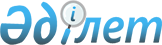 О Стратегическом плане Министерства здравоохранения Республики Казахстан на 2009-2011 годыПостановление Правительства Республики Казахстан от 23 декабря 2008 года № 1213.
      В соответствии со статьей 62 Бюджетного кодекса Республики Казахстан от 4 декабря 2008 года Правительство Республики Казахстан ПОСТАНОВЛЯЕТ: 
      1. Утвердить прилагаемый Стратегический план Министерства здравоохранения Республики Казахстан на 2009-2011 годы. 
      2. Настоящее постановление вводится в действие с 1 января 2009 года и подлежит официальному опубликованию.  СТРАТЕГИЧЕСКИЙ ПЛАН
МИНИСТЕРСТВА ЗДРАВООХРАНЕНИЯ
РЕСПУБЛИКИ КАЗАХСТАН
на 2009-2011 годы
      г. Астана - 2008 г.  Содержание
      1. Миссия и видение 
      2. Анализ текущей ситуации 
      3. Стратегические направления, цели и задачи деятельности 
      Министерства здравоохранения Республики Казахстан и ключевые 
      целевые индикаторы 
      3.1. Межведомственное взаимодействие на основе соглашений 
      планируемых к подписанию с государственными органами 
      4. Соответствие стратегических направлений и целей Министерства 
      здравоохранения Республики Казахстан стратегическим целям 
      государства 
      5. Функциональные возможности Министерства здравоохранения 
      Республики Казахстан 
      6. Возможные риски 
      7. Нормативные правовые акты и поручения Главы государства 
      8. Бюджетные программы  Миссия Министерства здравоохранения
Республики Казахстан: 
      Разработка, реализация государственной политики, осуществление межотраслевой координации и государственное регулирование предоставления услуг в области здравоохранения  Видение Министерства здравоохранения
Республики Казахстан: 
      Эффективная система здравоохранения, направленная на формирование здоровой конкурентоспособной нации  2. Анализ текущей ситуации
      Сноска. Раздел 2 с изменениями, внесенными постановлением Правительства РК от 05.06.2009 № 829 . 
       Состояние здоровья населения является интегральным показателем социальной ориентированности государства, отражающим степень его ответственности перед своими гражданами. Долгосрочные ориентиры развития, укрепления и благополучия граждан были закреплены в 1997 году Стратегией развития Казахстана до 2030 года. Улучшение социально-экономического развития общества позволило поставить перед отраслью принципиально новые задачи, направленные на создание доступной и эффективной системы здравоохранения. 
      В 2004 году принята Государственная программа реформирования и развития здравоохранения Республики Казахстан на 2005-2010 годы (далее - Государственная программа), разработанная во исполнение Послания Главы государства народу Казахстана от 19 марта 2004 года "К конкурентоспособному Казахстану, конкурентоспособной экономике, конкурентоспособной нации". Государственная программа определила совокупность необходимых мер, направленных на развитие доступной, качественной, социально-ориентированной и экономически эффективной системы в Республике Казахстан. 
      В 2007 году завершена реализация I этапа Государственной программы, которая была направлена на масштабные инвестиции в отрасль: техническую модернизацию, развитие инфраструктуры, решались задачи укрепления первичной медико-санитарной помощи, формирования здорового образа жизни, повышения качества медицинских услуг. 
      В настоящее время развитие здравоохранения вступает в этап институциональных преобразований, развития кадрового потенциала, предоставления качественных медицинских услуг. Приоритетом становится профилактика заболеваний и формирование здорового образа жизни, что отражено в послании Главы государства народу Казахстана от 6 февраля 2008 года "Повышение благосостояния граждан Казахстана - главная цель государственной политики". 
      В ближайшие три года на развитие отрасли здравоохранения будут оказывать влияние следующие прогнозируемые тенденции: 
      Данные тенденции необходимо рассматривать во взаимосвязи с существующими в настоящее время системными проблемами, требующими решения: 
      1) Низкий уровень здоровья граждан. 
      Недостаточный уровень здоровья женщин и детей, распространенность социально значимых заболеваний, низкий уровень общественного здоровья и недостаточное обеспечение гарантированным объемом бесплатной медицинской помощи определяют в целом низкий уровень здоровья граждан. 
      График 1. Динамика демографических показателей (на 1000 человек населения) в Республике Казахстан в 2003-2007 годах 
      Примечание РЦПИ: См. бумажный вариант. 


       За последние годы в Казахстане отмечается повышение уровня рождаемости населения с 18,42 (2005 год) до 20,79 (2007 год), стабилизация показателя смертности - 10,22 (2005 год - 10,37), увеличение коэффициента естественного прироста населения до 10,57 (8,05) на 1 000 населения. Несмотря на позитивные сдвиги в демографической ситуации, сохраняется низкий уровень здоровья женщин и детей. Остается актуальной проблема репродуктивного здоровья, до 16 % браков являются бесплодными. Показатель материнской смертности остается высоким и на протяжении последних лет наблюдается тенденция ее увеличения с 42,1 на 100 000 родившихся живыми (2003 год) до 46,8 (2007 год). Основными причинами этого являются акушерские кровотечения, гестозы, экстрагенитальная патология, вследствие высокого уровня абортов и заболеваемости (инфекции, передаваемые половым путем, анемии). Данная ситуация усугубляется недостаточным качеством медицинских услуг и отсутствием должной ее стандартизации. 
      График 2. Динамика показателей материнской (на 100 тысяч живорожденных) и младенческой (на 1000 родившихся живыми) смертности в Республике Казахстан в 2003-2007 годах 
      Примечание РЦПИ: См. бумажный вариант. 


       Несмотря на тенденцию снижения показателя младенческой смертности с 15,3 на 1 000 родившихся живыми (2003 год) до 14,57 (2007 год), этот показатель превышает аналогичные индикаторы развитых стран и большинства стран СНГ. В Глобальном индексе конкурентоспособности 1 (ГИК), Казахстан занимает 87 позицию по уровню младенческой смертности с показателем 27,0 на 1 000 родившихся живыми (2007 год), при этом различия статистических данных обусловлены использованием расчетов на основе международных критериев живо- и мертворождения. Структура младенческой смертности соответствует таковой развивающихся стран и обусловлена предотвратимыми причинами (асфиксия, родовые травмы и инфекции). В текущем году в республике началась реализация отраслевой Программы по снижению материнской и детской смертности в Республике Казахстан на 2008-2010 годы, в рамках которой введены международные критерии живорождения и мертворождения 2 . Реализация Программы улучшит материально-техническое оснащение родовспомогательных и детских организаций, будут построены новые родильные дома и детские больницы, будут внедрены передовые технологии в области перинатологии. 
      __________________________________ 
      1 The Global Competitiveness Report 2008-2009 (World Economic Forum, 2008) 
      2 В соответствии с Конвенцией о правах ребенка, принятой Генеральной Ассамблеей ООН и ратифицированной Законом Республики Казахстан от 8 июня 1994 года. 
      В целях улучшения здоровья матери и ребенка на всей территории республики будет продолжено внедрение программ, рекомендованных Всемирной организацией здравоохранения (ВОЗ): поддержка и стимулирование грудного вскармливания, безопасное материнство, регионализация перинатальной помощи, интегрированное ведение болезней детского возраста. Будут повсеместно внедрены клинические протоколы диагностики и лечения, активизирована просветительская работа и информирование населения, повышена квалификация специалистов, работающих в области репродуктивного здоровья. 
      В итоге это снизит уровень материнской смертности до 40,0 и младенческой смертности до 24,0 к 2011 году. 
      График 3. Ожидаемая продолжительность жизни при рождении в Республике Казахстан в 2003-2007 годах 
      Примечание РЦПИ: См. бумажный вариант. 


       Социально-значимые болезни наносят существенный экономический урон и снижают ожидаемую продолжительность жизни, уровень которой в 2007 году составил 66,38 лет (в рейтинге ГИК Казахстан занимает 101 позицию с показателем продолжительности жизни в 64 года, данные за 2007 год). Наибольшую значимость представляют болезни системы кровообращения, злокачественные новообразования, туберкулез и ВИЧ/СПИД. 
      Наибольший удельный вес (51,7 %) в структуре общей смертности приходится на болезни системы кровообращения (БСК). По данным Агентства Республики Казахстан по статистике, в 2007 году число умерших от БСК составило 81 793 человек, при этом доля лиц трудоспособного возраста (16-62 года) составила более 27 %. В целях снижения смертности от БСК разработана Программа развития кардиологической и кардиохирургической помощи в Республике Казахстан на 2007-2009 годы, в рамках которой будет создана эффективная служба за счет: завершения строительства 3-х региональных кардиохирургических центров, 13 кардиохирургических отделений, число кардиохирургических операций в 2011 году составит не менее 16 200 (2005 год - 838). 
      Несмотря на некоторое снижение показателя заболеваемости злокачественными новообразованиями (с 192,5 до 184,7 3 ), преобладают запущенные формы (57 %), а смертность занимает третью позицию в структуре причин общей смертности. В числе мер по улучшению ситуации необходимо продолжить скрининговые программы выявления злокачественных новообразований, ресурсное оснащение организаций онкологической службы, увеличение объема закупа современных химиопрепаратов, создание центра трансплантации костного мозга. 
      __________________________________ 
      3 Здесь и далее по тексту показатель заболеваемости на 100 000 населения 
      График 4. Динамика показателей заболеваемости и смертности от туберкулеза (на 100 тысяч населения) в Республике Казахстан в 2003-2007 годах 
      Примечание РЦПИ: См. бумажный вариант. 


       За истекшие три года отмечается снижение показателей заболеваемости и смертности от туберкулеза (со 147,3 до 126,4 и с 20,8 до 18,1 на 100 000 населения соответственно), однако, эпидемиологическая ситуация остается напряженной. В рейтинге ГИК Казахстан занимает 94 место по заболеваемости туберкулезом (показатель за 2007 год 130,0) и 111 позицию по влиянию туберкулеза на бизнес. Несмотря на проводимое масштабное строительство, реализацию программы лечения туберкулеза DOTS-плюс, актуальными остаются вопросы эпидемиологического надзора за распространением туберкулеза, развития лекарственной устойчивости, смертности от туберкулеза. Для решения этой проблемы будет проведен аудит деятельности противотуберкулезной службы и разработан межведомственный комплекс мер, включающий стандарты диагностики туберкулеза, требования к качеству противотуберкулезных препаратов, критерии госпитализации, меры эпидемиологического мониторинга, стандарты материально-технического оснащения. Будет расширена роль первичной медико-санитарной помощи (ПМСП) в раннем выявлении туберкулеза (внедрение стимулов за раннее выявление). Кроме того, в 2009 году будут усилены меры по принудительному лечению и изоляции больных мультирезистентными формами туберкулеза. Начиная с 2009 года будет проведен полномасштабный анализ, консолидация и внедрение международных рекомендаций по противодействию особо опасным социально значимым заболеваниям. 
      По данным ВОЗ, Казахстан находится в концентрированной стадии эпидемии ВИЧ/СПИДа (0,2 % населения при среднемировом показателе 1,1 %). По состоянию на 1 января 2008 года зарегистрировано 9378 ВИЧ-инфицированных, их число ежегодно увеличивается на 10-13 %. В рейтинге ГИК Казахстан занимает 23 место по распространенности ВИЧ и 95 позицию по влиянию ВИЧ на бизнес. В целях стабилизации распространения ВИЧ-инфекции на концентрированной стадии эпидемии будет продолжена реализация Программы по противодействию эпидемии СПИД в Республике Казахстан до 2010 года, предусматривающей расширение профилактических мероприятий, а также обеспечение в полном объеме антиретровирусной терапией нуждающихся в ней больных СПИД. 
      Смертность от травм, несчастных случаев и отравлений занимает второе место среди причин смертности населения Республики Казахстан. Для снижения травматизма необходима разработка стандартов оказания медицинской помощи при травмах, укрепление материально-технической базы службы скорой медицинской помощи, больниц, расположенных вдоль магистральных дорог. Кроме того, необходимо усилить координацию действий со службами транспортно-коммуникационного комплекса по проблемам обеспечения безопасности движения, а также усиление охраны безопасности труда на производстве. 
      Актуальной задачей остается дальнейшая стабилизация санитарно-эпидемиологической ситуации и улучшение общественного здоровья. В 2005 году в результате массовой иммунизации против кори и краснухи 2,7 млн. человек, удалось снизить уровень заболеваемости корью более чем в 100 раз и довести ее уровень в 2007 году до 0,08 в показателях на 100 тысяч населения. За этот период не зарегистрировано заболеваний населения чумой и холерой; площадь эпизоотологического обследования энзоотичной по чуме территории увеличена на 27,8 тыс. кв. км (5 %), объем проведенной полевой дезинсекции - на 275,2 кв. км (44 %). Вместе с тем, отмечается рост заболеваемости сальмонеллезом (с 14,7 в 2004 году до 20,8 в 2007 году) и вирусным гепатитом "А" (с 63,7 в 2004 году до 69,6 в 2007 году). Сохраняется риск осложнения эпидемиологической ситуации, связанной с угрозой завоза особо опасных и других инфекционных заболеваний, вспышки которых регистрируются в приграничных (атипичная пневмония, птичий грипп, энтеровирусная инфекция 71 типа и др.). На высоком уровне остаются распространенность поведенческих факторов риска: табакокурение (22,8 % ), избыточная масса тела (36,9 %), злоупотребление алкоголем (18,1 %). Для решения этой проблемы будет продолжена иммунопрофилактика населения, которая с этого года дополнится вакцинацией детей в возрасте до 2 лет против гемофильной инфекции, начнется развертывание региональных лабораторий по определению геномодифицированных объектов в пищевых продуктах. 
      По данным ВОЗ здоровье человека на 50 % зависит от образа жизни, развитие большинства хронических неинфекционных болезней (болезни сердечно-сосудистой системы, сахарный диабет и др.) также связано с образом жизни человека. В этой связи становится важным формирование здорового образа жизни казахстанцев и развитие физической культуры. С этой целью начата реализация Программы "Здоровый образ жизни" на 2008-2016 годы, в рамках которой будет увеличено финансирование программ здорового образа жизни. Будет усилена профилактическая направленность отрасли, увеличится охват отдельных категорий населения профилактическими осмотрами, будут реализованы меры по повышению физической активности граждан и в первую очередь детей. Благодаря размещению социального заказа будет расширено сотрудничество с неправительственными организациями. Кроме того, для укрепления здоровья граждан будет принята стратегия в области здорового питания и безопасности пищевых продуктов. 
      Реализации мер в области формирования здорового образа жизни будет способствовать усиление межсекторального взаимодействия, особенно в таких вопросах как ограничение реализации алкогольной и табачной продукции, безопасности дорожного движения. 
      Для достижения наилучших результатов необходимо обеспечить консолидацию, усовершенствование и эффективную реализацию всех межведомственных программ по укреплению здоровья, пересмотр соответствующих отраслевых программ в сторону усиления профилактической направленности. Следует обеспечить необходимые меры по приоритетному развитию ПМСП, утвержденные Государственной программой, в том числе: реализация права граждан на свободный выбор врача, развитие общеврачебной практики, экономическая мотивация развития кадров ПМСП, развитие конкуренции в этом секторе и другие. Необходимо внедрение принципов пациент-ориентированной помощи на уровне ПМСП (развитие патронажа на дому, домашние, дневные "стационары", "горячие" линии в амбулаториях), реализация программ по снижению социально значимых заболеваний, а также достижение конечных результатов. 
      В итоге увеличится средняя продолжительность жизни, снизится бремя болезней и распространенность поведенческих факторов риска. 
      2) Недостаточная эффективность управления здравоохранением. 
      Несмотря на увеличение государственных расходов на здравоохранение (с 89,8 млрд. тенге в 2003 году до 299,4 млрд. тенге в 2007 году), уровень к ВВП - 2,3 % в 2007 году остается недостаточным для устойчивого развития здравоохранения (не менее 5 % от ВВП по данным ВОЗ). Расходы здравоохранения на душу населения за последние годы также имеют определенный рост: с 6 026 тенге в 2003 году до 20 196 тенге в 2007 году, вместе с тем, это меньше, чем средние расходы в таких постсоветских странах как Россия, Беларусь, страны Балтии. Ситуация усугубляется неравномерным распределением ресурсов по регионам, так в 2007 году разброс расходов на гарантированный объем бесплатной медицинской помощи (ГОБМП) в расчете на одного жителя составлял от 8 437 до 15 979 тенге. Финансирование ГОБМП, несмотря на ежегодное увеличение (с 64,8 млрд. тенге в 2003 году до 195,3 млрд. тенге в 2007 году) также нуждается в дополнительных расходах. По оценочным данным необеспеченный объем, в пределах нормативов, составляет свыше 114,0 млрд. тенге. 
      График 5. Варьирование расходов на здравоохранение в расчете на 1 жителя в 2007 году (отклонение от среднерегионального уровня, в тенге) 
      Примечание РЦПИ: См. бумажный вариант. 


       Недостаточное использование эффективных механизмов финансирования (фондодержание, тарификатор, двухкомпонентный подушевой норматив (ДКПН), клинико-затратные группы (КЗГ), существующая система тарифообразования, не включающая обновление основных фондов, низкая самостоятельность государственных организаций здравоохранения и отсутствие квалифицированных менеджеров тормозят развитие конкуренции в отрасли. Остается крайне низким уровень оплаты труда медицинских работников, что отражается на качестве предоставляемых услуг. Для решения этой проблемы будут увеличены расходы на здравоохранение с поэтапным сокращением разницы в расходах на ГОБМП между регионами. Для развития потенциала регионального здравоохранения будут внедрены системы экономических преференций и стимулов для регионов (трансфертная политика). Будет усовершенствована система тарифообразования на услуги ГОБМП путем включения в тариф амортизационных отчислений, повышена эффективность использования основных фондов, государственным организациям здравоохранения будет предоставлена большая самостоятельность в принятии управленческих решений. Кроме того, начнется поэтапное внедрение института профессиональных менеджеров и транспарентных форм управления здравоохранением, будет повышена автономность государственных медицинских организаций, их укрупнение, создание управляющих организаций в здравоохранении, привлечение частных компаний к управлению государственными медицинскими организациями, внедрены современные управленческие технологии. В целях улучшения менеджмента в здравоохранении будет разработана и внедрена новая система подготовки менеджеров здравоохранения (программы МВА на базе Национального медицинского холдинга и Евразийского Национального Университета). 
      График 6. Динамика государственных расходов на здравоохранение в % к ВВП 
      Примечание РЦПИ: См. бумажный вариант. 


       Отсутствие надлежащих механизмов реализации политики в области здравоохранения и несовершенство финансирования здравоохранения обуславливают недостаточную эффективность управления. Сегодня реализация политики в области здравоохранения полностью осуществляется местными исполнительными органами, которые администрируют свыше 60 % средств бюджета здравоохранения, руководители департаментов здравоохранения назначаются без согласования с министерством, что затрудняет согласованность действий при реализации единой политики рационального планирования бюджета, равномерного распределения финансовых ресурсов, эффективного использования средств. Эта ситуация усугубляется несовершенством нормативной правовой базы. Для решения этой проблемы был разработан и внесен на рассмотрение в Мажилис Парламента Республики Казахстан проект Кодекса Республики Казахстан "О здоровье народа и системе здравоохранения" (далее - Кодекс). С принятием Кодекса в его реализацию будут разработаны стандарты здравоохранения, нормативы и иные подзаконные акты, гармонизированные с нормами международного права. Будет восстановлена вертикаль системы государственного санитарно-эпидемиологического надзора. Также будет законодательно закреплены за Министерством право согласования кандидатур руководителей местных органов управления здравоохранением и полномочия по государственному регулированию фармацевтической и медицинской промышленности. Кроме того, будут заключены меморандумы между министерством и акиматами, которые будут являться основой реализации стратегических направлений государственной политики в области здравоохранения. В рамках проводимой административной реформы в отрасли здравоохранения в целях исключения дублирования, а также упрощения контрольных функций и снижения административных барьеров будет рассмотрено создание единого органа по контролю в сфере здравоохранения с территориальными подразделениями. Будут осуществляться совместные разработка и утверждение стратегических и операционных планов региональных органов управления здравоохранением, регламентов региональных сетей объектов здравоохранения, назначение ключевых должностных работников управлений здравоохранения, принятие решений по устранению и выявлению нарушений и недостатков. 
      В целях повышения эффективности управления здравоохранением будет разработана новая модель здравоохранения, соответствующая перспективным целям социально-экономического развития страны. Будет рассмотрен вопрос о поэтапном введении в системе здравоохранения начиная с 2010 года Централизованного государственного покупателя медицинских услуг ГОБМП, на основе существующей бюджетной модели здравоохранения. В целях совершенствования финансирования ГОБМП будут определены единые объемы подушевого финансирования ГОБМП по регионам. Будет осуществлена программная консолидация бюджетов в здравоохранении. Совершенствование ГОБМП будет осуществляться путем его конкретизации и оптимизации (на основе объективных критериев) и перераспределения финансирования между уровнями оказания медицинской помощи в сторону расширения объемов ПМСП и оптимизации объемов специализированной помощи. 
      В целях развития конкуренции и частного сектора в здравоохранении будет широко использовано государственно-частное партнерство (в рамках совместного проекта, финансируемого Всемирным Банком), передача объектов, имущества, оборудования в аренду, доверительное управление частным компаниям. Внедрена стимулирующая тарифная политика. Будут устранены административные барьеры, поддержание и стимулирование корпоративных медицинских организаций и служб. 
      Вместе с тем в настоящее время имеют место нарушения исполнительской и финансовой дисциплины в сфере здравоохранения. Для решения данной проблемы будет разработан комплекс антикоррупционных, профилактических мер по недопущению указанных нарушений, который будет включать в себя создание службы внутреннего аудита не только в Министерстве здравоохранения, но и в структуре местных органов управления здравоохранением в пределах лимита штатной численности. 
      Недостаточная эффективность деятельности ПМСП, неэффективность деятельности больничного сектора, низкий уровень информатизации здравоохранения определяют малоэффективность инфраструктуры отрасли. 
      Сегодня сеть здравоохранения представлена 999 больничными и 2 615 амбулаторно-поликлиническими организациями (в т.ч. 2 207 организаций ПМСП). Число больничных коек увеличилось со 101 168 в 2003 году до 106 321 в 2007 году, соответственно возрос показатель обеспеченности койками с 67,7 до 68,3 на 10 000 населения. Ежегодно порядка 18 % населения страны госпитализируются в стационары, из которых, по экспертным оценкам, до 30 % больных не нуждаются в стационарном лечении; увеличивается число вызовов скорой медицинской помощи (с 4 559 298 в 2004 году до 4 917 390 в 2007 году), в т.ч. безрезультатных и необоснованных (со 135 579 до 194 953 соответственно). Для улучшения этой ситуации будет проведена реструктуризация больничного сектора, путем нормирования и типизации больниц. Введение в эксплуатацию новых объектов здравоохранения, строящихся в рамках проекта "Строительство 100 школ и 100 больниц" позволит рационализировать имеющуюся коечную мощность. Основой будущей модели станут многопрофильные больницы. Кроме того, в городе Астана будет развиваться Национальный медицинский холдинг, который станет научной, практической базой для оказания высокоспециализированной помощи в регионе, центром подготовки и переподготовки медицинских кадров. Будет проведено укрепление первичного звена за счет: подготовки врачей общей практики, а также преобразования скорой медицинской помощи, путем переадресации пациентов нуждающихся в неотложной помощи в амбулаторно-поликлинические организации. 
      В целях развития инфраструктуры здравоохранения будет усовершенствована инвестиционная политика, в частности проекта "Строительство 100 школ и 100 больниц", разработаны национальные стандарты, регламентирующие инфраструктуру здравоохранения, в первую очередь в сельской местности. Будут разработана долгосрочная программа строительства и развития университетских клиник в опорных городах Республики Казахстан, разработаны и внедрены современные системы медицинской транспортировки и эвакуации, включая модернизацию, системы экстренной медицинской помощи населению (на базе Национального медицинского холдинга). 
      В рамках Послания Главы государства народу Казахстана от 6 марта 2009 года "Через кризис к обновлению и развитию" запланирован ремонт больниц. Согласно постановлению Правительства Республики Казахстан от 18 декабря 2008 года № 1184 "О реализации Закона Республики Казахстан "О республиканском бюджете на 2009 - 2011 годы" на капитальный и текущий ремонт объектов здравоохранения из республиканского бюджета целевыми текущими трансфертами предусмотрено 10 068 200 тысяч тенге. 
      Фактически полное отсутствие информационно-коммуникационной инфраструктуры в здравоохранении, низкий уровень компьютерной грамотности среди медицинского персонала, отсутствие автоматизации лечебно-профилактического процесса, а также нерешенность вопросов в области нормативно-правового регулирования информатизации здравоохранения усугубляют проблему развития информационных технологий в здравоохранении. Для решения данных проблем с 2008 года осуществляется развертывание Единой информационной системы здравоохранения (ЕИСЗ) в пилотных регионах, которая в последующем охватит всю страну, разработаны необходимые стандарты, будет создана национальная телемедицинская сеть, благодаря которой станет возможным проведение телемедицинских консультаций с ведущими зарубежными клиниками. В целях обеспечения внедрения и развития ЕИСЗ, а также интеграции региональных информационных систем будет рассмотрен вопрос создания Национального центра информатизации здравоохранения с последующей передачей в его ведение региональных медицинских информационно-аналитических центров. 
      Низкий уровень качества медицинских услуг, недостаточная доступность и качество лекарственных средств обуславливают недостаточный уровень качества медицинской помощи. 
      По данным широкомасштабного интервьюирования населения, проведенного в 2007 году 4 , только 46,9 % опрошенных отмечают улучшение качества лечения в организациях здравоохранения. Вместе с тем, увеличивается число жалоб населения, связанных с осложнениями, полученными в результате лечения, в том числе приводящими к инвалидизации и летальным исходам. Ежегодно порядка 70 % жалоб признаются обоснованными. Мировой опыт показывает, что для повышения качества медицинских услуг необходимы: постоянная подготовка квалифицированных кадров, стандартизация медицинской помощи, аккредитация организаций здравоохранения. Для решения этого вопроса разработаны и используются порядка 300 периодических протоколов диагностики и лечения болезней, разработаны и утверждены стандарты и порядок аккредитации, независимыми экспертами проводится внешняя экспертиза, разрабатываются системы внутреннего аудита. 
      ________________________________ 
      4 Мнение населения о деятельности здравоохранения (социологическое исследование МЗ PК, 2007 г.) 
      В целях развития системы управления качеством медицинских услуг будут внедрены программы аккредитации медицинских организаций (национальный, международный - Joint Commission International), внутренние системы управления качеством на уровне медицинской организации, улучшены качества клинической практики и внедрена система оценки медицинских технологий (на основе стандартизации, внедрения принципов доказательной медицины), развитие сервиса и пациент-ориентированных технологий. Будет усовершенствован внешний аудит качества медицинской помощи. 
      Начиная с 2009 года предусматривается разработка и внедрение методологической базы в области обеспечения безопасности и защиты прав пациента. Продолжится совершенствование нормативно правовой базы, будут разработаны и реализованы программы взаимодействия органов управления здравоохранения с общественными организациями. При этом необходимо создание при региональных органах управления здравоохранением Общественных комитетов по защите прав пациентов. Будут разработаны планы повышения информированности населения и прозрачности системы здравоохранения, в том числе опубликование информации о деятельности медицинских организаций. 
      За последние три года объем казахстанского рынка лекарственных средств увеличился примерно в 2 раза и составил 100 млрд. тенге. Несмотря на это проблемой остается доступность и качество лекарственных средств. Сегодня отмечается постоянный рост цен на лекарственные средства (до 20 %), превышение международных медианных цен на отдельные препараты и большой разброс цен на лекарственные средства между областями (на 30-50 %). В сельской местности сеть объектов фармацевтической деятельности развита слабо, кроме того, система закупа лекарственных средств для оказания ГОБМП децентрализована и не позволяет оперативно и бесперебойно обеспечивать население и организации здравоохранения лекарственными средствами. В целях улучшения лекарственного обеспечения населения будет создана единая система дистрибуции лекарственных средств, а также будет усовершенствована система амбулаторного лекарственного обеспечения путем установления единых медианных цен. В 2009 году будет разработана и внедрена формулярная система лекарственных средств Республики Казахстан. Эти меры обеспечат равный доступ к качественным лекарственным средствам всему населению, снизит ежегодный рост цен на лекарственные средства, расширит объем и перечень лекарственных средств, закупаемых в рамках ГОБМП, и создаст условия для развития отечественной фармацевтической промышленности. 
      3) Несовершенство системы развития кадровых ресурсов и медицинской науки. 
      Сноска. Подраздел 3) с изменениями, внесенными постановлением Правительства РК от 30.01.2010 № 49.


       Дефицит медицинских кадров, низкое качество профессиональной подготовки и отсутствие системы непрерывного профессионального образования отражают несовершенство системы управления кадровыми ресурсами. Это также является причиной несоответствия качества отечественных научных исследований международным требованиям, что обуславливает неконкурентоспособность научных исследований в области здравоохранения. 
      С каждым годом нарастает проблема дефицита кадров. Несмотря на увеличение обеспеченности населения врачебными кадрами всех специальностей (с 36,5 в 2003 году до 47,4 на 10 000 населения в 2007 году), обеспеченность врачами практического профиля на протяжении ряда лет остается, практически, на одном уровне. Снижается укомплектованность медицинских организаций врачами (с 96,2 % в 2004 году до 93,4 % в 2007 году) и средними медицинскими работниками (с 98,3 до 97,2). В сельских регионах эти показатели еще ниже. 
      Наблюдается тенденция "старения" врачебных кадров: лица в возрасте старше 50 лет составляют уже 28,2 % (27 % в 2006 году). Увеличивается удельный вес специалистов, имеющих стаж более 25 лет, что свидетельствует об уменьшении притока молодых кадров. Ситуация усугубляется отсутствием концепции развития кадровых ресурсов. 
      Одним из приоритетных направлений Послания Главы государства народу Казахстана от 6 марта 2009 года "Через кризис к обновлению и развитию" является переподготовка кадров. В условиях кризиса ожидается, что наряду с дефицитом медицинских кадров наступит спрос на рабочие места в организациях здравоохранения. Ожидаемый приток медицинских кадров составляет 1 601 врача и 2 378 средних медицинских работников. 
      Согласно постановлению Правительства Республики Казахстан от 19 ноября 2009 года № 1894 "О внесении изменений в постановление Правительства Республики Казахстан от 18 декабря 2008 года № 1184 "О реализации Закона Республики Казахстан "О республиканском бюджете на 2009 - 2011 годы" на подготовку и переподготовку медицинских кадров из республиканского бюджета целевыми текущими трансфертами предусмотрено 267 702 тысячи тенге.
      В настоящее время медицинские вузы не имеют достаточной базы для практической подготовки студентов - только в двух из шести государственных медицинских вузах имеются собственные клиники. Это в совокупности со слабой теоретической подготовкой приводит к отсутствию у выпускников необходимого набора общепрофессиональных и универсальных навыков и умений. 
      Для повышения качества клинической подготовки выпускников с 2008 года начнется строительство университетских клиник для 4 медицинских вузов, продолжится приобретение учебно-лабораторного оборудования. Будет увеличен прием в медицинские вузы, вырастет число выпускников с высшим и послевузовским образованием, будет внедрена система непрерывного профессионального развития. 
      В целях развития кадровых ресурсов здравоохранения будет разработана качественная программа прогнозирования, планирования и управления кадровыми ресурсами в системе здравоохранения, повышена эффективность использования кадрового потенциала, системное привлечение работников с немедицинским образованием для выполнения некоторых медицинских услуг. Будет создана система закрепления кадров в отрасли, особенно на селе, в том числе с формированием целевых заказов местных исполнительных органов на подготовку специалистов здравоохранения на основе соглашений путем привлечения частных инвестиций и спонсорских средств. 
      Сфера медицинской науки существенно отстает от международных стандартов; к тому же, в последние годы наблюдается отток высококвалифицированных специалистов: если в 2003 году число научно-педагогических работников составляло 3 824, то в 2006 году - 3 693. Кроме того, система управления и механизмы финансирования науки не эффективны, при этом не используются принципы доказательной медицины, не развит институт этической оценки научных исследований. В научной работе не применяются надлежащие международные стандарты, без которых результаты исследований не могут быть признаны в мире. Как следствие, результаты научных исследований не востребованы в практике, не публикуются в международных рецензируемых журналах, т.е. не конкурентоспособны. Решением этой проблемы станет переход от принципов управления научными организациями к управлению научными исследованиями, ориентированными на конечный результат, внедрение международных стандартов надлежащей научной практики, создание центров доказательной медицины, подготовка научных кадров по менеджменту научных исследований, создание соответствующей инфраструктуры. 
      На основании проведенного анализа и выявленных проблем Министерством здравоохранения Республики Казахстан определены направления деятельности.  3. Стратегические направления, цели и задачи деятельности
Министерства здравоохранения Республики Казахстан и ключевые
целевые индикаторы
      1. Укрепление здоровья граждан 
      2. Повышение эффективности управления системой здравоохранения 
      3. Развитие кадровых ресурсов и медицинской науки 
      * - показатели, уровень которых зависит от мер, принимаемых местными исполнительными органами, в связи с этим, данные показатели будут отражены в меморандумах между министром и акимами. 
      ** - показатели, связанные с Глобальным индексом конкурентоспособности.   3.1. Межведомственное взаимодействие на основе планируемых к
подписанию соглашений с государственными органами
Цель 1.1. Охрана здоровья матери и ребенка   Цель 1.2. Снижение бремени социально значимых заболеваний   Цель 1.3. Снижение бремени травматизма   Цель 1.4. Обеспечение санитарно-эпидемиологического
благополучия   Цель 1.5. Формирование здорового образа жизни и
здоровое питание   Цель 2.1. Совершенствование системы управления и
финансирования   Цель 2.2. Совершенствование инфраструктуры здравоохранения, 
обеспечивающей равный доступ населения к медицинским услугам   Цель 2.3. Повышение доступности и качества
лекарственной помощи   Цель 3.1. Обеспечение отрасли квалифицированными кадрами, 
отвечающими потребностям общества   Цель 3.2. Повышение качества научных исследований в области
здравоохранения   4. Соответствие стратегических направлений и целей
Министерства здравоохранения Республики Казахстан
стратегическим целям государства 5. Функциональные возможности Министерства здравоохранения
Республики Казахстан
      Функциональными возможностями Министерства, способствующими реализации Стратегического плана являются: 
      1. Проводимая административная реформа Министерства здравоохранения, которая позволит выстроить новую модель взаимодействия с местными исполнительными органами, предусматривающую усиление координирующей и регулирующей роли Министерства. Этому будут способствовать внедрение усовершенствованных механизмов межбюджетных отношений и бюджетирования с направленностью на конечный результат. 
      2. Структура Министерства будет приведена в соответствие с направлениями, целями и задачами Стратегического плана. Будут усилены подразделения по методологическому сопровождению стратегического планирования, совершенствования финансирования, развития первичной медико-санитарной помощи, региональной и межсекторальной координации. 
      3. Развитие кадрового потенциала Министерства на основе обучения сотрудников центрального аппарата, ведомств и территориальных подразделений по вопросам менеджмента и общественного здравоохранения. 
      4. Повышение эффективности деятельности территориальных органов управления здравоохранением. С 2009 года будет восстановлена вертикаль службы санитарно-эпидемиологического контроля. 
      5. Повышение потенциала подведомственных организаций здравоохранения (научно-исследовательских институтов и научных центров) путем обучения сотрудников, интеграции в мировое научное и образовательное пространство, эффективного использования ресурсов Института развития здравоохранения и создаваемого Национального медицинского холдинга для трансферта управленческих, научных и медицинских технологий. 
      6. Усиление межсекторального и межведомственного взаимодействия, особенно в таких вопросах как развитие физической культуры и спорта, здоровья детей школьного возраста, пропаганда здорового образа жизни в средствах массовой информации, безопасность дорожного движения, правовое ограничение распространении табака и алкоголя. 
      7. Углубление сотрудничества с международными организациями (ВОЗ, ЮНИСЕФ, ЮНФПА, Всемирный Банк, ЮСАИД и т.д.). Поддержкой этому станет эффективная реализация совместного с Всемирным Банком проекта передаче технологий и проведению институциональной реформы в секторе здравоохранения. 
      8. Проведение институциональных преобразований, направленных на развитие стандартизации медицинской помощи, внедрение принципов доказательной медицины, а также формирование человеческого капитала. Проведение эконометрических исследований в области здравоохранения способствующих принятию научно обоснованных управленческих решений. 
      9. Развитие и совершенствование действующих информационных ресурсов (национальные регистры пролеченных больных; регистры больных, состоящих на учете по отдельным видам заболеваний; национальные счета здравоохранения). Повышению эффективности управления отраслью будет способствовать интеграция существующих в отрасли информационных ресурсов и разработка новых инструментов с национальными базами данными в рамках развития Единой информационной системы здравоохранения.  6. Возможные риски
      В ходе своей деятельности Министерство может столкнуться с возникновением ряда рисков (обстоятельств, которые могут помешать достижению целей) или внешних факторов, не поддающихся контролю со стороны Министерства, которые могут препятствовать достижению целей Стратегического плана.  7. Нормативные правовые акты и поручения Главы государства
      1. Конституция Республики Казахстан от 30 августа 1995 года; 
      2. Закон Республики Казахстан от 4 декабря 2002 года "О санитарно-эпидемиологическом благополучии населения"; 
      3. Закон Республики Казахстан от 4 июня 2003 года "О системе здравоохранения"; 
      4. Закон Республики Казахстан от 13 января 2004 года "О лекарственных средствах"; 
      5. Закон Республики Казахстан от 7 июля 2006 года "Об охране здоровья граждан"; 
      6. Указ Президента Республики Казахстан от 13 сентября 2004 года № 1438 "О Государственной программе реформирования и развития здравоохранения Республики Казахстан на 2005-2010 годы"; 
      7. Указ Президента Республики Казахстан от 29 ноября 2005 года № 1677 "Об утверждении Стратегии гендерного равенства в Республике Казахстан на 2006-2016 годы"; 
      8. Указ Президента Республики Казахстан от 6 апреля 2007 года № 310 "О дальнейших мерах по реализации Стратегии развития Казахстана до 2030 года". (Программа Правительства Республики Казахстан на 2007-2009 годы); 
      9. Послание Президента страны народу Казахстана от 10 октября 1997 года "Казахстан - 2030. Процветание, безопасность и улучшение благосостояния всех казахстанцев"; 
      10. Послание Президента Республики Казахстан народу Казахстана от 1 марта 2006 года "Стратегия вхождения Казахстана в число 50-ти наиболее конкурентоспособных стран мира. Казахстан на пороге нового рывка вперед в своем развитии"; 
      11. Послание Президента Республики Казахстан народу Казахстана от 28 февраля 2007 года "Новый Казахстан в новом мире"; 
      12. Послание Президента Республики Казахстан народу Казахстана от 6 февраля 2008 года "Повышение благосостояния граждан Казахстана - главная цель государственной политики"; 
      12-1. Послание Главы государства народу Казахстана от 6 марта 2009 года "Через кризис к обновлению и развитию"; 
      Сноска. Раздел 7 дополнен пунктом 12-1 в соответствии с постановлением Правительства РК от 05.06.2009 № 829 . 


       13. Постановление Правительства Республики Казахстан от 13 октября 2004 года № 1050 "Об утверждении Плана мероприятий по реализации Государственной программы реформирования и развития здравоохранения Республики Казахстан на 2005-2010 годы"; 
      14. Постановление Правительства Республики Казахстан от 24 апреля 2006 года № 317 "Об утверждении Концепции реформирования медицинского и фармацевтического образования Республики Казахстан"; 
      15. Постановление Правительства Республики Казахстан от 15 декабря 2006 года № 1216 "Об утверждении Программы по противодействию эпидемии СПИДа в Республике Казахстан на 2006-2010 годы"; 
      16. Постановление Правительства Республики Казахстан от 13 февраля 2007 года № 102 "Об утверждении Программы по развитию кардиологической и кардиохирургической помощи в Республике Казахстан на 2007-2009 годы"; 
      17. Постановление Правительства Республики Казахстан от 15 декабря 2006 года № 1260 "Об утверждении программы "Здоровый образ жизни" на 2008-2016 годы"; 
      18. Постановление Правительства Республики Казахстан от 21 декабря 2007 года № 1251 "Об утверждении Программы о мерах по совершенствованию службы крови в Республике Казахстан на 2008-2010 годы"; 
      19. Постановление Правительства Республики Казахстан от 21 декабря 2007 года № 1263 "О мерах защиты населения от туберкулеза в Республике Казахстан"; 
      20. Постановление Правительства Республики Казахстан от 28 декабря 2007 года № 1325 "Об утверждении Программы по снижению материнской и детской смертности в Республике Казахстан на 2008-2010 годы"; 
      20-1. Постановление Правительства Республики Казахстан от 18 декабря 2008 года № 1184 "О реализации Закона Республики Казахстан "О республиканском бюджете на 2009-2011 годы"; 
      Сноска. Раздел 7 дополнен пунктом 20-1 в соответствии с постановлением Правительства РК от 05.06.2009 № 829 . 


       21. Протоколы совещания с участием Главы государства от 8 мая 2008 года № 01-7.10 и от 7 ноября 2008 года № 01-7.18.  8. Бюджетные программы
      Сноска. Раздел 8 в редакции постановления Правительства РК от 30.01.2010 № 49.  Бюджетная программа Министерства здравоохранения
Республики Казахстан
      (направленная на предоставление услуг)   Бюджетная программа Министерства здравоохранения
Республики Казахстан
      (направленная на предоставление услуг)   Бюджетная программа Министерства здравоохранения
Республики Казахстан
      (направленная на предоставление услуг)   Бюджетная программа Министерства здравоохранения
Республики Казахстан
      (направленная на предоставление услуг)   Бюджетная программа Министерства здравоохранения
Республики Казахстан
      (Трансферты)   Бюджетная программа Министерства здравоохранения
Республики Казахстан
      (направленная на предоставление услуг)   Бюджетная программа Министерства здравоохранения
Республики Казахстан
      (направленная на предоставление услуг)   Бюджетная программа Министерства здравоохранения
Республики Казахстан
      (направленная на предоставление услуг)   Бюджетная программа Министерства здравоохранения
Республики Казахстан
      (Трансферты)   Бюджетная программа Министерства здравоохранения
Республики Казахстан
      (направленная на предоставление услуг)
      * в общее число подлежащих ремонту организаций здравоохранения включены департаменты государственного санэпиднадзора областей, городов Астана и Алматы  Бюджетная программа Министерства здравоохранения
Республики Казахстан
      (направленная на предоставление услуг)   Бюджетная программа Министерства здравоохранения
Республики Казахстан
      (направленная на предоставление услуг)
      * В общее число оснащаемых организаций здравоохранения включены департаменты государственного сан-эпиднадзора областей, городов Астана и Алматы  Бюджетная программа Министерства здравоохранения
Республики Казахстан
      (Капитальные расходы)   Бюджетная программа Министерства здравоохранения
Республики Казахстан
      (Направленная на предоставление услуг)   Бюджетная программа Министерства здравоохранения
Республики Казахстан
      (Направленная на предоставление услуг)   Бюджетная программа Министерства здравоохранения
Республики Казахстан
      (Инвестиционные программы)   Бюджетная программа Министерства здравоохранения
Республики Казахстан
      (Направленная на предоставление услуг)   Бюджетная программа Министерства здравоохранения
Республики Казахстан
      (Капитальные расходы)
      * - В общее число подлежащих ремонту организаций здравоохранения включены департаменты государственного санэпиднадзора областей, городов Астана и Алматы  Бюджетная программа Министерства здравоохранения
Республики Казахстан
      (Капитальные расходы)
      * в общее число оснащаемых организаций здравоохранения включены Центры санитарно-эпидемиологической экспертизы областей, городов Астана и Алматы  Бюджетная программа Министерства здравоохранения
Республики Казахстан
      (Инвестиционные программы)   Бюджетная программа Министерства здравоохранения
Республики Казахстан
      (Капитальные расходы)   Бюджетная программа Министерства здравоохранения
Республики Казахстан
      (Капитальные расходы)   Бюджетная программа Министерства здравоохранения
Республики Казахстан
      (Капитальные расходы)   Бюджетная программа Министерства здравоохранения
Республики Казахстан
      (Трансферты)   Бюджетная программа Министерства здравоохранения
Республики Казахстан
      (Трансферты)   Бюджетная программа Министерства здравоохранения
Республики Казахстан
      (Инвестиционные программы)   Бюджетная программа Министерства здравоохранения
Республики Казахстан
      (Направленная на предоставление услуг)   Бюджетная программа Министерства здравоохранения
Республики Казахстан
      (Трансферты)
      РНЦНМП- Республиканский научный центр неотложной медицинской помощи
      РНЦН - Республиканский научный центр нейрохирургии
      РДРЦ - Республиканский детский реабилитационный центр
      РДЦ - Республиканский диагностический центр
      ННЦМиД - Национальный научный центр материнства и детства  Бюджетная программа Министерства здравоохранения
Республики Казахстан
      (Трансферты)   Бюджетная программа Министерства здравоохранения
Республики Казахстан
      (Направленная на предоставление услуг)   Бюджетная программа Министерства здравоохранения
Республики Казахстан
      (Инвестиционные программы)   Бюджетная программа Министерства здравоохранения
Республики Казахстан
      (Направленная на предоставление услуг)   Бюджетная программа Министерства здравоохранения
Республики Казахстан
      (Трансферты)
      * - показатели количества специалистов в рамках соглашений между акимами областей, гг. Астана, Алматы и Министром здравоохранения  Бюджетная программа Министерства здравоохранения
Республики Казахстан
      (Направленная на предоставление услуг)   Бюджетная программа Министерства здравоохранения
Республики Казахстан
      (Трансферты)
      * - включены объекты здравоохранения в рамках соглашения между Акимами областей, гг. Астана, Алматы и Министром здравоохранения  Свод бюджетных расходов
                                                               тыс. тенге   Распределение расходов по стратегическим направлениям и
бюджетным программам Министерства здравоохранения
Республики Казахстан
                                                               в тыс. тенге
					© 2012. РГП на ПХВ «Институт законодательства и правовой информации Республики Казахстан» Министерства юстиции Республики Казахстан
				
Премьер-Министр
Республики Казахстан
К. МасимовУтвержден
постановлением Правительства
Республики Казахстан
от 23 декабря 2008 года № 1213 
Тенденции и существующие изменения 
Факторы, влияющие на работу МЗ 
  Демографическая ситуация 
  Демографическая ситуация 
Ожидаемый рост рождаемости: 
2007 г. - 20,79; 2011 г. - 24,0 на 
1 000 населения 
Увеличение удельного веса детей в 
общей численности населения: 
2007 г. - 23,9 %; 2011 г. - 24,5 % 
Снижение удельного веса лиц старше 
65 лет: 2007 г. - 7,7 %; 2011 - 
6,86 % 
Рост числа населения 
трудоспособного возраста* 
(2007 г. - 9967,2 тыс. чел.; 
2011 г. - 10050,0 тыс. чел.) 
Рост числа городского населения* 
(2007 г. - 8265,9 тыс. чел.; 
2011 г. - 9600,0 тыс. чел.) 
Увеличение спроса на услуги по 
охране материнства и детства 
Рост спроса на медицинские услуги, 
вероятность образования "листов 
ожидания" на отдельные виды 
высокоспециализированной 
медицинской помощи (ВСМП)** 
(кардиохирургия, трансплантология, 
нейрохирургия) 
Рост потребности в современных 
объектах здравоохранения, 
отвечающих международным 
стандартам 
  Состояние здоровья 
  Состояние здоровья 
Неблагоприятное влияние на 
состояние здоровья населения 
распространенных факторов риска 
(низкая двигательная активность, 
нерациональное питание, курение, 
алкоголь) 
Повышение спроса на медицинские 
услуги по профилактике, 
диагностике и лечению социально 
значимых заболеваний, увеличение 
потребности в ВСМП* 2007 г. - 43,3 
тыс. случаев; 2011 г. - 52,9 тыс. 
случаев 
Рост заболеваемости "болезнями 
цивилизации": 
- болезни системы кровообращения 
2007 г. - 1906,6 на 100 тыс. 
населения; 2011 г. - 2274,9 
- онкозаболеваемость 2007 г. - 
496,9; 2011 г. - 516,4 
- сахарный диабет 2007 г. - 129,2; 
2011 г. - 162,1 
Рост потребности в медицинских 
кадрах (кардиохирурги, 
эндокринологи, онкогематологи) 
Рост потребности в современных 
объектах здравоохранения, 
отвечающих международным 
стандартам 
Снижение общей заболеваемости и 
смертности от туберкулеза с 
увеличением доли 
мультирезистентных форм 
Снижение потребления стационарной 
помощи в противотуберкулезных 
учреждениях (подразделениях), с 
ростом потребности в хосписах и 
отделениях для лечения 
мультирезистентных форм. Рост 
потребности в препаратах 
резервного ряда. 
Увеличение тенденции 
распространения ВИЧ/СПИД 
Необходимость усиления дозорного 
эпидемиологического надзора и 
внедрения программ снижения вреда 
потребления наркотиков в группах 
рискованного поведения. 
Ухудшение психического здоровья 
населения при недостаточном 
выявлении психических болезней 
(болезненность психическими и 
поведенческими расстройствами: 
1 618,5 в 1992 г.; 1 897,4 в 
2007 г.) 
Рост потребности в услугах 
психолого-психиатрической помощи. 
Необходимость совершенствования 
статистического учета психических 
расстройств. 
  Развитие рынка медицинских услуг 
  Развитие рынка медицинских услуг 
Рост благосостояния населения, 
увеличение спроса на качественные 
медицинские услуги и современные 
лекарственные средства 
Увеличение конкуренции среди 
поставщиков медицинских услуг, 
развитие рынка добровольного 
медицинского страхования 
  Влияние окружающей среды 
  Влияние окружающей среды 
Ухудшение экологической обстановки 
вследствие воздействия факторов 
природного и техногенного характера 
Увеличение спроса на медицинские 
услуги по диагностике и лечению 
болезней, связанных с воздействием 
вредных факторов окружающей среды 
(болезни органов дыхания, 
онкологические заболевания, 
аллергические болезни и т.д.) 
Цели 
Задачи 
Целевые индикаторы/ 
Показатели задач 
Стратегическое направление 1. Укрепление здоровья граждан 
Стратегическое направление 1. Укрепление здоровья граждан 
Стратегическое направление 1. Укрепление здоровья граждан 
1. Охрана 
здоровья матери 
и ребенка 
1.1.1 Укрепление 
здоровья женщин 
БП 001, 008, 
010, 027, 030 
Увеличение выявляемости рака молочной 
железы и шейки матки на ранних (I-II) 
стадиях (среднереспубликанский 
показатель, %)* 
(2007 г. - 66,5/66,9; 2009 г. - 
67/67,3; 2011 г. - 67,6/67,9) 
1. Охрана 
здоровья матери 
и ребенка 
1.1.1 Укрепление 
здоровья женщин 
БП 001, 008, 
010, 027, 030 
Снижение числа абортов (на 1 000 
женщин репродуктивного возраста) 
(2007 г. - 29,5; 2009 г. - 29,0; 
2011 г. - 28,0) 
1. Охрана 
здоровья матери 
и ребенка 
1.1.1 Укрепление 
здоровья женщин 
БП 001, 008, 
010, 027, 030 
Снижение материнской смертности* 
(2007 г. - 46,8; 2009 г. - 42,5; 
2011 г. - 38,0 на 100 000 
живорожденных) 
1. Охрана 
здоровья матери 
и ребенка 
1.1.2 Укрепление 
здоровья детей 
БП 001, 008, 
010, 027, 030 
Увеличение доли детей в возрасте до 
6-ти месяцев находящихся на 
исключительно грудном вскармливании 
(%) 
(2007 г. - 75,8 %; 2009 г. - 76 %; 
2011 г. - 77 %) 
1. Охрана 
здоровья матери 
и ребенка 
1.1.2 Укрепление 
здоровья детей 
БП 001, 008, 
010, 027, 030 
Стабилизация и снижение младенческой 
смертности* 
(2007 г. - 14,57; 2009 - 28,0; 
2011 г. - 24,0 на 1 000 родившихся 
живыми**, с учетом внедренных с 2008 
года критериев живо- и 
мертворождения, рекомендованных ВОЗ) 
1. Охрана 
здоровья матери 
и ребенка 
1.1.2 Укрепление 
здоровья детей 
БП 001, 008, 
010, 027, 030 
Снижение смертности детей в возрасте 
до 5 лет* 
(2007 г. - 17,1; 2009 г. - 31,0; 
2011 г. - 27,0 на 1 000 с учетом 
внедренных с 2008 года критериев 
живо- и мертворождения, 
рекомендованных ВОЗ) 
2. Снижение 
бремени 
социально 
значимых 
заболеваний 
1.2.1 Обеспече- 
ние доступности 
медицинской 
помощи и 
лекарственных 
средств при 
заболеваниях 
сердечно- 
сосудистой 
системы 
БП 001, 008, 
010, 027, 030 
Снижение смертности от ишемической 
болезни сердца* 
(2007 г. - 237,3; 2009 г. - 228,6; 
2011 г. - 219,5 на 100 000 населения) 
2. Снижение 
бремени 
социально 
значимых 
заболеваний 
1.2.2 Раннее 
выявление и 
своевременное 
лечение 
онкологических 
болезней 
БП 001, 008, 
010, 028, 030 
Увеличение удельного веса больных 
злокачественными новообразованиями, 
живущих 5 и более лет* 
(2007 г. - 46,6 %; 2009 г. - 47,2 %; 
2011 г. - 47,8 %) 
2. Снижение 
бремени 
социально 
значимых 
заболеваний 
1.2.2 Раннее 
выявление и 
своевременное 
лечение 
онкологических 
болезней 
БП 001, 008, 
010, 028, 030 
Увеличение выявляемости 
злокачественных новообразований 
основных визуальных локализаций на 
ранних (I—II) стадиях, (среднереспуб- 
ликанский показатель, %)* 
(2007 г. - 43,4; 2009 г. - 44,4; 
2011 г. - 45,4) 
2. Снижение 
бремени 
социально 
значимых 
заболеваний 
1.2.3 Совершен- 
ствование 
фтизиатрической 
помощи 
БП 001, 008, 
028, 030 
Снижение показателя заболеваемости 
туберкулезом* 
(2007 г. - 126,4; 2009 г. - 121,3; 
2011 г. - 113,0 на 100 000 населения) 
2. Снижение 
бремени 
социально 
значимых 
заболеваний 
1.2.3 Совершен- 
ствование 
фтизиатрической 
помощи 
БП 001, 008, 
028, 030 
Увеличение удельного веса излеченных 
среди впервые выявленных больных 
туберкулезом с БК+* 
(%) (2007 г. - 70,7; 2009 г. - 72,1; 
2011 г. - 73,5) 
2. Снижение 
бремени 
социально 
значимых 
заболеваний 
1.2.3 Совершен- 
ствование 
фтизиатрической 
помощи 
БП 001, 008, 
028, 030 
Снижение смертности от туберкулеза* 
(2007 г. - 18,1; 2009 г. - 17,1; 
2011 г. - 15,6 на 100 000 населения) 
2. Снижение 
бремени 
социально 
значимых 
заболеваний 
1.2.4 Противо- 
действие 
эпидемии СПИД 
БП 001, 008, 
010, 030 
Удержание распространенности 
ВИЧ-инфекции в возрастной группе 
15-49 лет на уровне не более 0,5 %* 
(2007 г. - 0,2 %; 2009 г. - 0,3 %; 
2011 г. - 0,4 %)** 
3. Снижение 
бремени 
травматизма 
1.3.1 Оказание 
своевременной 
медицинской 
помощи при 
травмах 
БП 001, 008, 030 
Снижение смертности от травм 
(2007 г. - 145,2; 2011 г. - 115 на 
100 тысяч населения) 
3. Снижение 
бремени 
травматизма 
1.3.1 Оказание 
своевременной 
медицинской 
помощи при 
травмах 
БП 001, 008, 030 
Снижение инвалидизации от травм 
(2007 г. - 5,0; 2011 г. - 4,6 на 10 
тысяч населения) 
4. Обеспечение 
санитарно- 
эпидемиологи- 
ческого 
благополучия 
1.4.1 Профилак- 
тика и снижение 
заболеваемости 
особо опасными 
инфекциями и 
другими 
инфекционными 
заболеваниями 
БП 001, 006, 008 
Удержание показателя заболеваемости 
чумой* на уровне не более 0,03 на 100 
тысяч населения 
4. Обеспечение 
санитарно- 
эпидемиологи- 
ческого 
благополучия 
1.4.1 Профилак- 
тика и снижение 
заболеваемости 
особо опасными 
инфекциями и 
другими 
инфекционными 
заболеваниями 
БП 001, 006, 008 
Стабилизация показателя 
заболеваемости сальмонеллезом на 
уровне 20,8 на 100 тысяч населения* 
4. Обеспечение 
санитарно- 
эпидемиологи- 
ческого 
благополучия 
1.4.2 Профилак- 
тика вакцино- 
управляемых 
инфекций 
БП 001, 006, 
008, 028 
Удержание показателя заболеваемости 
корью* на уровне 0,08-0,1 на 100 000 
населения 
Снижение показателя заболеваемости 
острым вирусным гепатитом В* 
(2007 г. - 5,4; 2009 г. - 5,4; 
2011 г. - 5,0 на 100 тысяч населения) 
4. Обеспечение 
санитарно- 
эпидемиологи- 
ческого 
благополучия 
1.4.2 Профилак- 
тика вакцино- 
управляемых 
инфекций 
БП 001, 006, 
008, 028 
Снижение показателя заболеваемости 
острым вирусным гепатитом А* 
(2007 г. - 69,5; 2009 г. - 67,0; 
2011 г. - 65,0 на 100 тысяч населения) 
4. Обеспечение 
санитарно- 
эпидемиологи- 
ческого 
благополучия 
1.4.3 Мониторинг 
за безопасностью 
питьевой воды 
БП 001, 008 
Увеличение удельного веса населения, 
обеспеченного безопасной питьевой 
водой (2007 г. - 79,3 %; 2009 - 
79,7 %; 2011 г. - 79,9 %) 
5. Формирование 
здорового 
образа жизни и 
здоровое 
питание 
Увеличение ожидаемой 
продолжительности жизни* 
5. Формирование 
здорового 
образа жизни и 
здоровое 
питание 
1.5.1 Снижение 
распространен- 
ности 
поведенческих 
факторов риска 
БП 001, 010, 030 
Снижение распространенности 
поведенческих факторов риска*: 
- табакокурения (2007 г. - 22,8 %; 
2009 г. - 21,4 %; 2011 г. - 18,6 %) 
- злоупотребления алкоголем 
(2007 г. - 18,1 %; 2009 г. - 16,9 %; 
2011 г. - 14,0 %) 
- избыточной массы тела 
(2007 г. - 36,9 %; 2009 г. - 35,3 %; 
2011 г. - 33,7 %) 
Стратегическое направление 2. Повышение эффективности управления 
системой здравоохранения 
Стратегическое направление 2. Повышение эффективности управления 
системой здравоохранения 
Стратегическое направление 2. Повышение эффективности управления 
системой здравоохранения 
1. Совершен- 
ствование 
системы 
управления и 
финансирования 
2.1.1 Поэтапное 
достижение 
лучших 
стандартов 
бюджетной модели 
здравоохранения 
(Великобритания, 
Новая Зеландия, 
Австралия) 
БП 001, 010, 029 
Снижение уровня соотношения 
государственных расходов на 
здравоохранение на ГОБМП по областям 
в расчете на 1 жителя к среднему 
республиканскому показателю 
(2007 г. - 33 %; 2011 г. - 25 %) 
1. Совершен- 
ствование 
системы 
управления и 
финансирования 
2.1.1 Поэтапное 
достижение 
лучших 
стандартов 
бюджетной модели 
здравоохранения 
(Великобритания, 
Новая Зеландия, 
Австралия) 
БП 001, 010, 029 
Поэтапное внедрение механизмов 
тарифообразования, стимулирующих 
развитие конкуренции среди 
поставщиков медицинских услуг; 
внедрение усовершенствованных 
клинико-затратных групп 
1. Совершен- 
ствование 
системы 
управления и 
финансирования 
2.1.1 Поэтапное 
достижение 
лучших 
стандартов 
бюджетной модели 
здравоохранения 
(Великобритания, 
Новая Зеландия, 
Австралия) 
БП 001, 010, 029 
Внедрение фондодержания и ДКПН в 
организациях здравоохранения на 
местном уровне к 2011 году 
1. Совершен- 
ствование 
системы 
управления и 
финансирования 
2.1.2 Совершен- 
ствование 
системы 
управления 
БП 001, 013, 
015, 017, 019, 
021, 022, 023, 
029, 116 
Согласование кандидатур первых 
руководителей органов управления 
здравоохранением регионов с 
Министерством здравоохранения 
(2009 г.) 
1. Совершен- 
ствование 
системы 
управления и 
финансирования 
2.1.2 Совершен- 
ствование 
системы 
управления 
БП 001, 013, 
015, 017, 019, 
021, 022, 023, 
029, 116 
Установление контрактных отношений 
между министерством 
здравоохранения и акиматами на основе 
заключенных меморандумов 
1. Совершен- 
ствование 
системы 
управления и 
финансирования 
2.1.2 Совершен- 
ствование 
системы 
управления 
БП 001, 013, 
015, 017, 019, 
021, 022, 023, 
029, 116 
Создание вертикальной системы 
государственного санитарно- 
эпидемиологического надзора (2009 г.) 
1. Совершен- 
ствование 
системы 
управления и 
финансирования 
2.1.2 Совершен- 
ствование 
системы 
управления 
БП 001, 013, 
015, 017, 019, 
021, 022, 023, 
029, 116 
Создание службы внутреннего аудита в 
структуре местных органов управле- 
ния здравоохранением к 2010 году 
1. Совершен- 
ствование 
системы 
управления и 
финансирования 
2.1.2 Совершен- 
ствование 
системы 
управления 
БП 001, 013, 
015, 017, 019, 
021, 022, 023, 
029, 116 
Поэтапное внедрение института 
менеджеров на всех уровнях управления 
здравоохранением; внедрение 
транспарентных форм управления в 
организациях здравоохранения 
Увеличение количества подготовленных 
специалистов в области менеджмента 
здравоохранения 
(2007 г. - 350; 2009 г. - не менее 
400; 2011 г. - не менее 900) 
1. Совершен- 
ствование 
системы 
управления и 
финансирования 
2.1.2 Совершен- 
ствование 
системы 
управления 
БП 001, 013, 
015, 017, 019, 
021, 022, 023, 
029, 116 
Преобразование организации 
здравоохранения в государственные 
предприятия на праве хозяйственного 
ведения: не менее 35 организаций к 
2011 году 
1. Совершен- 
ствование 
системы 
управления и 
финансирования 
2.1.2 Совершен- 
ствование 
системы 
управления 
БП 001, 013, 
015, 017, 019, 
021, 022, 023, 
029, 116 
Внедрение Единой информационной 
системы здравоохранения в медицинских 
организациях 
(2007 г. - 20; 2009 г. - 160; 
2011 г. - 223 организаций) 
1. Совершен- 
ствование 
системы 
управления и 
финансирования 
2.1.2 Совершен- 
ствование 
системы 
управления 
БП 001, 013, 
015, 017, 019, 
021, 022, 023, 
029, 116 
Развитие Национального медицинского 
холдинга (включение в состав холдинга 
НИИ кардиохирургии) 
1. Совершен- 
ствование 
системы 
управления и 
финансирования 
2.1.3 Повышение 
качества 
медицинских 
услуг 
БП 001 
Увеличение числа медицинских 
организаций, прошедших аккредитацию 
(% от числа организаций, подавших 
заявку на прохождение аккредитации) 
до 80 % к 2011 году 
(2007 г. - 0; 2009 г. - 60 %; 
2011 г. - 80 %) 
1. Совершен- 
ствование 
системы 
управления и 
финансирования 
2.1.3 Повышение 
качества 
медицинских 
услуг 
БП 001 
Расширение практического применения 
клинических руководств и 
протоколов диагностики и лечения до 
90 % организаций к 2011 году (от 
числа проверенных организаций) 
(2007 г. - 0; 2009 г. - 70 %; 
2011 г. - 80 %) 
1. Совершен- 
ствование 
системы 
управления и 
финансирования 
2.1.3 Повышение 
качества 
медицинских 
услуг 
БП 001 
Увеличение доли экспертиз 
деятельности медицинских организаций, 
проведенных с привлечением 
независимых экспертов 
(2007 г. - 0 %; 2009 г. - 5 %; 
2011 г. - 25 %) 
2. Совершен- 
ствование 
инфраструктуры 
здравоохране- 
ния, обеспечи- 
вающей равный 
доступ 
населения к 
медицинским 
услугам 
2.2.1 Рационали- 
зация сети 
здравоохранения 
с приоритетным 
развитием ПМСП 
БП 001, 005, 
016, 023, 026, 
038, 062 
Совершенствование нормативов сети 
организаций здравоохранения и 
внедрение новых подходов к их 
планированию и проектированию 
2. Совершен- 
ствование 
инфраструктуры 
здравоохране- 
ния, обеспечи- 
вающей равный 
доступ 
населения к 
медицинским 
услугам 
2.2.1 Рационали- 
зация сети 
здравоохранения 
с приоритетным 
развитием ПМСП 
БП 001, 005, 
016, 023, 026, 
038, 062 
Увеличение удельного веса врачей 
общей практики от числа врачей 
ПМСП* (2007 г. - 20 %; 2009 г. - 
30 %; 2011 г. - 45 %) 
2. Совершен- 
ствование 
инфраструктуры 
здравоохране- 
ния, обеспечи- 
вающей равный 
доступ 
населения к 
медицинским 
услугам 
2.2.1 Рационали- 
зация сети 
здравоохранения 
с приоритетным 
развитием ПМСП 
БП 001, 005, 
016, 023, 026, 
038, 062 
Снижение количества вызовов скорой 
помощи в часы работы организаций 
ПМСП* (2007 г. - 35,0 %; 2009 г. - 
32,9 %; 2011 г. - 30,9 %) 
2. Совершен- 
ствование 
инфраструктуры 
здравоохране- 
ния, обеспечи- 
вающей равный 
доступ 
населения к 
медицинским 
услугам 
2.2.1 Рационали- 
зация сети 
здравоохранения 
с приоритетным 
развитием ПМСП 
БП 001, 005, 
016, 023, 026, 
038, 062 
Реструктуризация больничного сектора 
с приоритетом многопрофильных 
стационаров 
2. Совершен- 
ствование 
инфраструктуры 
здравоохране- 
ния, обеспечи- 
вающей равный 
доступ 
населения к 
медицинским 
услугам 
2.2.1 Рационали- 
зация сети 
здравоохранения 
с приоритетным 
развитием ПМСП 
БП 001, 005, 
016, 023, 026, 
038, 062 
Снижение потребления населением 
стационарной помощи (число койко-дней 
на 1000 населения, 2007 г. - 2200; 
2009 г. - 1900; 2011 г. - 1500) 
3. Повышение 
доступности и 
качества 
лекарственной 
помощи 
2.3.1 Внедрение 
новой модели 
лекарственного 
обеспечения 
БП 001 
Увеличение числа организаций 
фармацевтической деятельности в 
сельских населенных пунктах 
(2007 г. - 64,0 %; 2009 г. - 70 %; 
2011 г. - 90,0 %) 
3. Повышение 
доступности и 
качества 
лекарственной 
помощи 
2.3.1 Внедрение 
новой модели 
лекарственного 
обеспечения 
БП 001 
Создание в 2009 году формулярной 
системы лекарственных средств 
3. Повышение 
доступности и 
качества 
лекарственной 
помощи 
2.3.1 Внедрение 
новой модели 
лекарственного 
обеспечения 
БП 001 
Доля расходов лекарственных средств в 
рамках ГОБМП, регулируемых через 
систему дистрибуции к 2011 году 
составит не менее 60 % 
3. Повышение 
доступности и 
качества 
лекарственной 
помощи 
2.3.1 Внедрение 
новой модели 
лекарственного 
обеспечения 
БП 001 
Увеличение числа аптечных организаций 
и объектов ПМСП, осуществляющих 
отпуск лекарственных средств по 
бесплатным/льготным рецептам при 
амбулаторном лекарственном 
обеспечении населения (2007 г. - 
2482; 2009 г. - 3000; 2011 г. - 3500) 
3. Повышение 
доступности и 
качества 
лекарственной 
помощи 
2.3.2 Повышение 
качества 
лекарственных 
средств 
БП 001 
Увеличение доли лекарственных 
средств, произведенных по стандарту 
GMP из числа зарегистрированных 
(2007 г. - 60,0 %; 2009 г. - 70,0 %; 
2011 г. - 80,0 %) 
3. Повышение 
доступности и 
качества 
лекарственной 
помощи 
2.3.2 Повышение 
качества 
лекарственных 
средств 
БП 001 
Повышение прироста объектов 
фармацевтической деятельности, 
внедривших государственные стандарты 
(%, от предыдущего года) 
(2007 г. - 0 %; 2009 г. - 4,0 %; 
2011 г. - 15,0 %) 
Стратегическое направление 3. Развитие системы кадровых ресурсов и 
медицинской науки 
Стратегическое направление 3. Развитие системы кадровых ресурсов и 
медицинской науки 
Стратегическое направление 3. Развитие системы кадровых ресурсов и 
медицинской науки 
1. Обеспечение 
отрасли 
квалифицирован- 
ными кадрами, 
отвечающими 
потребностям 
общества 
Снижение дефицита во врачебных 
кадрах: всего/на селе (2007 г. - 
5789/2123; 2009 г. - 5639/2048; 
2011 г. - 5489/1973 человек) 
1. Обеспечение 
отрасли 
квалифицирован- 
ными кадрами, 
отвечающими 
потребностям 
общества 
Снижение потребности в кадрах по 
остродефицитным специальностям (за 
счет обучения за рубежом и 
привлечения специалистов из-за 
рубежа) (2007 г. - на 1,75 %; 2009 г. 
- на 3,95 %; 2011 г. - на 6,9 %) 
1. Обеспечение 
отрасли 
квалифицирован- 
ными кадрами, 
отвечающими 
потребностям 
общества 
3.1.1 Создание 
эффективной 
системы 
профессиональной 
подготовки 
БП 001, 002, 
004, 018, 020, 
043, 063 
Увеличение среднего балла 
промежуточного государственного 
контроля студентов медвузов 
(2007 г. - 91,5; 2009 г. - 95; 
2011 г. - 97 баллов) 
1. Обеспечение 
отрасли 
квалифицирован- 
ными кадрами, 
отвечающими 
потребностям 
общества 
3.1.1 Создание 
эффективной 
системы 
профессиональной 
подготовки 
БП 001, 002, 
004, 018, 020, 
043, 063 
Увеличение числа университетских 
клиник (2007 г. - 2; 2009 г. - 2; 
2011 г. - 6) 
1. Обеспечение 
отрасли 
квалифицирован- 
ными кадрами, 
отвечающими 
потребностям 
общества 
3.1.1 Создание 
эффективной 
системы 
профессиональной 
подготовки 
БП 001, 002, 
004, 018, 020, 
043, 063 
Внедрение системы аккредитации 
медицинских вузов (3 вуза к 2011 году) 
1. Обеспечение 
отрасли 
квалифицирован- 
ными кадрами, 
отвечающими 
потребностям 
общества 
3.1.2 Создание 
эффективной 
системы 
непрерывного 
профессионально- 
го образования 
(послевузовское 
и дополнительное 
образование) 
БП 001, 003, 
004, 014, 018, 
020, 024, 025 
Увеличение доли врачей в 
государственных организациях 
здравоохранения, повысивших 
квалификацию внутри страны 
(2007 г. - 24,1 %; 2009 г. - 25,9 %; 
2011 г. - 26,1 %) 
2. Повышение 
качества 
научных 
исследований в 
области 
здравоохранения 
Увеличение доли публикаций в 
международных изданиях (2007 г. - 
5 %; 2009 г. - 6 %; 2011 г. - 7 %) из 
них: в международных рецензируемых 
журналах (2007 г. - 0 %; 2009 г. - 
5 % 2011 г. - 10 %) 
2. Повышение 
качества 
научных 
исследований в 
области 
здравоохранения 
Увеличение доли организаций 
медицинской науки, внедривших систему 
менеджмента качества, 
сертифицированных по стандартам ISO 
(2007 г. - 0 %; 2009 г. - 25 %; 
2011 г. - 50 %) 
2. Повышение 
качества 
научных 
исследований в 
области 
здравоохранения 
Увеличение доли научных кадров, 
обученных менеджменту и стандартам 
научных исследований с привлечением 
зарубежных специалистов (2007 г. - 
1 %; 2009 г. - 10 %; 2011 г. - 30,0 %) 
2. Повышение 
качества 
научных 
исследований в 
области 
здравоохранения 
Увеличение доли международных 
патентов (2007 г. - 0 %; 
2009 г. - 2 %; 2011 г. - 5 %) 
2. Повышение 
качества 
научных 
исследований в 
области 
здравоохранения 
3.2.1 Создание 
эффективной 
системы 
управления 
медицинской 
наукой и ее 
интеграции с 
образованием и 
практическим 
здравоохранением 
БП 001, 009, 
018, 020, 029 
Увеличение количества центров 
доказательной медицины (2009 г. - 15; 
2011 г. - 29) 
2. Повышение 
качества 
научных 
исследований в 
области 
здравоохранения 
3.2.1 Создание 
эффективной 
системы 
управления 
медицинской 
наукой и ее 
интеграции с 
образованием и 
практическим 
здравоохранением 
БП 001, 009, 
018, 020, 029 
Увеличение доли организаций науки и 
образования в составе профильных 
научно-образовательно-практических 
кластеров (2007 г. - 0 %; 2009 г. - 
3,5 %; 2011 г. - 46,0 %) 
2. Повышение 
качества 
научных 
исследований в 
области 
здравоохранения 
3.2.1 Создание 
эффективной 
системы 
управления 
медицинской 
наукой и ее 
интеграции с 
образованием и 
практическим 
здравоохранением 
БП 001, 009, 
018, 020, 029 
Увеличение доли научно-технических 
программ, выполняемых медицинскими 
вузами (2007 г. - 7,2 %; 2009 г. - 
9,5 %; 2011 г. - 9,5 %) 
Мероприятия, реализуемые МЗ 
Мероприятия, требующие 
межотраслевой координации 
Мониторинг Программы по 
снижению материнской и 
детской смертности. 
Разработка стандартов 
диагностики и лечения 
заболеваний на принципах 
доказательной медицины. 
Мониторинг профилактических 
осмотров женщин и детей. 
Мониторинг внедрения 
эффективных перинатальных 
технологий (рекомендованных 
ВОЗ). 
Разработка перечня и 
мониторинг лекарственного 
обеспечения беременных 
женщин, детей и подростков. 
Мониторинг эффективности 
генетического скрининга 
врожденных пороков развития. 
Введение неонатологов в 
перечень должностей 
дифференцированной оплаты 
труда медицинских работников. 
   МКИ - повышение информирован- 
ности женщин о симптомах заболе- 
ваний, необходимости медицинского 
учета беременных женщин. 
   МОН, МКИ - повышение 
информированности учащихся о 
навыках здорового образа жизни 
(повышение физической активности, 
включение в учебный процесс 
вопросов по валеологии и 
формированию ЗОЖ). 
   МОН - соблюдение санитарно- 
гигиенических требований в 
образовательном процессе 
(организация горячего питания 
для учащихся начальных классов, 
соответствие школьной мебели 
росто-возрастным особенностям, 
рациональное планирование 
учебной нагрузки). 
   МТСЗН - развитие системы 
социальной поддержки (увеличение 
размеров пособий для женщин во 
время беременности). 
   МТС, МИО - расширение сети 
детско-юношеских школ, 
физкультурно-спортивных клубов, 
спортивных секций и обеспечение их 
доступности для детей, подростков 
и молодежи 
Мероприятия, реализуемые МЗ 
Мероприятия, требующие 
межотраслевой координации 
Мониторинг отраслевых 
программ. 
Разработка стандартов 
диагностики и лечения 
заболеваний на принципах 
доказательной медицины. 
Разработка скрининговых 
программ и мониторинг 
профилактических осмотров. 
Аудит противотуберкулезной 
службы и разработка 
комплекса мер по снижению 
заболеваемости и смертности 
от туберкулеза. 
Внедрение современных 
стандартов химиотерапии при 
онкологических и 
онкогематологических 
заболеваниях. 
Совершенствование 
лекарственного обеспечения. 
Внедрение новых технологий, 
развитие ВСМП. 
Открытие кардиохирургических 
центров. 
Обучение кадров по 
остродефицитным 
специальностям. 
   МКИ - повышение 
информированности населения навыкам 
ведения ЗОЖ (увеличение числа 
мероприятий по ЗОЖ и охране 
здоровья в электронных и печатных 
СМИ). 
   МЮ (КУИС) - повышение качества профилактики, диагностики и лечения 
подследственных и осужденных 
   МЮ (КУИС), МИО - разработка 
межведомственного комплекса мер 
по снижению заболеваемости и 
смертности от туберкулеза 
   МВД - усиление контроля за 
оборотом наркотических, 
психотропных веществ и прекурсоров. 
   МООС - усиление мероприятий по 
уменьшению неблагоприятного 
воздействия окружающей среды на 
здоровье населения. 
   МТСЗН - увеличение пособий для 
социально уязвимых слоев населения. 
   МИО - выделение средств на 
оснащение медицинским 
оборудованием организаций 
родовспоможения и детства. 
   МИО - внедрение клинических 
руководств, создание отделений для 
принудительного лечения больных 
туберкулезом; расширение сети 
паллиативных учреждений (хосписы, 
больницы сестринского ухода); 
обеспечение санаторно-курортного 
лечения детей и подростков, 
переболевших туберкулезом. 
Мероприятия, реализуемые МЗ 
Мероприятия, требующие 
межотраслевой координации 
Развитие санитарной авиации. 
Приобретение реанимобилей. 
Разработка стандартов 
диагностики и лечения травм 
и отравлений заболеваний 
на принципах доказательной 
медицины. 
Совершенствование оказания 
специализированной и высоко 
специализированной при 
травмах. 
Начало строительства нового 
корпуса Научно- 
исследовательского института 
травматологии и ортопедии в 
г. Астана. 
   МВД - обучение специалистов 
дорожной полиции навыкам оказания 
первой медицинской помощи; 
обеспечение безопасности дорожного 
движения. 
   МЧС - своевременное оказание 
медицинской помощи в условиях 
чрезвычайных ситуаций. 
   МТСЗН - обеспечение безопасности 
труда на производстве; медико- 
социальная реабилитация инвалидов. 
   МТК - строительство и ремонт 
дорог. 
   МИО - укрепление материально- 
технической базы службы скорой 
медицинской помощи, больниц, 
расположенных вдоль магистральных 
дорог; строительство и ремонт дорог 
местного значения. 
Мероприятия, реализуемые МЗ 
Мероприятия, требующие 
межотраслевой координации 
Увеличение охвата 
обследованием неблагополучной 
(энзоотичной) по чуме 
территории. 
Проведение профилактических 
мероприятий в природных 
очагах особо опасных 
инфекций. 
Совершенствование нормативных 
документов в области 
обеспечения санитарно- 
эпидемиологического 
благополучия. 
Проведение лабораторных 
исследований при санитарно- 
эпидемиологических 
экспертизах. 
   МСХ - увеличение охвата 
профилактическими мероприятиями и 
диагностическими исследованиями 
сельскохозяйственных животных по 
выявлению зооантропонозных 
инфекций; увеличение охвата 
населения безопасным 
водоснабжением. 
   МФ (КТК) - усиление санитарно- 
эпидемиологического контроля в 
пунктах пересечения 
государственной границы. 
   МИТ - утверждение нормативных 
документов в области 
стандартизации. 
   МООС - осуществление 
экологического мониторинга. 
   МИО - увеличение охвата детей 
профилактическими прививками в 
декретированном возрасте; 
строительство водопроводных и 
очистных сооружений. 
Мероприятия, 
реализуемые МЗ 
Мероприятия, требующие 
межотраслевой координации 
Мониторинг реализации 
отраслевой Программы 
"Здоровый образ 
жизни". 
Разработка стратегии 
в области здорового 
питания и безопасности 
пищевых продуктов. 
   МКИ - повышение информированности 
населения о навыках ведения ЗОЖ 
(увеличение числа мероприятий по ЗОЖ с 
привлечением электронных и печатных СМИ). 
   МОН - повышение информированности 
учащихся о навыках здорового образа жизни 
(повышение физической активности, 
внедрение в учебный процесс программ по 
валеологии и формированию ЗОЖ). 
   МСХ - обогащение продуктов питания 
микроэлементами и витаминами. 
   МТС - увеличение доступности сети 
физкультурно-спортивных клубов и секций, 
профилактика и снижение уровня 
заболеваемости, улучшение качества 
оздоровительных мероприятий и расширение 
объема лечебно-профилактических услуг 
всему населению. 
   МВД - ограничение реализации 
алкогольной и табачной продукции. 
   МИО - выделение средств на реализацию 
мероприятий по пропаганде ЗОЖ. 
Мероприятия, реализуемые МЗ 
Мероприятия, требующие 
межотраслевой координации 
Разработка механизмов 
тарифообразования. 
Подготовка менеджеров 
здравоохранения. 
Разработка методики 
поэтапного перевода 
организаций здравоохранения в 
государственные предприятия 
на праве хозяйственного 
ведения. 
Создание независимого органа 
по аккредитации. 
Разработка клинических 
руководств, протоколов 
диагностики и лечения 
заболеваний. 
Создание национального 
центра информатизации 
здравоохранения. 
   МФ - реформирование (упрощение) 
казначейских процедур. 
   МИО - внедрение механизмов 
тарифообразования, фондодержания и 
двухкомпонентного подушевого 
норматива; назначение на должности 
главных врачей обученных 
менеджеров здравоохранения; 
перевод организаций 
здравоохранения в государственные 
предприятия на праве 
хозяйственного ведения; внедрение 
клинических руководств, протоколов 
диагностики и лечения заболеваний. 
   АИС, МТСЗН, МВД - утверждение 
регламентов информационного 
взаимодействия ведомственных 
информационных систем. 
Мероприятия, реализуемые МЗ 
Мероприятия, требующие 
межотраслевой координации 
Совершенствование 
нормативов сети 
организаций 
здравоохранения. 
   МИТ - разработка типовых проектов, 
проведение вневедомственной 
экспертизы проектов. 
   МИО - реструктуризация больничного 
сектора, создание многопрофильных 
стационаров; увеличение доли врачей 
общей практики в общем количестве 
врачей ПМСП. 
Мероприятия, реализуемые МЗ 
Мероприятия, требующие 
межотраслевой координации 
Разработка новой 
модели лекарственного 
обеспечения. 
Внедрение 
государственных 
стандартов надлежащей 
практики. 
  МИТ - содействие развитию 
отечественного фармацевтического рынка. 
  МФ (КТК) - регулирование 
внешнеэкономической деятельности в 
сфере обращения лекарственных средств 
путем усиления контроля за ввозимыми в 
РК лекарственных средств, изделий 
медицинского назначения и медицинской 
техники. 
  МИО - выдача разрешений объектам ПМСП 
на реализацию лекарственных средств. 
Мероприятия, реализуемые МЗ 
Мероприятия, требующие 
межотраслевой координации 
Повышение качества 
представления 
образовательных услуг в 
медицинских вузах. 
Материально-техническое 
обеспечение эффективности 
образовательного процесса. 
Снижение потребности и 
дефицита в медицинских 
кадрах, в том числе в 
сельской местности. 
Увеличение числа 
медицинских кадров, 
обучавшихся за рубежом. 
   МОН - внесение изменений и 
дополнений в нормативные правовые 
акты с учетом отдельных требований 
при установлении порогового балла 
приема в медицинские вузы; 
утверждение национальных стандартов 
и критериев институциональной и 
специализированной аккредитации 
медицинских организаций образования. 
   МТСЗН - повышение уровня 
заработной платы медицинских 
работников. 
   МСХ - предоставление социального 
пакета выпускникам медицинских 
вузов, направленных на работу в 
сельскую местность. 
   МИД - содействие в подборе 
признанных зарубежных организаций и 
в заключении контрактов. 
   МИО - формирование целевых 
заказов местных исполнительных 
органов на подготовку специалистов 
здравоохранения на основе соглашений 
путем привлечения частных инвестиций 
и спонсорских средств, направление 
кадров на обучение внутри страны и 
за рубежом, трудоустройство 
выпускников. 
Мероприятия, реализуемые МЗ 
Мероприятия, требующие 
межотраслевой координации 
Определение приоритетных 
направлений научных 
исследований в области 
здравоохранения 
Обеспечение качественного 
отбора выбора поставщика 
услуг по прикладным научным 
исследованиям в области 
здравоохранения и оценка 
качества результатов 
исследования 
Обеспечение соответствия 
научных исследований 
требованиям мировых 
стандартов 
Обучение научных кадров за 
рубежом 
Улучшение материально- 
технического оснащения 
организаций медицинской 
науки 
   МОН - разработка единых критериев 
отбора приоритетных научных 
направлений; привлечение независимых 
международных экспертов при 
проведении государственной научно- 
технической экспертизы планируемых 
проектов и завершенных научно- 
технических программ; расширение 
объема выделяемых средств на 
выполнение фундаментальных 
исследований в области медицины; 
разработка единых национальных 
стандартов менеджмента научных 
исследований на основе международных 
требований; содействие в привлечении 
организаций образования всех уровней 
и организаций науки других отраслей 
в процесс интеграции медицинской 
науки, образования и практического 
здравоохранения; организация 
стажировки в ведущих зарубежных 
научных центрах сотрудников 
организаций медицинской науки. 
   МИТ - утверждение государственных 
стандартов и технологических 
регламентов. 
Стратегические 
направления 
и цели 
государственного 
органа 
Стратегические цели 
государства, на реализацию 
которых направлена 
деятельность 
государственного органа 
Наименование 
стратегического 
документа, нормативного 
правового акта 
1 
2 
3 
Стратегическое направление 1. Укрепление здоровья граждан 
Стратегическое направление 1. Укрепление здоровья граждан 
Стратегическое направление 1. Укрепление здоровья граждан 
Цель 1.1 Охрана 
здоровья матери 
и ребенка 
"Долгосрочный приоритет 4. 
Здоровье, образование и 
благополучие граждан 
Казахстана". "Охрана 
здоровья матери и ребенка 
должна стоять в центре 
внимания нашего государства, 
органов здравоохранения, 
общественности.". 
Послание Президента 
страны народу Казахстана 
от 10 октября 1997 года 
"Казахстан - 2030. 
Процветание, 
безопасность и улучшение 
благосостояния всех 
казахстанцев". 
Цель 1.1 Охрана 
здоровья матери 
и ребенка 
"4.3.4. Обеспечение высокого 
качества медицинских услуг. 
Решение социально значимых 
проблем здравоохранения". 
"Для решения социально 
значимых проблем 
здравоохранения 
предусматривается реализация 
комплекса мер по: 
Указ Президента 
Республики Казахстан от 
6 апреля 2007 года № 310 
"О дальнейших мерах по 
реализации Стратегии 
развития Казахстана до 
2030 года". (Программа 
Правительства Республики 
Казахстан на 2007-2009 
годы). 
Цель 1.1 Охрана 
здоровья матери 
и ребенка 
снижению материнской и 
младенческой 
смертности...;". 
постановление 
Правительства Республики 
Казахстан от 28 декабря 
2007 года № 1325 "Об 
утверждении Программы по 
снижению материнской и 
детской смертности в 
Республике Казахстан на 
2008-2010 годы". 
Цель 1.1 Охрана 
здоровья матери 
и ребенка 
"Улучшение репродуктивного 
здоровья.". 
Указ Президента 
Республики Казахстан от 
29 ноября 2005 года 
№ 1677 "Об утверждении 
Стратегии гендерного 
равенства в Республике 
Казахстан на 2006-2016 
годы". 
Цель 1.2 
Снижение бремени 
социально 
значимых 
заболеваний 
"5.5. Совершенствование 
профилактики, диагностики, 
лечения и медицинской 
реабилитации социально 
значимых заболеваний". 
"Социально значимые 
заболевания населения должны 
находиться под пристальным 
вниманием государства". 
Указ Президента 
Республики Казахстан от 
13 сентября 2004 года № 
1438 "О Государственной 
программе реформирования 
и развития здравоохране- 
ния Республики Казахстан 
на 2005-2010 годы". 
Цель 1.2 
Снижение бремени 
социально 
значимых 
заболеваний 
"4.3.4. Обеспечение высокого 
качества медицинских услуг. 
Решение социально значимых 
проблем здравоохранения". 
"Для решения социально 
значимых проблем 
здравоохранения 
предусматривается реализация 
комплекса мер по: 
Указ Президента 
Республики Казахстан от 
6 апреля 2007 года № 310 
"О дальнейших мерах по 
реализации Стратегии 
развития Казахстана до 
2030 года". (Программа 
Правительства Республики 
Казахстан на 2007-2009 
годы). 
Цель 1.2 
Снижение бремени 
социально 
значимых 
заболеваний 
развитию кардиологической и 
кардиохирургической 
помощи...; 
постановление 
Правительства Республики 
Казахстан от 13 февраля 
2007 года № 102 "Об 
утверждении Программы по 
развитию кардиологичес- 
кой и кардиохирургичес- 
кой помощи в Республике 
Казахстан на 2007-2009 
годы". 
Цель 1.2 
Снижение бремени 
социально 
значимых 
заболеваний 
защите населения от 
туберкулеза...; 
постановление 
Правительства Республики 
Казахстан от 21 декабря 
2007 г. № 1263 "О мерах 
защиты населения от 
туберкулеза в Республике 
Казахстан". 
Цель 1.2 
Снижение бремени 
социально 
значимых 
заболеваний 
совершенствованию службы 
крови...; 
постановление 
Правительства Республики 
Казахстан от 21 декабря 
2007 г. № 1251 "Об 
утверждении Программы о 
мерах по совершенствова- 
нию службы крови в 
Республике Казахстан на 
2008-2010 годы". 
Цель 1.2 
Снижение бремени 
социально 
значимых 
заболеваний 
снижения темпа роста 
заболеваемости ВИЧ/СПИД; 
постановление 
Правительства Республики 
Казахстан от 15 декабря 
2006 г. № 1216 "Об 
утверждении Программы по 
противодействию эпидемии 
СПИДа в Республике 
Казахстан на 2006-2010 
годы". 
Цель 1.3 
Снижение бремени 
травматизма 
Цель 1.4 
Обеспечение 
санитарно- 
эпидемиологи- 
ческого 
благополучия 
"Долгосрочный приоритет 4. 
Здоровье, образование и 
благополучие граждан 
Казахстана". "Предотвращение 
заболеваний подразумевает 
использование чистой воды и 
здоровой пищи, наличие 
очистительных систем, 
сокращение объектов, загряз- 
няющих окружающую среду и 
наносящих экологический 
вред, аналогичные меры по 
снижению других факторов 
риска."; "Наша стратегия по 
борьбе с болезнями и 
укреплению здоровья в 
условиях отсутствия 
достаточных средств начнется 
с подготовки наших граждан к 
ведению здорового образа 
жизни.". 
Послание Президента 
страны народу Казахстана 
от 10 октября 1997 года 
"Казахстан - 2030. 
Процветание, 
безопасность и улучшение 
благосостояния всех 
казахстанцев". 
"5.2.3. Обеспечение 
санитарно-эпидемиологическо- 
го благополучия." "Будет 
создана централизованная, 
многофункциональная лабора- 
торная служба на основе сети 
референс-лабораторий, что 
обеспечит существенное 
повышение качества лабора- 
торных исследований. Борьба 
с особо опасными инфекциями, 
санитарная охрана территорий 
и ликвидация последствий 
биологического терроризма 
будут направлены на 
профилактику и недопущение 
заболеваемости населения 
особо опасными инфекциями.". 
Указ Президента 
Республики Казахстан от 
13 сентября 2004 года 
№ 1438 "О Государствен- 
ной программе 
реформирования и 
развития здравоохранения 
Республики Казахстан на 
2005-2010 годы". 
Цель 1.5 
Формирование 
здорового образа 
жизни и здоровое 
питание 
"III. Повышение 
благосостояния народа 
Казахстана." 
"Второе. Учитывая, что 
профилактика заболеваний 
обходится дешевле лечения, 
следует сделать акцент на 
профилактике заболеваний, 
переоценить действующие 
программы ранней 
диагностики, методы 
выявления и лечения 
заболеваний, внедряя самые 
прогрессивные методы.". 
Послание Президента 
Республики Казахстан 
народу Казахстана от 
6 февраля 2008 года 
"Повышение 
благосостояния граждан 
Казахстана — главная 
цель государственной 
политики". 
Цель 1.5 
Формирование 
здорового образа 
жизни и здоровое 
питание 
"4.3.4. Обеспечение высокого 
качества медицинских услуг. 
Решение социально значимых 
проблем здравоохранения". 
"Для решения социально 
значимых проблем здравоохра- 
нения предусматривается 
реализация комплекса мер по: 
повышению уровня медицинской 
и санитарной грамотности 
населения...". 
постановление 
Правительства Республики 
Казахстан от 21 декабря 
2007 г. № 1260 "Об 
утверждении программы 
"Здоровый образ жизни" 
на 2008-2016 годы". 
Стратегическое направление 2. Повышение эффективности управления 
системой здравоохранения 
Стратегическое направление 2. Повышение эффективности управления 
системой здравоохранения 
Стратегическое направление 2. Повышение эффективности управления 
системой здравоохранения 
Цель 2.1 Совер- 
шенствование 
системы 
управления и 
финансирования 
"Двадцать первое 
направление - Улучшение 
качества медицинских услуг и 
развитие высокотехнологичной 
системы здравоохранения.". 
"Во-первых, считаю 
необходимым добиться 
результативности и повышения 
качества медицинских услуг 
путем пересмотра механизмов 
управления, финансирования, 
координации и контроля в 
сфере здравоохранения.". 
Послание Президента 
Республики Казахстан 
народу Казахстана от 28 
февраля 2007 года "Новый 
Казахстан в новом мире". 
Цель 2.1 Совер- 
шенствование 
системы 
управления и 
финансирования 
"4.3.4. Обеспечение высокого 
качества медицинских 
услуг.". "Правительством 
будут проработаны вопросы 
централизации бюджетных 
средств в сфере здравоохра- 
нения, их распределения на 
основе подушевого принципа 
с учетом региональных 
коэффициентов...". 
Указ Президента 
Республики Казахстан 
от 6 апреля 2007 года 
№ 310 "О дальнейших 
мерах по реализации 
Стратегии развития 
Казахстана до 2030 
года". 
(Программа Правительства 
Республики Казахстан 
на 2007-2009 годы). 
Цель 2.1 Совер- 
шенствование 
системы 
управления и 
финансирования 
"5.3.3. Развитие конкуренции 
в системе здравоохранения". 
"...необходимо усилить их 
самостоятельность в принятии 
управленческих решений путем 
изменения статуса 
государственных организаций 
и реорганизации...". 
Указ Президента 
Республики Казахстан от 
13 сентября 2004 года 
№ 1438 "О Государствен- 
ной программе 
реформирования и 
развития здравоохранения 
Республики Казахстан на 
2005-2010 годы". 
Цель 2.1 Совер- 
шенствование 
системы 
управления и 
финансирования 
"5.3.4. Основные подходы к 
совершенствованию системы 
финансирования.". "Методы 
финансирования поставщиков 
медицинской помощи должны 
обеспечивать правильные 
стимулы для поставщиков 
различных уровней: для 
стационаров - оплачивать 
услуги, для ПМСП - стимули- 
ровать профилактическую 
направленность деятельности 
медицинских организаций.". 
"Для обеспечения населению 
различных регионов равного 
доступа к получению ГОБМП к 
2010 г. будет завершено 
межрегиональное выравнивание 
тарифов.". 
Указ Президента 
Республики Казахстан от 
13 сентября 2004 года 
№ 1438 "О Государствен- 
ной программе 
реформирования и 
развития здравоохранения 
Республики Казахстан на 
2005-2010 годы". 
"Двадцать первое 
направление - Улучшение 
качества медицинских услуг и 
развитие высокотехнологичной 
системы здравоохранения.". 
"Во-вторых, государство 
должно оказать помощь 
органам здравоохранения в 
развитии системы высокока- 
чественных информационных 
технологий, в том числе 
создав национальную 
электронную медицинскую 
картотеку пациентов.". 
Послание Президента 
Республики Казахстан 
народу Казахстана от 28 
февраля 2007 года "Новый 
Казахстан в новом мире". 
"5.3.6. Единая информацион- 
ная система здравоохране- 
ния". Для развития ЕИСЗ... 
будут решаться следующие 
задачи: автоматизация 
процесса принятия управлен- 
ческих решений и управления 
качеством оказания медицин- 
ской помощи...; модернизация 
и объединение существующих 
ведомственных информационных 
систем и их материально- 
техническое сопровождение; 
разработка и внедрение 
ведомственных, статистичес- 
ких и медико-технологических 
информационных систем и их 
материально-техническое 
сопровождение; внедрение 
медицинских электронных карт 
пациентов. В целях развития 
информационного обеспечения 
здравоохранения будет создан 
информационно-аналитический 
центр (далее - ИАЦ), 
подведомственный 
уполномоченному органу в 
области здравоохранения.". 
Указ Президента 
Республики Казахстан от 
13 сентября 2004 года 
№ 1438 "О Государствен- 
ной программе 
реформирования и 
развития здравоохранения 
Республики Казахстан на 
2005-2010 годы". 
"4.3.4. Обеспечение высокого 
качества медицинских 
услуг.". "Разработка и 
внедрение целевых индика- 
торов...; создание системы 
подготовки менеджеров 
здравоохранения...; 
повышение самостоятельности 
организаций 
здравоохранения....". 
"Правительством будут 
проработаны вопросы... 
создания единой структуры 
управления здравоохранением 
с разделением ответственнос- 
ти между министерством и 
местными исполнительными 
органами за предоставление 
медицинской помощи, функцио- 
нирование государственных 
объектов здравоохранения.". 
Указ Президента 
Республики Казахстан от 
6 апреля 2007 года № 310 
"О дальнейших мерах по 
реализации Стратегии 
развития Казахстана до 
2030 года". (Программа 
Правительства Республики 
Казахстан на 2007-2009 
годы). 
"5.3.3. Развитие конкуренции 
в системе здравоохранения." 
"Для реализации данных 
условий необходимо усилить 
их самостоятельность в 
принятии управленческих 
решений путем предоставления 
возможности изменения 
статуса государственных 
организаций и реорганизации 
их в государственные 
предприятия на праве 
хозяйственного ведения,...". 
Указ Президента 
Республики Казахстан от 
13 сентября 2004 года 
№ 1438 "О Государствен- 
ной программе 
реформирования и 
развития здравоохранения 
Республики Казахстан на 
2005-2010 годы". 
Цель 2.2 Совер- 
шенствование 
инфраструктуры 
здравоохранения, 
обеспечивающей 
равный доступ 
населения к 
медицинским 
услугам 
"Двадцать первое 
направление - Улучшение 
качества медицинских услуг и 
развитие высокотехнологичной 
системы здравоохранения.". 
"В-четвертых, уже в 
ближайшие три года надо 
построить с использованием 
механизма государственно- 
частного партнерства 100 
больниц в регионах 
Казахстана.". "Мы должны 
одновременно приступить к 
созданию доступной для 
широких слоев населения 
высокотехнологичной системы 
здравоохранения.". 
Послание Президента 
Республики Казахстан 
народу Казахстана от 28 
февраля 2007 года "Новый 
Казахстан в новом мире". 
Цель 2.2 Совер- 
шенствование 
инфраструктуры 
здравоохранения, 
обеспечивающей 
равный доступ 
населения к 
медицинским 
услугам 
"III. Повышение 
благосостояния народа 
Казахстана." 
"Первое. Правительству 
следует активизировать 
работу по восстановлению и 
развитию объектов 
здравоохранения." 
Послание Президента 
Республики Казахстан 
народу Казахстана 
от 6 февраля 2008 года 
"Повышение 
благосостояния граждан 
Казахстана — главная 
цель государственной 
политики". 
Цель 2.2 Совер- 
шенствование 
инфраструктуры 
здравоохранения, 
обеспечивающей 
равный доступ 
населения к 
медицинским 
услугам 
"4.3.4. Обеспечение высокого 
качества медицинских 
услуг.". "Для повышения 
доступности и качества и 
доступности медицинской 
помощи предусматриваются: 
приведение сети организаций 
ПМСП в соответствие с госу- 
дарственным нормативом...; 
реструктуризация больничного 
сектора...; строительство... 
100 объектов 
здравоохранения...". 
Указ Президента 
Республики Казахстан от 
6 апреля 2007 года № 310 
"О дальнейших мерах по 
реализации Стратегии 
развития Казахстана до 
2030 года". (Программа 
Правительства Республики 
Казахстан на 2007-2009 
годы). 
Цель 2.2 Совер- 
шенствование 
инфраструктуры 
здравоохранения, 
обеспечивающей 
равный доступ 
населения к 
медицинским 
услугам 
"5.2.1. Реформирование 
ПМСП - основа эффективности 
функционирования системы 
здравоохранения." 
"Следствием проводимых 
реформ по усилению профилак- 
тической направленности и 
укреплению ПМСП станут 
рационализация службы 
стационарной медицинской 
помощи, отход от ориентации 
на койко-место. В перспекти- 
ве будут создаваться 
многопрофильные больницы со 
специализированными 
отделениями.". 
Указ Президента 
Республики Казахстан от 
13 сентября 2004 года 
№ 1438 "О Государствен- 
ной программе 
реформирования и 
развития здравоохранения 
Республики Казахстан на 
2005-2010 годы". 
Цель 2.3 
Повышение 
доступности и 
качества 
лекарственной 
помощи 
"III. Повышение 
благосостояния народа 
Казахстана." "Четвертое. 
Особое внимание должно быть 
уделено лекарственному 
обеспечению населения. 
Необходимо установить жест- 
кий контроль за качеством и 
стоимостью ввозимых в страну 
медицинских препаратов.". 
Послание Президента 
Республики Казахстан 
народу Казахстана от 
6 февраля 2008 года 
"Повышение 
благосостояния граждан 
Казахстана — главная 
цель государственной 
политики". 
Цель 2.3 
Повышение 
доступности и 
качества 
лекарственной 
помощи 
"4.3.4. Обеспечение высокого 
качества медицинских 
услуг... Для повышения 
качества и доступности 
медицинской помощи 
предусматривается... 
разработка с учетом лучшего 
международного опыта и 
внедрения новой модели 
лекарственного обеспечения, 
направленной на повышение 
доступности, эффективности, 
безопасности и качества 
лекарственных препаратов.". 
Указ Президента 
Республики Казахстан от 
6 апреля 2007 года № 310 
"О дальнейших мерах по 
реализации Стратегии 
развития Казахстана до 
2030 года". (Программа 
Правительства Республики 
Казахстан на 2007-2009 
годы). 
Цель 2.3 
Повышение 
доступности и 
качества 
лекарственной 
помощи 
"5.3.5. Повышение эффектив- 
ности государственного 
регулирования сферы обраще- 
ния лекарственных средств.". 
"На втором этапе в 2008-2010 
годы предусматривается 
осуществление плана 
поэтапного перехода 
фармацевтического сектора к 
международным стандартам 
качества в сфере обращения 
лекарственных средств.". 
Указ Президента 
Республики Казахстан от 
13 сентября 2004 года 
№ 1438 "О Государствен- 
ной программе 
реформирования и 
развития здравоохранения 
Республики Казахстан на 
2005-2010 годы". 
Стратегическое направление 3. Развитие системы кадровых ресурсов и 
медицинской науки 
Стратегическое направление 3. Развитие системы кадровых ресурсов и 
медицинской науки 
Стратегическое направление 3. Развитие системы кадровых ресурсов и 
медицинской науки 
Цель 3.1 
Обеспечение 
отрасли квали- 
фицированными 
кадрами, 
отвечающими 
потребностям 
общества 
"Двадцать первое 
направление". "В-седьмых, 
необходимо ускоренными 
темпами перейти на 
международные стандарты 
обучения, аттестации и 
подготовки врачей и 
медицинских работников. 
Также необходимо продумать 
внедрение стимулирующей 
системы оплаты труда 
медицинских работников в 
зависимости от уровня их 
квалификационной категории, 
вида специальности и 
нагрузки.". 
Послание Президента 
Республики Казахстан 
народу Казахстана от 28 
февраля 2007 года "Новый 
Казахстан в новом мире". 
Цель 3.1 
Обеспечение 
отрасли квали- 
фицированными 
кадрами, 
отвечающими 
потребностям 
общества 
"4.3.4. Обеспечение высокого 
качества медицинских 
услуг.". "Реализация 
концепции реформирования 
медицинского и фармацевти- 
ческого образования; внедре- 
ние новых государственных 
стандартов...; механизмов 
непрерывного профессиональ- 
ного образования...". 
Указ Президента 
Республики Казахстан от 
6 апреля 2007 года № 310 
"О дальнейших мерах по 
реализации Стратегии 
развития Казахстана до 
2030 года". (Программа 
Правительства Республики 
Казахстан на 2007-2009 
годы). 
Цель 3.1 
Обеспечение 
отрасли квали- 
фицированными 
кадрами, 
отвечающими 
потребностям 
общества 
"5.6. Подготовка и 
переподготовка кадров 
здравоохранения.". "... 
будут пересмотрены программы 
подготовки врачей, начато 
обучение медицинских кадров 
с высшим медицинским 
образованием и экономисты 
здравоохранения, в 
бакалавриате и магистратуре; 
внедрена система независимо- 
го контроля качества 
медицинского образования.". 
Указ Президента 
Республики Казахстан от 
13 сентября 2004 года 
№ 1438 "О Государствен- 
ной программе 
реформирования и 
развития здравоохранения 
Республики Казахстан на 
2005-2010 годы". 
Цель 3.1 
Обеспечение 
отрасли квали- 
фицированными 
кадрами, 
отвечающими 
потребностям 
общества 
"III. Повышение 
благосостояния народа 
Казахстана." "Третье. 
Поручаю министерствам 
здравоохранения, образования 
и науки совместно 
разработать программу 
повышения квалификации 
медицинского персонала". 
Послание Президента 
Республики Казахстан 
народу Казахстана от 
6 февраля 2008 года 
"Повышение 
благосостояния граждан 
Казахстана — главная 
цель государственной 
политики". 
Цель 3.2 
Повышение 
качества научных 
исследований в 
области 
здравоохранения 
"5.5.1. Развитие медицинской 
науки." "Медицинская наука 
будет развиваться по 
следующим направлениям: 
приоритетная разработка и 
внедрение передовых 
технологий профилактики, 
раннего выявления, лечения 
и реабилитации социально 
значимых заболеваний; 
преемственность 
фундаментальной и прикладной 
медицинской науки...; 
укрепление связи медицинской 
науки с производством и 
практикой, внедрение 
собственных и заимствованных 
научных разработок в 
практическое 
здравоохранение; интеграция 
казахстанской медицинской 
науки с международными 
научно-исследовательскими 
организациями, развитие 
международного партнерства; 
интеграция медицинской 
науки, образования и 
клинической практики; 
научная оценка и обоснование 
экономической и социальной 
эффективности планируемых и 
предпринимаемых мер в 
области охраны здоровья 
граждан; внедрение принципов 
доказательной медицины в 
сфере медицинской науки.". 
Указ Президента 
Республики Казахстан от 
13 сентября 2004 года 
№ 1438 "О Государствен- 
ной программе 
реформирования и 
развития здравоохранения 
Республики Казахстан на 
2005-2010 годы". 
Цель 3.2 
Повышение 
качества научных 
исследований в 
области 
здравоохранения 
"4.3.4. Обеспечение высокого 
качества медицинских 
услуг.". "Для повышения 
качества... научных 
исследований в области 
здравоохранения 
предусматриваются". 
"Внедрение системы 
национальной аккредитации 
медвузов...; международной 
аккредитации медвузов...; 
разработка концепции 
реформирования медицинской 
науки...; осуществление 
трансферта новых научных 
технологий...". 
Указ Президента 
Республики Казахстан от 
6 апреля 2007 года № 310 
"О дальнейших мерах по 
реализации Стратегии 
развития Казахстана до 
2030 года". (Программа 
Правительства Республики 
Казахстан на 2007-2009 
годы). 
Наименование цели 
Стратегического 
плана 
Риск 
Механизмы и меры 
противодействия 
1 
2 
3 
Охрана здоровья 
матери и ребенка 
Недостаточная работа местных 
исполнительных органов по охране 
здоровья матери и ребенка, в 
части достижения индикаторов 
Стратегического плана. 
Заключение 
меморандума 
с акиматом 
соответствующей 
области (города). 
Охрана здоровья 
матери и ребенка 
Искажение статистических 
показателей материнской 
смертности местными 
исполнительными органами. 
Проведение 
конфиденциального 
аудита материнской 
смертности. 
Снижение распрос- 
траненности и 
смертности от 
социально 
значимых 
заболеваний 
Недостаточная работа местных 
исполнительных органов по 
снижению распространенности и 
смертности от социально значимых 
заболеваний, в части достижения 
индикаторов Стратегического 
плана. 
Заключение 
меморандума 
с акиматом 
соответствующей 
области (города). 
Снижение распрос- 
траненности и 
смертности от 
социально 
значимых 
заболеваний 
Массовое развитие различных 
травм и болезней (в т.ч. 
инфекционных) вследствие 
техногенных и экологических 
катастроф (бедствий). 
Своевременное 
оказание медицин- 
ской помощи в 
условиях чрезвычай- 
ной ситуации. 
Обеспечение 
санитарно- 
эпидемиологичес- 
кого благополучия 
Недостаточная работа местных 
исполнительных органов по 
обеспечению санитарно- 
эпидемиологического благополучия 
и повышение уровня общественного 
здоровья, в части достижения 
индикаторов Стратегического 
плана. 
Заключение 
меморандума 
с акиматом 
соответствующей 
области (города). 
Обеспечение 
санитарно- 
эпидемиологичес- 
кого благополучия 
Угроза вспышек инфекционных 
болезней, связанных с ухудшением 
обеспечения населения безопасной 
питьевой водой. 
Усиление санитарно- 
эпидемиологического 
надзора за обеспе- 
чением населения 
безопасной питьевой 
водой 
Обеспечение 
санитарно- 
эпидемиологичес- 
кого благополучия 
Случаи завоза на территорию 
страны различных (в т.ч. особо 
опасных) инфекций. (Эпидемии, 
военные действия, экологические 
и техногенные катастрофы, 
миграция населения, трансгранич- 
ная транспортировка грузов). 
Усиление санитарно- 
эпидемиологического 
контроля на пунктах 
пересечения 
государственной 
границы. 
Формирование 
здорового образа 
жизни и здоровое 
питание 
Недостаточная работа местных 
исполнительных органов по 
формированию здорового образа 
жизни и здоровому питанию, в 
части достижения индикаторов 
Стратегического плана. 
Заключение 
меморандума 
с акиматом 
соответствующей 
области (города). 
Совершенствование 
системы 
управления и 
финансирования 
Риск непринятия Парламентом 
соответствующего 
законодательного акта. 
Совершенствование 
системы 
управления и 
финансирования 
Снижение темпов экономического 
роста. 
Ограничение 
секвестрирования 
программ 
здравоохранения. 
Совершенствование 
системы 
управления и 
финансирования 
Сокращение бюджетных расходов. 
Ограничение 
секвестрирования 
программ 
здравоохранения. 
Совершенствование 
системы 
управления и 
финансирования 
Недостаточная работа местных 
исполнительных органов по 
повышению качества медицинских 
услуг, в части достижения инди- 
каторов Стратегического плана. 
Заключение 
меморандума с 
акиматом 
соответствующей 
области (города). 
Совершенствование 
системы 
управления и 
финансирования 
Возможное противодействие 
местных исполнительных и 
представительных органов в ходе 
реструктуризации (оптимизации) 
сети организаций здравоохранения. 
Заключение 
меморандума с 
акиматом 
соответствующей 
области (города). 
Обеспечение 
системы 
здравоохранения 
квалифицированны- 
ми кадрами 
Недостаточная работа местных 
исполнительных органов по обес- 
печению системы здравоохранения 
квалифицированными кадрами, в 
части достижения индикаторов 
Стратегического плана. 
Заключение 
меморандума с 
акиматом 
соответствующей 
области (города). 
Обеспечение 
системы 
здравоохранения 
квалифицированны- 
ми кадрами 
Отток медицинских кадров в связи 
с низким уровнем заработной 
платы медицинских работников. 
Совершенствование 
системы оплаты 
труда. 
Администратор
бюджетной
программы
Министерство здравоохранения Республики Казахстан
Министерство здравоохранения Республики Казахстан
Министерство здравоохранения Республики Казахстан
Министерство здравоохранения Республики Казахстан
Министерство здравоохранения Республики Казахстан
Министерство здравоохранения Республики Казахстан
Министерство здравоохранения Республики Казахстан
Бюджетная
программа
001 "Услуги по координации политики и государственному регулированию
предоставления услуг в области здравоохранения"
001 "Услуги по координации политики и государственному регулированию
предоставления услуг в области здравоохранения"
001 "Услуги по координации политики и государственному регулированию
предоставления услуг в области здравоохранения"
001 "Услуги по координации политики и государственному регулированию
предоставления услуг в области здравоохранения"
001 "Услуги по координации политики и государственному регулированию
предоставления услуг в области здравоохранения"
001 "Услуги по координации политики и государственному регулированию
предоставления услуг в области здравоохранения"
001 "Услуги по координации политики и государственному регулированию
предоставления услуг в области здравоохранения"
Описание
Содержание аппаратов Министерства и его территориальных органов;
обновление и углубление профессиональных знаний и навыков государствен-
ных служащих в соответствии с предъявляемыми квалификационными
требованиями; совершенствование системы управления здравоохранением;
контроль качества оказания медицинских услуг; аккредитация субъектов
здравоохранения; развитие института независимой экспертизы; совершенст-
вование системы присвоения квалификационных категорий и системы аттес-
тации на профессиональную компетентность; проведение лицензирования;
повышение качества, эффективности и безопасности лекарственных средств
и фармацевтических услуг; обеспечение государственного санитарно-
эпидемиологического надзора за подконтрольными объектами, санитарная
охрана границ от завоза и распространения инфекционных и паразитарных
заболеваний; рассмотрение обращений граждан; сопровождение и эксплуа-
тация информационных систем веб-ресурсов Министерства; обеспечение
системного и технического обслуживания вычислительной техники, локаль-
ных вычислительных сетей системы здравоохранения, поддержка информа-
ционной связи и обмена информацией с организациями здравоохранения, с
Европейским региональным бюро ВОЗ и другими международными
организациями
Содержание аппаратов Министерства и его территориальных органов;
обновление и углубление профессиональных знаний и навыков государствен-
ных служащих в соответствии с предъявляемыми квалификационными
требованиями; совершенствование системы управления здравоохранением;
контроль качества оказания медицинских услуг; аккредитация субъектов
здравоохранения; развитие института независимой экспертизы; совершенст-
вование системы присвоения квалификационных категорий и системы аттес-
тации на профессиональную компетентность; проведение лицензирования;
повышение качества, эффективности и безопасности лекарственных средств
и фармацевтических услуг; обеспечение государственного санитарно-
эпидемиологического надзора за подконтрольными объектами, санитарная
охрана границ от завоза и распространения инфекционных и паразитарных
заболеваний; рассмотрение обращений граждан; сопровождение и эксплуа-
тация информационных систем веб-ресурсов Министерства; обеспечение
системного и технического обслуживания вычислительной техники, локаль-
ных вычислительных сетей системы здравоохранения, поддержка информа-
ционной связи и обмена информацией с организациями здравоохранения, с
Европейским региональным бюро ВОЗ и другими международными
организациями
Содержание аппаратов Министерства и его территориальных органов;
обновление и углубление профессиональных знаний и навыков государствен-
ных служащих в соответствии с предъявляемыми квалификационными
требованиями; совершенствование системы управления здравоохранением;
контроль качества оказания медицинских услуг; аккредитация субъектов
здравоохранения; развитие института независимой экспертизы; совершенст-
вование системы присвоения квалификационных категорий и системы аттес-
тации на профессиональную компетентность; проведение лицензирования;
повышение качества, эффективности и безопасности лекарственных средств
и фармацевтических услуг; обеспечение государственного санитарно-
эпидемиологического надзора за подконтрольными объектами, санитарная
охрана границ от завоза и распространения инфекционных и паразитарных
заболеваний; рассмотрение обращений граждан; сопровождение и эксплуа-
тация информационных систем веб-ресурсов Министерства; обеспечение
системного и технического обслуживания вычислительной техники, локаль-
ных вычислительных сетей системы здравоохранения, поддержка информа-
ционной связи и обмена информацией с организациями здравоохранения, с
Европейским региональным бюро ВОЗ и другими международными
организациями
Содержание аппаратов Министерства и его территориальных органов;
обновление и углубление профессиональных знаний и навыков государствен-
ных служащих в соответствии с предъявляемыми квалификационными
требованиями; совершенствование системы управления здравоохранением;
контроль качества оказания медицинских услуг; аккредитация субъектов
здравоохранения; развитие института независимой экспертизы; совершенст-
вование системы присвоения квалификационных категорий и системы аттес-
тации на профессиональную компетентность; проведение лицензирования;
повышение качества, эффективности и безопасности лекарственных средств
и фармацевтических услуг; обеспечение государственного санитарно-
эпидемиологического надзора за подконтрольными объектами, санитарная
охрана границ от завоза и распространения инфекционных и паразитарных
заболеваний; рассмотрение обращений граждан; сопровождение и эксплуа-
тация информационных систем веб-ресурсов Министерства; обеспечение
системного и технического обслуживания вычислительной техники, локаль-
ных вычислительных сетей системы здравоохранения, поддержка информа-
ционной связи и обмена информацией с организациями здравоохранения, с
Европейским региональным бюро ВОЗ и другими международными
организациями
Содержание аппаратов Министерства и его территориальных органов;
обновление и углубление профессиональных знаний и навыков государствен-
ных служащих в соответствии с предъявляемыми квалификационными
требованиями; совершенствование системы управления здравоохранением;
контроль качества оказания медицинских услуг; аккредитация субъектов
здравоохранения; развитие института независимой экспертизы; совершенст-
вование системы присвоения квалификационных категорий и системы аттес-
тации на профессиональную компетентность; проведение лицензирования;
повышение качества, эффективности и безопасности лекарственных средств
и фармацевтических услуг; обеспечение государственного санитарно-
эпидемиологического надзора за подконтрольными объектами, санитарная
охрана границ от завоза и распространения инфекционных и паразитарных
заболеваний; рассмотрение обращений граждан; сопровождение и эксплуа-
тация информационных систем веб-ресурсов Министерства; обеспечение
системного и технического обслуживания вычислительной техники, локаль-
ных вычислительных сетей системы здравоохранения, поддержка информа-
ционной связи и обмена информацией с организациями здравоохранения, с
Европейским региональным бюро ВОЗ и другими международными
организациями
Содержание аппаратов Министерства и его территориальных органов;
обновление и углубление профессиональных знаний и навыков государствен-
ных служащих в соответствии с предъявляемыми квалификационными
требованиями; совершенствование системы управления здравоохранением;
контроль качества оказания медицинских услуг; аккредитация субъектов
здравоохранения; развитие института независимой экспертизы; совершенст-
вование системы присвоения квалификационных категорий и системы аттес-
тации на профессиональную компетентность; проведение лицензирования;
повышение качества, эффективности и безопасности лекарственных средств
и фармацевтических услуг; обеспечение государственного санитарно-
эпидемиологического надзора за подконтрольными объектами, санитарная
охрана границ от завоза и распространения инфекционных и паразитарных
заболеваний; рассмотрение обращений граждан; сопровождение и эксплуа-
тация информационных систем веб-ресурсов Министерства; обеспечение
системного и технического обслуживания вычислительной техники, локаль-
ных вычислительных сетей системы здравоохранения, поддержка информа-
ционной связи и обмена информацией с организациями здравоохранения, с
Европейским региональным бюро ВОЗ и другими международными
организациями
Содержание аппаратов Министерства и его территориальных органов;
обновление и углубление профессиональных знаний и навыков государствен-
ных служащих в соответствии с предъявляемыми квалификационными
требованиями; совершенствование системы управления здравоохранением;
контроль качества оказания медицинских услуг; аккредитация субъектов
здравоохранения; развитие института независимой экспертизы; совершенст-
вование системы присвоения квалификационных категорий и системы аттес-
тации на профессиональную компетентность; проведение лицензирования;
повышение качества, эффективности и безопасности лекарственных средств
и фармацевтических услуг; обеспечение государственного санитарно-
эпидемиологического надзора за подконтрольными объектами, санитарная
охрана границ от завоза и распространения инфекционных и паразитарных
заболеваний; рассмотрение обращений граждан; сопровождение и эксплуа-
тация информационных систем веб-ресурсов Министерства; обеспечение
системного и технического обслуживания вычислительной техники, локаль-
ных вычислительных сетей системы здравоохранения, поддержка информа-
ционной связи и обмена информацией с организациями здравоохранения, с
Европейским региональным бюро ВОЗ и другими международными
организациями
1. Стратегическое планирование, мониторинг, координация, развитие человеческих
ресурсов и международное сотрудничества (ДСР, ДНЧР)
1. Стратегическое планирование, мониторинг, координация, развитие человеческих
ресурсов и международное сотрудничества (ДСР, ДНЧР)
1. Стратегическое планирование, мониторинг, координация, развитие человеческих
ресурсов и международное сотрудничества (ДСР, ДНЧР)
1. Стратегическое планирование, мониторинг, координация, развитие человеческих
ресурсов и международное сотрудничества (ДСР, ДНЧР)
1. Стратегическое планирование, мониторинг, координация, развитие человеческих
ресурсов и международное сотрудничества (ДСР, ДНЧР)
1. Стратегическое планирование, мониторинг, координация, развитие человеческих
ресурсов и международное сотрудничества (ДСР, ДНЧР)
1. Стратегическое планирование, мониторинг, координация, развитие человеческих
ресурсов и международное сотрудничества (ДСР, ДНЧР)
1. Стратегическое планирование, мониторинг, координация, развитие человеческих
ресурсов и международное сотрудничества (ДСР, ДНЧР)
Стратегическое
направление
1. Укрепление здоровья граждан
1. Укрепление здоровья граждан
1. Укрепление здоровья граждан
1. Укрепление здоровья граждан
1. Укрепление здоровья граждан
1. Укрепление здоровья граждан
1. Укрепление здоровья граждан
Стратегическое
направление
2. Повышение эффективности управления системой здравоохранения
2. Повышение эффективности управления системой здравоохранения
2. Повышение эффективности управления системой здравоохранения
2. Повышение эффективности управления системой здравоохранения
2. Повышение эффективности управления системой здравоохранения
2. Повышение эффективности управления системой здравоохранения
2. Повышение эффективности управления системой здравоохранения
Стратегическое
направление
3. Развитие кадровых ресурсов и медицинской науки
3. Развитие кадровых ресурсов и медицинской науки
3. Развитие кадровых ресурсов и медицинской науки
3. Развитие кадровых ресурсов и медицинской науки
3. Развитие кадровых ресурсов и медицинской науки
3. Развитие кадровых ресурсов и медицинской науки
3. Развитие кадровых ресурсов и медицинской науки
Цель
1.1. Охрана здоровья матери и ребенка
1.1. Охрана здоровья матери и ребенка
1.1. Охрана здоровья матери и ребенка
1.1. Охрана здоровья матери и ребенка
1.1. Охрана здоровья матери и ребенка
1.1. Охрана здоровья матери и ребенка
1.1. Охрана здоровья матери и ребенка
Цель
1.2. Снижение бремени социально значимых заболеваний
1.2. Снижение бремени социально значимых заболеваний
1.2. Снижение бремени социально значимых заболеваний
1.2. Снижение бремени социально значимых заболеваний
1.2. Снижение бремени социально значимых заболеваний
1.2. Снижение бремени социально значимых заболеваний
1.2. Снижение бремени социально значимых заболеваний
Цель
1.3. Снижение бремени травматизма
1.3. Снижение бремени травматизма
1.3. Снижение бремени травматизма
1.3. Снижение бремени травматизма
1.3. Снижение бремени травматизма
1.3. Снижение бремени травматизма
1.3. Снижение бремени травматизма
Цель
1.5. Формирования здорового образа жизни и здоровое питание
1.5. Формирования здорового образа жизни и здоровое питание
1.5. Формирования здорового образа жизни и здоровое питание
1.5. Формирования здорового образа жизни и здоровое питание
1.5. Формирования здорового образа жизни и здоровое питание
1.5. Формирования здорового образа жизни и здоровое питание
1.5. Формирования здорового образа жизни и здоровое питание
Цель
2.1. Совершенствование системы управления и финансирования
2.1. Совершенствование системы управления и финансирования
2.1. Совершенствование системы управления и финансирования
2.1. Совершенствование системы управления и финансирования
2.1. Совершенствование системы управления и финансирования
2.1. Совершенствование системы управления и финансирования
2.1. Совершенствование системы управления и финансирования
Цель
2.2. Совершенствование инфраструктуры здравоохранения, обеспечивающей
равный доступ населения к медицинским услугам
2.2. Совершенствование инфраструктуры здравоохранения, обеспечивающей
равный доступ населения к медицинским услугам
2.2. Совершенствование инфраструктуры здравоохранения, обеспечивающей
равный доступ населения к медицинским услугам
2.2. Совершенствование инфраструктуры здравоохранения, обеспечивающей
равный доступ населения к медицинским услугам
2.2. Совершенствование инфраструктуры здравоохранения, обеспечивающей
равный доступ населения к медицинским услугам
2.2. Совершенствование инфраструктуры здравоохранения, обеспечивающей
равный доступ населения к медицинским услугам
2.2. Совершенствование инфраструктуры здравоохранения, обеспечивающей
равный доступ населения к медицинским услугам
Цель
3.1. Обеспечение отрасли квалифицированными кадрами, отвечающими
потребностям общества
3.1. Обеспечение отрасли квалифицированными кадрами, отвечающими
потребностям общества
3.1. Обеспечение отрасли квалифицированными кадрами, отвечающими
потребностям общества
3.1. Обеспечение отрасли квалифицированными кадрами, отвечающими
потребностям общества
3.1. Обеспечение отрасли квалифицированными кадрами, отвечающими
потребностям общества
3.1. Обеспечение отрасли квалифицированными кадрами, отвечающими
потребностям общества
3.1. Обеспечение отрасли квалифицированными кадрами, отвечающими
потребностям общества
Цель
3.2. Повышение качества научных исследований в области здравоохранения
3.2. Повышение качества научных исследований в области здравоохранения
3.2. Повышение качества научных исследований в области здравоохранения
3.2. Повышение качества научных исследований в области здравоохранения
3.2. Повышение качества научных исследований в области здравоохранения
3.2. Повышение качества научных исследований в области здравоохранения
3.2. Повышение качества научных исследований в области здравоохранения
Задача
1.1.1 Укрепление здоровья женщин
1.1.1 Укрепление здоровья женщин
1.1.1 Укрепление здоровья женщин
1.1.1 Укрепление здоровья женщин
1.1.1 Укрепление здоровья женщин
1.1.1 Укрепление здоровья женщин
1.1.1 Укрепление здоровья женщин
Задача
1.1.2 Укрепление здоровья детей
1.1.2 Укрепление здоровья детей
1.1.2 Укрепление здоровья детей
1.1.2 Укрепление здоровья детей
1.1.2 Укрепление здоровья детей
1.1.2 Укрепление здоровья детей
1.1.2 Укрепление здоровья детей
Задача
1.2.1 Обеспечение доступности медицинской помощи и лекарственных
средств при заболеваниях сердечно-сосудистой системы
1.2.1 Обеспечение доступности медицинской помощи и лекарственных
средств при заболеваниях сердечно-сосудистой системы
1.2.1 Обеспечение доступности медицинской помощи и лекарственных
средств при заболеваниях сердечно-сосудистой системы
1.2.1 Обеспечение доступности медицинской помощи и лекарственных
средств при заболеваниях сердечно-сосудистой системы
1.2.1 Обеспечение доступности медицинской помощи и лекарственных
средств при заболеваниях сердечно-сосудистой системы
1.2.1 Обеспечение доступности медицинской помощи и лекарственных
средств при заболеваниях сердечно-сосудистой системы
1.2.1 Обеспечение доступности медицинской помощи и лекарственных
средств при заболеваниях сердечно-сосудистой системы
Задача
1.2.2 Раннее выявление и своевременное лечение онкологических болезней
1.2.2 Раннее выявление и своевременное лечение онкологических болезней
1.2.2 Раннее выявление и своевременное лечение онкологических болезней
1.2.2 Раннее выявление и своевременное лечение онкологических болезней
1.2.2 Раннее выявление и своевременное лечение онкологических болезней
1.2.2 Раннее выявление и своевременное лечение онкологических болезней
1.2.2 Раннее выявление и своевременное лечение онкологических болезней
Задача
1.2.3 Совершенствование фтизиатрической помощи
1.2.3 Совершенствование фтизиатрической помощи
1.2.3 Совершенствование фтизиатрической помощи
1.2.3 Совершенствование фтизиатрической помощи
1.2.3 Совершенствование фтизиатрической помощи
1.2.3 Совершенствование фтизиатрической помощи
1.2.3 Совершенствование фтизиатрической помощи
Задача
1.2.4 Противодействие эпидемии СПИД
1.2.4 Противодействие эпидемии СПИД
1.2.4 Противодействие эпидемии СПИД
1.2.4 Противодействие эпидемии СПИД
1.2.4 Противодействие эпидемии СПИД
1.2.4 Противодействие эпидемии СПИД
1.2.4 Противодействие эпидемии СПИД
Задача
1.3.1 Оказание своевременной помощи при травмах
1.3.1 Оказание своевременной помощи при травмах
1.3.1 Оказание своевременной помощи при травмах
1.3.1 Оказание своевременной помощи при травмах
1.3.1 Оказание своевременной помощи при травмах
1.3.1 Оказание своевременной помощи при травмах
1.3.1 Оказание своевременной помощи при травмах
Задача
1.5.1 Снижение распространенности поведенческих факторов риска
1.5.1 Снижение распространенности поведенческих факторов риска
1.5.1 Снижение распространенности поведенческих факторов риска
1.5.1 Снижение распространенности поведенческих факторов риска
1.5.1 Снижение распространенности поведенческих факторов риска
1.5.1 Снижение распространенности поведенческих факторов риска
1.5.1 Снижение распространенности поведенческих факторов риска
Задача
2.1.2 Совершенствование системы управления
2.1.2 Совершенствование системы управления
2.1.2 Совершенствование системы управления
2.1.2 Совершенствование системы управления
2.1.2 Совершенствование системы управления
2.1.2 Совершенствование системы управления
2.1.2 Совершенствование системы управления
Задача
2.2.1 Рационализация сети здравоохранения с приоритетным развитием ПМСП
2.2.1 Рационализация сети здравоохранения с приоритетным развитием ПМСП
2.2.1 Рационализация сети здравоохранения с приоритетным развитием ПМСП
2.2.1 Рационализация сети здравоохранения с приоритетным развитием ПМСП
2.2.1 Рационализация сети здравоохранения с приоритетным развитием ПМСП
2.2.1 Рационализация сети здравоохранения с приоритетным развитием ПМСП
2.2.1 Рационализация сети здравоохранения с приоритетным развитием ПМСП
Задача
3.1.1 Создание эффективной системы профессиональной подготовки
3.1.1 Создание эффективной системы профессиональной подготовки
3.1.1 Создание эффективной системы профессиональной подготовки
3.1.1 Создание эффективной системы профессиональной подготовки
3.1.1 Создание эффективной системы профессиональной подготовки
3.1.1 Создание эффективной системы профессиональной подготовки
3.1.1 Создание эффективной системы профессиональной подготовки
Задача
3.1.2 Создание эффективной системы непрерывного образования
(послевузовское и повышение квалификации)
3.1.2 Создание эффективной системы непрерывного образования
(послевузовское и повышение квалификации)
3.1.2 Создание эффективной системы непрерывного образования
(послевузовское и повышение квалификации)
3.1.2 Создание эффективной системы непрерывного образования
(послевузовское и повышение квалификации)
3.1.2 Создание эффективной системы непрерывного образования
(послевузовское и повышение квалификации)
3.1.2 Создание эффективной системы непрерывного образования
(послевузовское и повышение квалификации)
3.1.2 Создание эффективной системы непрерывного образования
(послевузовское и повышение квалификации)
Задача
3.2.1 Создание эффективной системы управления медицинской наукой и ее интеграции с образованием и практическим здравоохранением
3.2.1 Создание эффективной системы управления медицинской наукой и ее интеграции с образованием и практическим здравоохранением
3.2.1 Создание эффективной системы управления медицинской наукой и ее интеграции с образованием и практическим здравоохранением
3.2.1 Создание эффективной системы управления медицинской наукой и ее интеграции с образованием и практическим здравоохранением
3.2.1 Создание эффективной системы управления медицинской наукой и ее интеграции с образованием и практическим здравоохранением
3.2.1 Создание эффективной системы управления медицинской наукой и ее интеграции с образованием и практическим здравоохранением
3.2.1 Создание эффективной системы управления медицинской наукой и ее интеграции с образованием и практическим здравоохранением
Показатели
Показатели
Показатели
Показатели
Показатели
Показатели
Показатели
Показатели
Наименование показателя
Ед. изм.
Отчетный период
Отчетный период
Плановый период
Плановый период
Плановый период
Наименование показателя
Ед. изм.
2007 год
2008 год
2009 год
2010 год
2011 год
Показатели
количества
Ориентировочное количест-
во разработанных и
внедренных НПА
Министерством
шт.
70
80
85
31
21
Показатели
количества
Ориентировочное
количество проведенных
аналитических
исследований и
выполненных работ
шт.
8
11
19
16
12
Показатели
количества
Ориентировочное
количество отчетов по
программным документам
шт.
80
86
86
84
62
Показатели
количества
Ориентировочное
количество подготовленных
сборников, обзоров
шт.
8
10
12
14
16
Показатели
количества
Ориентировочное
количество НТП, в
отношении которых
осуществлялись услуги
мониторинга, анализа и
экспертизы
шт.
56
45
42
43
38
Показатели
количества
Ориентировочное
количество разработанных
протоколов диагностики и
лечения заболеваний
шт.
200
100
200
250
300
Показатели
количества
Ориентировочное количест-
во разработанных стандар-
тов послесреднего меди-
цинского, дополнительного
профессионального
образования, резидентуры,
магистратуры и
докторантуры, PhD
шт.
184
4
3
Показатели
количества
Ориентировочное коли-
чество заключенных
международных договоров
(соглашений) с
Министерством здравоохра-
нения и Правительством
Республики Казахстан
ед.
6
9
10
11
12
Показатели качества
Показатели качества
Показатели эффективности
Показатели эффективности
Показатели эффективности
Показатели эффективности
Показатели эффективности
Показатели эффективности
Показатели эффективности
Показатели эффективности
Показатели
результата
Улучшение системы стратегического планирования Министерства, нацеленное
на достижение конечных результатов.
Улучшение системы стратегического планирования Министерства, нацеленное
на достижение конечных результатов.
Улучшение системы стратегического планирования Министерства, нацеленное
на достижение конечных результатов.
Улучшение системы стратегического планирования Министерства, нацеленное
на достижение конечных результатов.
Улучшение системы стратегического планирования Министерства, нацеленное
на достижение конечных результатов.
Улучшение системы стратегического планирования Министерства, нацеленное
на достижение конечных результатов.
Улучшение системы стратегического планирования Министерства, нацеленное
на достижение конечных результатов.
2. Обеспечение функционирования аппарата Министерства (ДЭФ, ДАПР)
2. Обеспечение функционирования аппарата Министерства (ДЭФ, ДАПР)
2. Обеспечение функционирования аппарата Министерства (ДЭФ, ДАПР)
2. Обеспечение функционирования аппарата Министерства (ДЭФ, ДАПР)
2. Обеспечение функционирования аппарата Министерства (ДЭФ, ДАПР)
2. Обеспечение функционирования аппарата Министерства (ДЭФ, ДАПР)
2. Обеспечение функционирования аппарата Министерства (ДЭФ, ДАПР)
2. Обеспечение функционирования аппарата Министерства (ДЭФ, ДАПР)
Стратегическое
направление
2. Повышение эффективности управления системой здравоохранением
2. Повышение эффективности управления системой здравоохранением
2. Повышение эффективности управления системой здравоохранением
2. Повышение эффективности управления системой здравоохранением
2. Повышение эффективности управления системой здравоохранением
2. Повышение эффективности управления системой здравоохранением
2. Повышение эффективности управления системой здравоохранением
Цель
2.1. Совершенствование системы управления и финансирования
2.1. Совершенствование системы управления и финансирования
2.1. Совершенствование системы управления и финансирования
2.1. Совершенствование системы управления и финансирования
2.1. Совершенствование системы управления и финансирования
2.1. Совершенствование системы управления и финансирования
2.1. Совершенствование системы управления и финансирования
Цель
2.2. Совершенствование инфраструктуры здравоохранения, обеспечивающей
равный доступ населения к медицинским услугам
2.2. Совершенствование инфраструктуры здравоохранения, обеспечивающей
равный доступ населения к медицинским услугам
2.2. Совершенствование инфраструктуры здравоохранения, обеспечивающей
равный доступ населения к медицинским услугам
2.2. Совершенствование инфраструктуры здравоохранения, обеспечивающей
равный доступ населения к медицинским услугам
2.2. Совершенствование инфраструктуры здравоохранения, обеспечивающей
равный доступ населения к медицинским услугам
2.2. Совершенствование инфраструктуры здравоохранения, обеспечивающей
равный доступ населения к медицинским услугам
2.2. Совершенствование инфраструктуры здравоохранения, обеспечивающей
равный доступ населения к медицинским услугам
Цель
2.3. Повышение доступности и качества лекарственной помощи
2.3. Повышение доступности и качества лекарственной помощи
2.3. Повышение доступности и качества лекарственной помощи
2.3. Повышение доступности и качества лекарственной помощи
2.3. Повышение доступности и качества лекарственной помощи
2.3. Повышение доступности и качества лекарственной помощи
2.3. Повышение доступности и качества лекарственной помощи
Задача
2.1.1 Поэтапное достижение лучших стандартов бюджетной модели
здравоохранения
2.1.1 Поэтапное достижение лучших стандартов бюджетной модели
здравоохранения
2.1.1 Поэтапное достижение лучших стандартов бюджетной модели
здравоохранения
2.1.1 Поэтапное достижение лучших стандартов бюджетной модели
здравоохранения
2.1.1 Поэтапное достижение лучших стандартов бюджетной модели
здравоохранения
2.1.1 Поэтапное достижение лучших стандартов бюджетной модели
здравоохранения
2.1.1 Поэтапное достижение лучших стандартов бюджетной модели
здравоохранения
Задача
2.1.2 Совершенствование системы управления
2.1.2 Совершенствование системы управления
2.1.2 Совершенствование системы управления
2.1.2 Совершенствование системы управления
2.1.2 Совершенствование системы управления
2.1.2 Совершенствование системы управления
2.1.2 Совершенствование системы управления
Задача
2.2.1 Рационализация сети здравоохранения с приоритетным развитием ПМСП
2.2.1 Рационализация сети здравоохранения с приоритетным развитием ПМСП
2.2.1 Рационализация сети здравоохранения с приоритетным развитием ПМСП
2.2.1 Рационализация сети здравоохранения с приоритетным развитием ПМСП
2.2.1 Рационализация сети здравоохранения с приоритетным развитием ПМСП
2.2.1 Рационализация сети здравоохранения с приоритетным развитием ПМСП
2.2.1 Рационализация сети здравоохранения с приоритетным развитием ПМСП
Задача
2.3.1. Внедрение новой модели лекарственного обеспечения
2.3.1. Внедрение новой модели лекарственного обеспечения
2.3.1. Внедрение новой модели лекарственного обеспечения
2.3.1. Внедрение новой модели лекарственного обеспечения
2.3.1. Внедрение новой модели лекарственного обеспечения
2.3.1. Внедрение новой модели лекарственного обеспечения
2.3.1. Внедрение новой модели лекарственного обеспечения
Задача
2.3.2. Повышение качества лекарственных средств
2.3.2. Повышение качества лекарственных средств
2.3.2. Повышение качества лекарственных средств
2.3.2. Повышение качества лекарственных средств
2.3.2. Повышение качества лекарственных средств
2.3.2. Повышение качества лекарственных средств
2.3.2. Повышение качества лекарственных средств
Показатели
Показатели
Показатели
Показатели
Показатели
Показатели
Показатели
Показатели
Наименование показателя
Ед.
изм.
Отчетный период
Отчетный период
Плановый период
Плановый период
Плановый период
Наименование показателя
Ед.
изм.
2007 год
2008 год
2009 год
2010 год
2011 год
Показатели
качества
Ориентировочное коли-
чество государственных
служащих МЗ, обученных
за рубежом
чел.
80
55
46
46
46
Показатели
качества
Ориентировочное
количество обученных
специалистов
государственному языку
чел.
180
105
135
145
155
Показатели
качества
Ориентировочное
количество обученных
специалистов иностранному
языку
чел.
38
51
65
75
85
Показатели
качества
Ориентировочное
количество разработанных
технических документов по
информатизации
шт.
48
55
60
65
65
Показатели
качества
Ориентировочное
количество внедренных
новых и усовершенство-
ванных моделей оплаты
мед. услуг
ед.
2
3
4
4
4
Показатели
качества
Ориентировочное
количество отчетов о
финансовой, оперативной
деятельности
шт.
138
138
138
138
138
Показатели
эффективности
Эффективное и качественное исполнение бюджетных программ
Эффективное и качественное исполнение бюджетных программ
Эффективное и качественное исполнение бюджетных программ
Эффективное и качественное исполнение бюджетных программ
Эффективное и качественное исполнение бюджетных программ
Эффективное и качественное исполнение бюджетных программ
Эффективное и качественное исполнение бюджетных программ
Показатели
результата
Обеспечение функционирования деятельности аппарата Министерства
Обеспечение функционирования деятельности аппарата Министерства
Обеспечение функционирования деятельности аппарата Министерства
Обеспечение функционирования деятельности аппарата Министерства
Обеспечение функционирования деятельности аппарата Министерства
Обеспечение функционирования деятельности аппарата Министерства
Обеспечение функционирования деятельности аппарата Министерства
3. Обеспечение государственного контроля в области санитарно-эпидемиологического
благополучия населения (КГСЭН)
3. Обеспечение государственного контроля в области санитарно-эпидемиологического
благополучия населения (КГСЭН)
3. Обеспечение государственного контроля в области санитарно-эпидемиологического
благополучия населения (КГСЭН)
3. Обеспечение государственного контроля в области санитарно-эпидемиологического
благополучия населения (КГСЭН)
3. Обеспечение государственного контроля в области санитарно-эпидемиологического
благополучия населения (КГСЭН)
3. Обеспечение государственного контроля в области санитарно-эпидемиологического
благополучия населения (КГСЭН)
3. Обеспечение государственного контроля в области санитарно-эпидемиологического
благополучия населения (КГСЭН)
3. Обеспечение государственного контроля в области санитарно-эпидемиологического
благополучия населения (КГСЭН)
Стратегическое
направление
1. Укрепление здоровья граждан
1. Укрепление здоровья граждан
1. Укрепление здоровья граждан
1. Укрепление здоровья граждан
1. Укрепление здоровья граждан
1. Укрепление здоровья граждан
1. Укрепление здоровья граждан
Цель
1.2. Снижение бремени социально значимых заболеваний
1.2. Снижение бремени социально значимых заболеваний
1.2. Снижение бремени социально значимых заболеваний
1.2. Снижение бремени социально значимых заболеваний
1.2. Снижение бремени социально значимых заболеваний
1.2. Снижение бремени социально значимых заболеваний
1.2. Снижение бремени социально значимых заболеваний
Цель
1.4. Обеспечение санитарно-эпидемиологического благополучия
1.4. Обеспечение санитарно-эпидемиологического благополучия
1.4. Обеспечение санитарно-эпидемиологического благополучия
1.4. Обеспечение санитарно-эпидемиологического благополучия
1.4. Обеспечение санитарно-эпидемиологического благополучия
1.4. Обеспечение санитарно-эпидемиологического благополучия
1.4. Обеспечение санитарно-эпидемиологического благополучия
Задача
1.2.4 Противодействие эпидемии СПИД
1.2.4 Противодействие эпидемии СПИД
1.2.4 Противодействие эпидемии СПИД
1.2.4 Противодействие эпидемии СПИД
1.2.4 Противодействие эпидемии СПИД
1.2.4 Противодействие эпидемии СПИД
1.2.4 Противодействие эпидемии СПИД
Задача
1.4.1 Профилактика и снижение заболеваемости особо опасными инфекциями и другими инфекционными заболеваниями
1.4.1 Профилактика и снижение заболеваемости особо опасными инфекциями и другими инфекционными заболеваниями
1.4.1 Профилактика и снижение заболеваемости особо опасными инфекциями и другими инфекционными заболеваниями
1.4.1 Профилактика и снижение заболеваемости особо опасными инфекциями и другими инфекционными заболеваниями
1.4.1 Профилактика и снижение заболеваемости особо опасными инфекциями и другими инфекционными заболеваниями
1.4.1 Профилактика и снижение заболеваемости особо опасными инфекциями и другими инфекционными заболеваниями
1.4.1 Профилактика и снижение заболеваемости особо опасными инфекциями и другими инфекционными заболеваниями
Задача
1.4.2 Профилактика вакциноуправляемых инфекций
1.4.2 Профилактика вакциноуправляемых инфекций
1.4.2 Профилактика вакциноуправляемых инфекций
1.4.2 Профилактика вакциноуправляемых инфекций
1.4.2 Профилактика вакциноуправляемых инфекций
1.4.2 Профилактика вакциноуправляемых инфекций
1.4.2 Профилактика вакциноуправляемых инфекций
Задача
1.4.3 Мониторинг за безопасностью питьевой воды
1.4.3 Мониторинг за безопасностью питьевой воды
1.4.3 Мониторинг за безопасностью питьевой воды
1.4.3 Мониторинг за безопасностью питьевой воды
1.4.3 Мониторинг за безопасностью питьевой воды
1.4.3 Мониторинг за безопасностью питьевой воды
1.4.3 Мониторинг за безопасностью питьевой воды
Показатели
Показатели
Показатели
Показатели
Показатели
Показатели
Показатели
Показатели
Наименование показателя
Ед.
изм.
Отчетный период
Отчетный период
Плановый период
Плановый период
Плановый период
Наименование показателя
Ед.
изм.
2007 год
2008 год
2009 год
2010 год
2011 год
Показатели
количества
Ориентировочное
количество разработанных
санитарных норм и правил
шт.
6
48
8
10
10
Показатели
количества
Ориентировочное
количество выданных
санэпидзаключений
шт.
107
110
115
120
125
Показатели
количества
Ориентировочное
количество осмотренных
лиц при въезде в пунктах
пропуска
млн.
чел
2,9
3,5
3,7
3,9
4,1
Показатели
количества
Ориентировочное
количество рассмотренных
заявлений на присвоение
квалификационных
категорий
чел.
120
120
120
120
120
Показатели
количества
Ориентировочное
количество рассмотренных
заявлений на регистрацию,
перерегистрацию веществ
и продукции
шт.
900
910
915
920
930
Показатели качества
Показатели качества
Показатели эффективности
Показатели эффективности
Показатели эффективности
Показатели эффективности
Показатели эффективности
Показатели эффективности
Показатели эффективности
Показатели эффективности
Показатели
результата
Обеспечение санитарно-эпидемиологического благополучия населения
Обеспечение санитарно-эпидемиологического благополучия населения
Обеспечение санитарно-эпидемиологического благополучия населения
Обеспечение санитарно-эпидемиологического благополучия населения
Обеспечение санитарно-эпидемиологического благополучия населения
Обеспечение санитарно-эпидемиологического благополучия населения
Обеспечение санитарно-эпидемиологического благополучия населения
4. Обеспечение государственного контроля в сфере обращения лекарственных средств и
в сфере оказания медицинских услуг (ККМФД)
4. Обеспечение государственного контроля в сфере обращения лекарственных средств и
в сфере оказания медицинских услуг (ККМФД)
4. Обеспечение государственного контроля в сфере обращения лекарственных средств и
в сфере оказания медицинских услуг (ККМФД)
4. Обеспечение государственного контроля в сфере обращения лекарственных средств и
в сфере оказания медицинских услуг (ККМФД)
4. Обеспечение государственного контроля в сфере обращения лекарственных средств и
в сфере оказания медицинских услуг (ККМФД)
4. Обеспечение государственного контроля в сфере обращения лекарственных средств и
в сфере оказания медицинских услуг (ККМФД)
4. Обеспечение государственного контроля в сфере обращения лекарственных средств и
в сфере оказания медицинских услуг (ККМФД)
4. Обеспечение государственного контроля в сфере обращения лекарственных средств и
в сфере оказания медицинских услуг (ККМФД)
Стратегическое
направление
2. Повышение эффективности управления системой здравоохранения
2. Повышение эффективности управления системой здравоохранения
2. Повышение эффективности управления системой здравоохранения
2. Повышение эффективности управления системой здравоохранения
2. Повышение эффективности управления системой здравоохранения
2. Повышение эффективности управления системой здравоохранения
2. Повышение эффективности управления системой здравоохранения
Цель
2.1. Совершенствование системы управления и финансирования
2.1. Совершенствование системы управления и финансирования
2.1. Совершенствование системы управления и финансирования
2.1. Совершенствование системы управления и финансирования
2.1. Совершенствование системы управления и финансирования
2.1. Совершенствование системы управления и финансирования
2.1. Совершенствование системы управления и финансирования
Цель
2.3. Повышение доступности и качества лекарственной помощи
2.3. Повышение доступности и качества лекарственной помощи
2.3. Повышение доступности и качества лекарственной помощи
2.3. Повышение доступности и качества лекарственной помощи
2.3. Повышение доступности и качества лекарственной помощи
2.3. Повышение доступности и качества лекарственной помощи
2.3. Повышение доступности и качества лекарственной помощи
Задача
2.1.3 Повышение качества медицинских услуг
2.1.3 Повышение качества медицинских услуг
2.1.3 Повышение качества медицинских услуг
2.1.3 Повышение качества медицинских услуг
2.1.3 Повышение качества медицинских услуг
2.1.3 Повышение качества медицинских услуг
2.1.3 Повышение качества медицинских услуг
Задача
2.3.1 Внедрение новой модели лекарственного обеспечения
2.3.1 Внедрение новой модели лекарственного обеспечения
2.3.1 Внедрение новой модели лекарственного обеспечения
2.3.1 Внедрение новой модели лекарственного обеспечения
2.3.1 Внедрение новой модели лекарственного обеспечения
2.3.1 Внедрение новой модели лекарственного обеспечения
2.3.1 Внедрение новой модели лекарственного обеспечения
Задача
2.3.2 Повышение качества лекарственных средств
2.3.2 Повышение качества лекарственных средств
2.3.2 Повышение качества лекарственных средств
2.3.2 Повышение качества лекарственных средств
2.3.2 Повышение качества лекарственных средств
2.3.2 Повышение качества лекарственных средств
2.3.2 Повышение качества лекарственных средств
Показатели
Показатели
Показатели
Показатели
Показатели
Показатели
Показатели
Показатели
Наименование показателя
Ед.
изм.
Отчетный период
Отчетный период
Плановый период
Плановый период
Плановый период
Наименование показателя
Ед.
изм.
2007 год
2008 год
2009 год
2010 год
2011 год
Показатели
количества
Ориентировочное
количество проведенных
проверок
ед.
1912
2500
4100
4000
Показатели
количества
Ориентировочное
количество выданных
лицензий
шт.
631
620
600
600
600
Показатели
количества
Ориентировочное
количество отчетов по
мониторингу программ
шт.
40
40
40
40
40
Показатели
количества
Ориентировочное
количество наименований
зарегистрированных
лекарственных средств
ед.
2258
2300
2400
2400
2400
Показатели
количества
Ориентировочное
количество специалистов,
сдавших квалификационный
экзамен, прошедших
аттестацию
чел.
4693
4620
4800
5120
5350
Показатели
количества
Ориентировочное
количество выданных
разрешений на рекламу
лекарственных средств
шт.
540
600
600
600
650
Показатели
количества
Ориентировочное количест-
во государственных
субъектов здравоохране-
ния, проверенных на
предмет соблюдения
стандартов в области
здравоохранения
ед.
1310
1300
1300
1300
1300
Показатели
количества
Ориентировочное
количество субъектов
здравоохранения частной
формы собственности,
проверенных на предмет
соблюдения стандартов в
области здравоохранения
ед.
255
250
250
250
250
Показатели
количества
Ориентировочное количест-
во аккредитованных
субъектов здравоохранения
ед.
-
1
1260
2
2
Показатели
количества
Ориентировочное количест-
во аккредитованных
физических и юридических
лиц для проведения
независимой экспертизы
оценки деятельности
субъектов здравоохранения
ед.
-
100
100
100
100
Показатели
количества
Ориентировочное
количество научных
организаций и организаций
образования в области
здравоохранения,
прошедших аттестацию
шт.
10
13
15
15
15
Показатели
количества
Ориентировочное
количество руководителей,
прошедших аттестацию на
профессиональную
компетенцию
чел.
153
80
80
150
80
Показатели
количества
Ориентировочное
количество медицинских
работников, прошедших
квалификационный экзамен
чел.
17 938
14 000
14 000
14 000
14 000
Показатели
количества
Ориентировочное
количество выданных
государственных лицензий
и приложений к ним
шт.
347
126
100
100
100
Показатели
количества
Ориентировочное
количество выданных
разрешений на рекламу
медицинских услуг, а
также применение в
практике здравоохранения
новых методов и средств
профилактики, диагности-
ки, лечения и медицинской
реабилитации, за исключе-
нием лекарственных
средств
шт.
394
138
250
250
250
Показатели
количества
Ориентировочное
количество экспертиз,
проведенных независимыми
экспертами
ед.
80
434
700
700
Показатели
количества
Ориентировочное количест-
во аккредитованных
физических и юридических
лиц для проведения
независимой экспертизы
оценки деятельности
субъектов здравоохранения
ед.
-
100
100
100
100
Показатели
результата
Повышение доступности и качества лекарственной помощи населению, и
качества медицинских услуг
Повышение доступности и качества лекарственной помощи населению, и
качества медицинских услуг
Повышение доступности и качества лекарственной помощи населению, и
качества медицинских услуг
Повышение доступности и качества лекарственной помощи населению, и
качества медицинских услуг
Повышение доступности и качества лекарственной помощи населению, и
качества медицинских услуг
Повышение доступности и качества лекарственной помощи населению, и
качества медицинских услуг
Повышение доступности и качества лекарственной помощи населению, и
качества медицинских услуг
5. Осуществление закупа медицинских услуг и их оплаты при оказании гарантированного
объема бесплатной медицинской помощи (КОМУ)
5. Осуществление закупа медицинских услуг и их оплаты при оказании гарантированного
объема бесплатной медицинской помощи (КОМУ)
5. Осуществление закупа медицинских услуг и их оплаты при оказании гарантированного
объема бесплатной медицинской помощи (КОМУ)
5. Осуществление закупа медицинских услуг и их оплаты при оказании гарантированного
объема бесплатной медицинской помощи (КОМУ)
5. Осуществление закупа медицинских услуг и их оплаты при оказании гарантированного
объема бесплатной медицинской помощи (КОМУ)
5. Осуществление закупа медицинских услуг и их оплаты при оказании гарантированного
объема бесплатной медицинской помощи (КОМУ)
5. Осуществление закупа медицинских услуг и их оплаты при оказании гарантированного
объема бесплатной медицинской помощи (КОМУ)
5. Осуществление закупа медицинских услуг и их оплаты при оказании гарантированного
объема бесплатной медицинской помощи (КОМУ)
Стратегическое
направление
2. Повышение эффективности управления системой здравоохранения
2. Повышение эффективности управления системой здравоохранения
2. Повышение эффективности управления системой здравоохранения
2. Повышение эффективности управления системой здравоохранения
2. Повышение эффективности управления системой здравоохранения
2. Повышение эффективности управления системой здравоохранения
2. Повышение эффективности управления системой здравоохранения
Цель
2.1. Совершенствование системы управления и финансирования
2.1. Совершенствование системы управления и финансирования
2.1. Совершенствование системы управления и финансирования
2.1. Совершенствование системы управления и финансирования
2.1. Совершенствование системы управления и финансирования
2.1. Совершенствование системы управления и финансирования
2.1. Совершенствование системы управления и финансирования
Задача
2.1.2 Совершенствование системы управления
2.1.2 Совершенствование системы управления
2.1.2 Совершенствование системы управления
2.1.2 Совершенствование системы управления
2.1.2 Совершенствование системы управления
2.1.2 Совершенствование системы управления
2.1.2 Совершенствование системы управления
Задача
2.1.3. Повышение качества медицинских услуг
2.1.3. Повышение качества медицинских услуг
2.1.3. Повышение качества медицинских услуг
2.1.3. Повышение качества медицинских услуг
2.1.3. Повышение качества медицинских услуг
2.1.3. Повышение качества медицинских услуг
2.1.3. Повышение качества медицинских услуг
Показатели
Показатели
Показатели
Показатели
Показатели
Показатели
Показатели
Показатели
Наименование показателя
Ед.
изм.
Отчетный период
Отчетный период
Плановый период
Плановый период
Плановый период
Наименование показателя
Ед.
изм.
2007 год
2008 год
2009 год
2010 год
2011 год
Показатели
количества
Создание территориальных
департаментов Комитета
оплаты медицинских услуг
ед.
16
Показатели
результата
Повышение качества
предоставляемых
медицинских услуг
Расходы на реализацию программы
Расходы на реализацию программы
тыс.
тенге
1 604 836
1 647 747
7 442 616
9 118 756
11 347 168
Администратор
бюджетной
программы
Министерство здравоохранения Республики Казахстан
Министерство здравоохранения Республики Казахстан
Министерство здравоохранения Республики Казахстан
Министерство здравоохранения Республики Казахстан
Министерство здравоохранения Республики Казахстан
Министерство здравоохранения Республики Казахстан
Министерство здравоохранения Республики Казахстан
Бюджетная
программа
002 "Оказание социальной поддержки обучающимся по программам
технического и профессионального, послесреднего образования"
002 "Оказание социальной поддержки обучающимся по программам
технического и профессионального, послесреднего образования"
002 "Оказание социальной поддержки обучающимся по программам
технического и профессионального, послесреднего образования"
002 "Оказание социальной поддержки обучающимся по программам
технического и профессионального, послесреднего образования"
002 "Оказание социальной поддержки обучающимся по программам
технического и профессионального, послесреднего образования"
002 "Оказание социальной поддержки обучающимся по программам
технического и профессионального, послесреднего образования"
002 "Оказание социальной поддержки обучающимся по программам
технического и профессионального, послесреднего образования"
Описание
Социальная поддержка учащихся медицинских колледжей в период получения
ими технического и профессионального образования путем выплаты
государственных стипендий в соответствии с Правилами выплаты
государственных стипендий отдельным категориям
Социальная поддержка учащихся медицинских колледжей в период получения
ими технического и профессионального образования путем выплаты
государственных стипендий в соответствии с Правилами выплаты
государственных стипендий отдельным категориям
Социальная поддержка учащихся медицинских колледжей в период получения
ими технического и профессионального образования путем выплаты
государственных стипендий в соответствии с Правилами выплаты
государственных стипендий отдельным категориям
Социальная поддержка учащихся медицинских колледжей в период получения
ими технического и профессионального образования путем выплаты
государственных стипендий в соответствии с Правилами выплаты
государственных стипендий отдельным категориям
Социальная поддержка учащихся медицинских колледжей в период получения
ими технического и профессионального образования путем выплаты
государственных стипендий в соответствии с Правилами выплаты
государственных стипендий отдельным категориям
Социальная поддержка учащихся медицинских колледжей в период получения
ими технического и профессионального образования путем выплаты
государственных стипендий в соответствии с Правилами выплаты
государственных стипендий отдельным категориям
Социальная поддержка учащихся медицинских колледжей в период получения
ими технического и профессионального образования путем выплаты
государственных стипендий в соответствии с Правилами выплаты
государственных стипендий отдельным категориям
Стратегическое
направление
3. Развитие системы кадровых ресурсов и медицинской науки
3. Развитие системы кадровых ресурсов и медицинской науки
3. Развитие системы кадровых ресурсов и медицинской науки
3. Развитие системы кадровых ресурсов и медицинской науки
3. Развитие системы кадровых ресурсов и медицинской науки
3. Развитие системы кадровых ресурсов и медицинской науки
3. Развитие системы кадровых ресурсов и медицинской науки
Цель
3.1. Обеспечение отрасли квалифицированными кадрами, отвечающими
потребности общества
3.1. Обеспечение отрасли квалифицированными кадрами, отвечающими
потребности общества
3.1. Обеспечение отрасли квалифицированными кадрами, отвечающими
потребности общества
3.1. Обеспечение отрасли квалифицированными кадрами, отвечающими
потребности общества
3.1. Обеспечение отрасли квалифицированными кадрами, отвечающими
потребности общества
3.1. Обеспечение отрасли квалифицированными кадрами, отвечающими
потребности общества
3.1. Обеспечение отрасли квалифицированными кадрами, отвечающими
потребности общества
Задача
3.1.1. Создание эффективной системы профессиональной подготовки
3.1.1. Создание эффективной системы профессиональной подготовки
3.1.1. Создание эффективной системы профессиональной подготовки
3.1.1. Создание эффективной системы профессиональной подготовки
3.1.1. Создание эффективной системы профессиональной подготовки
3.1.1. Создание эффективной системы профессиональной подготовки
3.1.1. Создание эффективной системы профессиональной подготовки
Показатели
Показатели
Показатели
Показатели
Показатели
Показатели
Показатели
Показатели
Наименование показателя
Ед.
изм.
Отчетный период
Отчетный период
Плановый период
Плановый период
Плановый период
Наименование показателя
Ед.
изм.
2007 год
2008 год
2009 год
2010 год
2011 год
Показатели
количества
Среднегодовой контингент
учащихся-стипендиатов в
колледжах
чел.
729
894
964
1048
1080
Показатели
количества
Обеспеченность стипендией
учащихся-стипендиатов в
колледжах
%
73
73
74
75
75
Показатели
количества
Обеспеченность
компенсацией обучающихся
по государственному
образовательному заказу
в медицинских колледжах
%
100
100
100
100
100
Расходы на реализацию программы
Расходы на реализацию программы
тыс.
тенге
61 765
67 633
96 510
129 341
171 540
Администратор
бюджетной
программы
Министерство здравоохранения Республики Казахстан
Министерство здравоохранения Республики Казахстан
Министерство здравоохранения Республики Казахстан
Министерство здравоохранения Республики Казахстан
Министерство здравоохранения Республики Казахстан
Министерство здравоохранения Республики Казахстан
Министерство здравоохранения Республики Казахстан
Бюджетная
программа
003 "Подготовка специалистов с высшим и послевузовским образованием"
003 "Подготовка специалистов с высшим и послевузовским образованием"
003 "Подготовка специалистов с высшим и послевузовским образованием"
003 "Подготовка специалистов с высшим и послевузовским образованием"
003 "Подготовка специалистов с высшим и послевузовским образованием"
003 "Подготовка специалистов с высшим и послевузовским образованием"
003 "Подготовка специалистов с высшим и послевузовским образованием"
Описание
Обеспечение подготовки квалифицированных кадров отрасли
здравоохранения с высшим и послевузовским образованием, обеспечение
военной подготовки студентов высших учебных заведений по программе
офицеров запаса по медицинским специальностям
Обеспечение подготовки квалифицированных кадров отрасли
здравоохранения с высшим и послевузовским образованием, обеспечение
военной подготовки студентов высших учебных заведений по программе
офицеров запаса по медицинским специальностям
Обеспечение подготовки квалифицированных кадров отрасли
здравоохранения с высшим и послевузовским образованием, обеспечение
военной подготовки студентов высших учебных заведений по программе
офицеров запаса по медицинским специальностям
Обеспечение подготовки квалифицированных кадров отрасли
здравоохранения с высшим и послевузовским образованием, обеспечение
военной подготовки студентов высших учебных заведений по программе
офицеров запаса по медицинским специальностям
Обеспечение подготовки квалифицированных кадров отрасли
здравоохранения с высшим и послевузовским образованием, обеспечение
военной подготовки студентов высших учебных заведений по программе
офицеров запаса по медицинским специальностям
Обеспечение подготовки квалифицированных кадров отрасли
здравоохранения с высшим и послевузовским образованием, обеспечение
военной подготовки студентов высших учебных заведений по программе
офицеров запаса по медицинским специальностям
Обеспечение подготовки квалифицированных кадров отрасли
здравоохранения с высшим и послевузовским образованием, обеспечение
военной подготовки студентов высших учебных заведений по программе
офицеров запаса по медицинским специальностям
Стратегическое
направление
3. Развитие системы кадровых ресурсов и медицинской науки
3. Развитие системы кадровых ресурсов и медицинской науки
3. Развитие системы кадровых ресурсов и медицинской науки
3. Развитие системы кадровых ресурсов и медицинской науки
3. Развитие системы кадровых ресурсов и медицинской науки
3. Развитие системы кадровых ресурсов и медицинской науки
3. Развитие системы кадровых ресурсов и медицинской науки
Цель
3.1. Обеспечение отрасли квалифицированными кадрами, отвечающими
потребности общества
3.1. Обеспечение отрасли квалифицированными кадрами, отвечающими
потребности общества
3.1. Обеспечение отрасли квалифицированными кадрами, отвечающими
потребности общества
3.1. Обеспечение отрасли квалифицированными кадрами, отвечающими
потребности общества
3.1. Обеспечение отрасли квалифицированными кадрами, отвечающими
потребности общества
3.1. Обеспечение отрасли квалифицированными кадрами, отвечающими
потребности общества
3.1. Обеспечение отрасли квалифицированными кадрами, отвечающими
потребности общества
Задачи
3.1.1. Создание эффективной системы профессиональной подготовки
3.1.1. Создание эффективной системы профессиональной подготовки
3.1.1. Создание эффективной системы профессиональной подготовки
3.1.1. Создание эффективной системы профессиональной подготовки
3.1.1. Создание эффективной системы профессиональной подготовки
3.1.1. Создание эффективной системы профессиональной подготовки
3.1.1. Создание эффективной системы профессиональной подготовки
Задачи
3.1.2. Создание эффективной системы непрерывного профессионального
образования (послевузовское и повышение квалификации)
3.1.2. Создание эффективной системы непрерывного профессионального
образования (послевузовское и повышение квалификации)
3.1.2. Создание эффективной системы непрерывного профессионального
образования (послевузовское и повышение квалификации)
3.1.2. Создание эффективной системы непрерывного профессионального
образования (послевузовское и повышение квалификации)
3.1.2. Создание эффективной системы непрерывного профессионального
образования (послевузовское и повышение квалификации)
3.1.2. Создание эффективной системы непрерывного профессионального
образования (послевузовское и повышение квалификации)
3.1.2. Создание эффективной системы непрерывного профессионального
образования (послевузовское и повышение квалификации)
Показатели
Показатели
Показатели
Показатели
Показатели
Показатели
Показатели
Показатели
Наименование показателя
Ед.
изм.
Отчетный период
Отчетный период
Плановый период
Плановый период
Плановый период
Наименование показателя
Ед.
изм.
2007 год
2008 год
2009 год
2010 год
2011 год
Показатели
количества
Среднегодовой контингент
обучающихся по гранту в
ВУЗах
чел.
13 453
15 916
18 558
22 905
27 012
Показатели
количества
Среднегодовой контингент
офицеров запаса на военных
кафедрах медицинских вузов
чел.
1 449
1 442
1 451
1 454
1 452
Показатели
количества
Среднегодовой контингент
специалистов, получающих
послевузовское профессио-
нальное образование
(докторантов, докторантов
PhD, аспирантов,
магистрантов, клинических
ординаторов и слушателей
резидентуры)
чел.
579,0
606,0
625,0
542,0
546,0
Показатели
количества
Количество подготовленных
специалистов с высшим
профессиональным
образованием, не менее
тыс.
чел.
1,5
1,4
1,3
1,3
1,7
Показатели
качества
Доля выпускников с высшим
профессиональным образо-
ванием, окончивших ВУЗ с
отличием, от общего числа
выпускников
%
19,0
15,0
16,0
17,0
18,0
Показатели
качества
Средний балл промежуточ-
ного государственного
контроля
балл
91,5
92,0
92,0
92,0
93,0
Показатель
результативности
Доля трудоустроенных
выпускников из общего
числа выпускников вузов,
не менее
%
87,1
89,0
90,0
91,0
92,0
Расходы на реализацию программы
Расходы на реализацию программы
тыс.
тенге
3 763 088
4 599 620
6 579 555
9 553 669
13 717 782
Администратор
бюджетной
программы
Министерство здравоохранения Республики Казахстан
Министерство здравоохранения Республики Казахстан
Министерство здравоохранения Республики Казахстан
Министерство здравоохранения Республики Казахстан
Министерство здравоохранения Республики Казахстан
Министерство здравоохранения Республики Казахстан
Министерство здравоохранения Республики Казахстан
Бюджетная
программа
004 "Оказание социальной поддержки обучающимся по программам высшего
и послевузовского образования"
004 "Оказание социальной поддержки обучающимся по программам высшего
и послевузовского образования"
004 "Оказание социальной поддержки обучающимся по программам высшего
и послевузовского образования"
004 "Оказание социальной поддержки обучающимся по программам высшего
и послевузовского образования"
004 "Оказание социальной поддержки обучающимся по программам высшего
и послевузовского образования"
004 "Оказание социальной поддержки обучающимся по программам высшего
и послевузовского образования"
004 "Оказание социальной поддержки обучающимся по программам высшего
и послевузовского образования"
Описание
Социальная поддержка студентов и интернов ВУЗов, докторантов,
докторантов PhD, аспирантов, клинических ординаторов, слушателей
резидентуры и магистрантов здравоохранения в период получения ими
высшего и послевузовского образования, путем выплаты государств
Социальная поддержка студентов и интернов ВУЗов, докторантов,
докторантов PhD, аспирантов, клинических ординаторов, слушателей
резидентуры и магистрантов здравоохранения в период получения ими
высшего и послевузовского образования, путем выплаты государств
Социальная поддержка студентов и интернов ВУЗов, докторантов,
докторантов PhD, аспирантов, клинических ординаторов, слушателей
резидентуры и магистрантов здравоохранения в период получения ими
высшего и послевузовского образования, путем выплаты государств
Социальная поддержка студентов и интернов ВУЗов, докторантов,
докторантов PhD, аспирантов, клинических ординаторов, слушателей
резидентуры и магистрантов здравоохранения в период получения ими
высшего и послевузовского образования, путем выплаты государств
Социальная поддержка студентов и интернов ВУЗов, докторантов,
докторантов PhD, аспирантов, клинических ординаторов, слушателей
резидентуры и магистрантов здравоохранения в период получения ими
высшего и послевузовского образования, путем выплаты государств
Социальная поддержка студентов и интернов ВУЗов, докторантов,
докторантов PhD, аспирантов, клинических ординаторов, слушателей
резидентуры и магистрантов здравоохранения в период получения ими
высшего и послевузовского образования, путем выплаты государств
Социальная поддержка студентов и интернов ВУЗов, докторантов,
докторантов PhD, аспирантов, клинических ординаторов, слушателей
резидентуры и магистрантов здравоохранения в период получения ими
высшего и послевузовского образования, путем выплаты государств
Стратегическое
направление
3. Развитие системы кадровых ресурсов и медицинской науки
3. Развитие системы кадровых ресурсов и медицинской науки
3. Развитие системы кадровых ресурсов и медицинской науки
3. Развитие системы кадровых ресурсов и медицинской науки
3. Развитие системы кадровых ресурсов и медицинской науки
3. Развитие системы кадровых ресурсов и медицинской науки
3. Развитие системы кадровых ресурсов и медицинской науки
Цель
3.1. Обеспечение отрасли квалифицированными кадрами, отвечающими
потребности общества
3.1. Обеспечение отрасли квалифицированными кадрами, отвечающими
потребности общества
3.1. Обеспечение отрасли квалифицированными кадрами, отвечающими
потребности общества
3.1. Обеспечение отрасли квалифицированными кадрами, отвечающими
потребности общества
3.1. Обеспечение отрасли квалифицированными кадрами, отвечающими
потребности общества
3.1. Обеспечение отрасли квалифицированными кадрами, отвечающими
потребности общества
3.1. Обеспечение отрасли квалифицированными кадрами, отвечающими
потребности общества
Задачи
3.1.1. Создание эффективной системы профессиональной подготовки
3.1.1. Создание эффективной системы профессиональной подготовки
3.1.1. Создание эффективной системы профессиональной подготовки
3.1.1. Создание эффективной системы профессиональной подготовки
3.1.1. Создание эффективной системы профессиональной подготовки
3.1.1. Создание эффективной системы профессиональной подготовки
3.1.1. Создание эффективной системы профессиональной подготовки
Задачи
3.1.2. Создание эффективной системы непрерывного профессионального
образования (послевузовское и повышение квалификации)
3.1.2. Создание эффективной системы непрерывного профессионального
образования (послевузовское и повышение квалификации)
3.1.2. Создание эффективной системы непрерывного профессионального
образования (послевузовское и повышение квалификации)
3.1.2. Создание эффективной системы непрерывного профессионального
образования (послевузовское и повышение квалификации)
3.1.2. Создание эффективной системы непрерывного профессионального
образования (послевузовское и повышение квалификации)
3.1.2. Создание эффективной системы непрерывного профессионального
образования (послевузовское и повышение квалификации)
3.1.2. Создание эффективной системы непрерывного профессионального
образования (послевузовское и повышение квалификации)
Показатели
Показатели
Показатели
Показатели
Показатели
Показатели
Показатели
Показатели
Наименование показателя
Ед.
изм.
Отчетный период
Отчетный период
Плановый период
Плановый период
Плановый период
Наименование показателя
Ед.
изм.
2007 год
2008 год
2009 год
2010 год
2011 год
Показатели
количества
Среднегодовой контингент
стипендиатов, обучающихся
по гранту, в ВУЗах
чел.
11 602
12 872
13 547
20 208
23 810
Показатели
количества
Среднегодовой контингент
стипендиатов, обучающихся по
послевузовскому образованию
чел.
579
606
625
542
546
Показатели
количества
Обеспеченность стипендией
студентов 1 курса (новый
прием)
%
100
100
100
100
100
Показатели
количества
Обеспеченность стипендией
студентов, продолжающихся
курсов
%
83
79
73
87
87
Показатели
количества
Обеспеченность стипендией
специалистов, обучающихся
в рамках послевузовского
профессионального
образования
%
100
100
100
100
100
Показатели
количества
Обеспеченность компенсацией
обучающихся по государствен-
ному образовательному заказу
в медицинских ВУЗах
%
100
100
100
100
100
Расходы на реализацию программы
Расходы на реализацию программы
тыс.
тенге
1 177 488
1 337 303
2 094 386
3 431 194
5 146 281
Администратор
бюджетной
программы
Министерство здравоохранения Республики Казахстан
Министерство здравоохранения Республики Казахстан
Министерство здравоохранения Республики Казахстан
Министерство здравоохранения Республики Казахстан
Министерство здравоохранения Республики Казахстан
Министерство здравоохранения Республики Казахстан
Министерство здравоохранения Республики Казахстан
Бюджетная
программа
005 "Целевые трансферты на развитие областным бюджетам, бюджетам
городов Астаны и Алматы на строительство и реконструкцию объектов
здравоохранения и областному бюджету Алматинской области и бюджету
города Алматы для сейсмоусиления объектов здравоохранения"
005 "Целевые трансферты на развитие областным бюджетам, бюджетам
городов Астаны и Алматы на строительство и реконструкцию объектов
здравоохранения и областному бюджету Алматинской области и бюджету
города Алматы для сейсмоусиления объектов здравоохранения"
005 "Целевые трансферты на развитие областным бюджетам, бюджетам
городов Астаны и Алматы на строительство и реконструкцию объектов
здравоохранения и областному бюджету Алматинской области и бюджету
города Алматы для сейсмоусиления объектов здравоохранения"
005 "Целевые трансферты на развитие областным бюджетам, бюджетам
городов Астаны и Алматы на строительство и реконструкцию объектов
здравоохранения и областному бюджету Алматинской области и бюджету
города Алматы для сейсмоусиления объектов здравоохранения"
005 "Целевые трансферты на развитие областным бюджетам, бюджетам
городов Астаны и Алматы на строительство и реконструкцию объектов
здравоохранения и областному бюджету Алматинской области и бюджету
города Алматы для сейсмоусиления объектов здравоохранения"
005 "Целевые трансферты на развитие областным бюджетам, бюджетам
городов Астаны и Алматы на строительство и реконструкцию объектов
здравоохранения и областному бюджету Алматинской области и бюджету
города Алматы для сейсмоусиления объектов здравоохранения"
005 "Целевые трансферты на развитие областным бюджетам, бюджетам
городов Астаны и Алматы на строительство и реконструкцию объектов
здравоохранения и областному бюджету Алматинской области и бюджету
города Алматы для сейсмоусиления объектов здравоохранения"
Описание
Финансовая поддержка местных бюджетов для осуществления строительства и
реконструкции объектов здравоохранения областей, городов Астаны и Алматы
Финансовая поддержка местных бюджетов для осуществления строительства и
реконструкции объектов здравоохранения областей, городов Астаны и Алматы
Финансовая поддержка местных бюджетов для осуществления строительства и
реконструкции объектов здравоохранения областей, городов Астаны и Алматы
Финансовая поддержка местных бюджетов для осуществления строительства и
реконструкции объектов здравоохранения областей, городов Астаны и Алматы
Финансовая поддержка местных бюджетов для осуществления строительства и
реконструкции объектов здравоохранения областей, городов Астаны и Алматы
Финансовая поддержка местных бюджетов для осуществления строительства и
реконструкции объектов здравоохранения областей, городов Астаны и Алматы
Финансовая поддержка местных бюджетов для осуществления строительства и
реконструкции объектов здравоохранения областей, городов Астаны и Алматы
Стратегическое
направление
2. Повышение эффективности управления системой здравоохранения
2. Повышение эффективности управления системой здравоохранения
2. Повышение эффективности управления системой здравоохранения
2. Повышение эффективности управления системой здравоохранения
2. Повышение эффективности управления системой здравоохранения
2. Повышение эффективности управления системой здравоохранения
2. Повышение эффективности управления системой здравоохранения
Цель
2.2. Совершенствование инфраструктуры здравоохранения, обеспечивающей
равный доступ к медицинским услугам
2.2. Совершенствование инфраструктуры здравоохранения, обеспечивающей
равный доступ к медицинским услугам
2.2. Совершенствование инфраструктуры здравоохранения, обеспечивающей
равный доступ к медицинским услугам
2.2. Совершенствование инфраструктуры здравоохранения, обеспечивающей
равный доступ к медицинским услугам
2.2. Совершенствование инфраструктуры здравоохранения, обеспечивающей
равный доступ к медицинским услугам
2.2. Совершенствование инфраструктуры здравоохранения, обеспечивающей
равный доступ к медицинским услугам
2.2. Совершенствование инфраструктуры здравоохранения, обеспечивающей
равный доступ к медицинским услугам
Задачи
2.2.1. Рационализация сети здравоохранения с приоритетным развитием ПМСП
2.2.1. Рационализация сети здравоохранения с приоритетным развитием ПМСП
2.2.1. Рационализация сети здравоохранения с приоритетным развитием ПМСП
2.2.1. Рационализация сети здравоохранения с приоритетным развитием ПМСП
2.2.1. Рационализация сети здравоохранения с приоритетным развитием ПМСП
2.2.1. Рационализация сети здравоохранения с приоритетным развитием ПМСП
2.2.1. Рационализация сети здравоохранения с приоритетным развитием ПМСП
Показатели
Показатели
Показатели
Показатели
Показатели
Показатели
Показатели
Показатели
Наименование показателя
Ед.
изм.
Отчетный период
Отчетный период
Плановый период
Плановый период
Плановый период
Наименование показателя
Ед.
изм.
2007 год
2008 год
2009 год
2010 год
2011 год
Показатели
количества
Кол-во построенных
объектов
ед.
17
18
18
Количество
сейсмоусиленных
объектов
ед.
6
3
4
3
2
Расходы на реализацию программы
Расходы на реализацию программы
тыс.
тенге
23 695 624
45 153 013
64 612 883
94 182 642
66 185 825
Администратор
бюджетной
программы
Министерство здравоохранения Республики Казахстан
Министерство здравоохранения Республики Казахстан
Министерство здравоохранения Республики Казахстан
Министерство здравоохранения Республики Казахстан
Министерство здравоохранения Республики Казахстан
Министерство здравоохранения Республики Казахстан
Министерство здравоохранения Республики Казахстан
Бюджетная
программа
006 "Обеспечение санитарно-эпидемиологического благополучия населения
на республиканском уровне"
006 "Обеспечение санитарно-эпидемиологического благополучия населения
на республиканском уровне"
006 "Обеспечение санитарно-эпидемиологического благополучия населения
на республиканском уровне"
006 "Обеспечение санитарно-эпидемиологического благополучия населения
на республиканском уровне"
006 "Обеспечение санитарно-эпидемиологического благополучия населения
на республиканском уровне"
006 "Обеспечение санитарно-эпидемиологического благополучия населения
на республиканском уровне"
006 "Обеспечение санитарно-эпидемиологического благополучия населения
на республиканском уровне"
Описание
Профилактика возникновения, распространения и снижение инфекционной, паразитарной и профессиональной заболеваемости населения, в том числе особо опасными инфекциями, охрана границ от завоза и распространения инфекционных и особо опасных заболеваний
Профилактика возникновения, распространения и снижение инфекционной, паразитарной и профессиональной заболеваемости населения, в том числе особо опасными инфекциями, охрана границ от завоза и распространения инфекционных и особо опасных заболеваний
Профилактика возникновения, распространения и снижение инфекционной, паразитарной и профессиональной заболеваемости населения, в том числе особо опасными инфекциями, охрана границ от завоза и распространения инфекционных и особо опасных заболеваний
Профилактика возникновения, распространения и снижение инфекционной, паразитарной и профессиональной заболеваемости населения, в том числе особо опасными инфекциями, охрана границ от завоза и распространения инфекционных и особо опасных заболеваний
Профилактика возникновения, распространения и снижение инфекционной, паразитарной и профессиональной заболеваемости населения, в том числе особо опасными инфекциями, охрана границ от завоза и распространения инфекционных и особо опасных заболеваний
Профилактика возникновения, распространения и снижение инфекционной, паразитарной и профессиональной заболеваемости населения, в том числе особо опасными инфекциями, охрана границ от завоза и распространения инфекционных и особо опасных заболеваний
Профилактика возникновения, распространения и снижение инфекционной, паразитарной и профессиональной заболеваемости населения, в том числе особо опасными инфекциями, охрана границ от завоза и распространения инфекционных и особо опасных заболеваний
Стратегическое
направление
1. Укрепление здоровья граждан
1. Укрепление здоровья граждан
1. Укрепление здоровья граждан
1. Укрепление здоровья граждан
1. Укрепление здоровья граждан
1. Укрепление здоровья граждан
1. Укрепление здоровья граждан
Цель
1.4. Обеспечение санитарно-эпидемиологического благополучия
1.4. Обеспечение санитарно-эпидемиологического благополучия
1.4. Обеспечение санитарно-эпидемиологического благополучия
1.4. Обеспечение санитарно-эпидемиологического благополучия
1.4. Обеспечение санитарно-эпидемиологического благополучия
1.4. Обеспечение санитарно-эпидемиологического благополучия
1.4. Обеспечение санитарно-эпидемиологического благополучия
Задачи
1.4.1. Профилактика и снижение заболеваемости особо опасными инфекциями и другими инфекционными заболеваниями
1.4.1. Профилактика и снижение заболеваемости особо опасными инфекциями и другими инфекционными заболеваниями
1.4.1. Профилактика и снижение заболеваемости особо опасными инфекциями и другими инфекционными заболеваниями
1.4.1. Профилактика и снижение заболеваемости особо опасными инфекциями и другими инфекционными заболеваниями
1.4.1. Профилактика и снижение заболеваемости особо опасными инфекциями и другими инфекционными заболеваниями
1.4.1. Профилактика и снижение заболеваемости особо опасными инфекциями и другими инфекционными заболеваниями
1.4.1. Профилактика и снижение заболеваемости особо опасными инфекциями и другими инфекционными заболеваниями
Задачи
1.4.2. Профилактика вакциноуправляемых инфекций
1.4.2. Профилактика вакциноуправляемых инфекций
1.4.2. Профилактика вакциноуправляемых инфекций
1.4.2. Профилактика вакциноуправляемых инфекций
1.4.2. Профилактика вакциноуправляемых инфекций
1.4.2. Профилактика вакциноуправляемых инфекций
1.4.2. Профилактика вакциноуправляемых инфекций
Показатели
Показатели
Показатели
Показатели
Показатели
Показатели
Показатели
Показатели
Наименование показателя
Ед.
изм.
Отчетный период
Отчетный период
Плановый период
Плановый период
Плановый период
Наименование показателя
Ед.
изм.
2007 год
2008 год
2009 год
2010 год
2011 год
Показатели
количества
Количество выездов в
очаги и другие
эндемичные регионы
выезд
53
65
68
71
74
Показатели
количества
Количество наименований
закупаемых дезпрепаратов
тенге
4
4
4
4
4
Показатели
количества
Количество специалистов
лабораторий санитарно-
эпидемиологической
службы подготовленных
на рабочем месте
чел.
393
400
405
415
425
Показатели
количества
Количество выполненных
лабораторных
исследований
тыс.
86,3
86,4
86,5
86,6
86,7
Показатели
качества
Удельный вес
подтвержденных
арбитражных лабораторных
исследований
%
75,0
77,0
79,0
80,0
80,5
Показатели
эффективности
Уровень заболеваемости
чумой
показа-
тель
на 100
тыс.
населе-
ния
(не
более)
0,03
0,03
0,03
0,03
0,03
Показатели
эффективности
Охват лабораторным
обследованием объектов
контроля
%
90,0
92,0
95,0
98,0
100,0
Показатели
результата
Охват обследованием
неблагополучной
(энзоотичной) по чуме
территорий
%
62
63
65
67
70
Показатели
результата
Охват профилактической
дезинсекцией запланиро-
ванной энзоотичной по
карантинным инфекциям
территории
%
от
плана
100
100
100
100
100
Расходы на реализацию программы
Расходы на реализацию программы
тыс.
тенге
1 742 257
1 894 764
7 035 897
8 483 519
10 437 757
Администратор
бюджетной
программы
Министерство здравоохранения Республики Казахстан
Министерство здравоохранения Республики Казахстан
Министерство здравоохранения Республики Казахстан
Министерство здравоохранения Республики Казахстан
Министерство здравоохранения Республики Казахстан
Министерство здравоохранения Республики Казахстан
Министерство здравоохранения Республики Казахстан
Бюджетная
программа
008 "Хранение специального медицинского резерва"
008 "Хранение специального медицинского резерва"
008 "Хранение специального медицинского резерва"
008 "Хранение специального медицинского резерва"
008 "Хранение специального медицинского резерва"
008 "Хранение специального медицинского резерва"
008 "Хранение специального медицинского резерва"
Описание
Оказание в масштабах республики методической и практической помощи
органам и учреждениям здравоохранения по обеспечению мобилизационной
готовности. Организация учета и бронирования военнообязанных,
предназначенных для укомплектования создаваемых учреждений, и
формирований. Накопление, хранение, освежение и замена имущества
мобилизационного резерва здравоохранения Республики Казахстан
Оказание в масштабах республики методической и практической помощи
органам и учреждениям здравоохранения по обеспечению мобилизационной
готовности. Организация учета и бронирования военнообязанных,
предназначенных для укомплектования создаваемых учреждений, и
формирований. Накопление, хранение, освежение и замена имущества
мобилизационного резерва здравоохранения Республики Казахстан
Оказание в масштабах республики методической и практической помощи
органам и учреждениям здравоохранения по обеспечению мобилизационной
готовности. Организация учета и бронирования военнообязанных,
предназначенных для укомплектования создаваемых учреждений, и
формирований. Накопление, хранение, освежение и замена имущества
мобилизационного резерва здравоохранения Республики Казахстан
Оказание в масштабах республики методической и практической помощи
органам и учреждениям здравоохранения по обеспечению мобилизационной
готовности. Организация учета и бронирования военнообязанных,
предназначенных для укомплектования создаваемых учреждений, и
формирований. Накопление, хранение, освежение и замена имущества
мобилизационного резерва здравоохранения Республики Казахстан
Оказание в масштабах республики методической и практической помощи
органам и учреждениям здравоохранения по обеспечению мобилизационной
готовности. Организация учета и бронирования военнообязанных,
предназначенных для укомплектования создаваемых учреждений, и
формирований. Накопление, хранение, освежение и замена имущества
мобилизационного резерва здравоохранения Республики Казахстан
Оказание в масштабах республики методической и практической помощи
органам и учреждениям здравоохранения по обеспечению мобилизационной
готовности. Организация учета и бронирования военнообязанных,
предназначенных для укомплектования создаваемых учреждений, и
формирований. Накопление, хранение, освежение и замена имущества
мобилизационного резерва здравоохранения Республики Казахстан
Оказание в масштабах республики методической и практической помощи
органам и учреждениям здравоохранения по обеспечению мобилизационной
готовности. Организация учета и бронирования военнообязанных,
предназначенных для укомплектования создаваемых учреждений, и
формирований. Накопление, хранение, освежение и замена имущества
мобилизационного резерва здравоохранения Республики Казахстан
Стратегическое
направление
1. Укрепление здоровья граждан
1. Укрепление здоровья граждан
1. Укрепление здоровья граждан
1. Укрепление здоровья граждан
1. Укрепление здоровья граждан
1. Укрепление здоровья граждан
1. Укрепление здоровья граждан
Цель
Задачи
Показатели
Показатели
Показатели
Показатели
Показатели
Показатели
Показатели
Показатели
Наименование
показателя
Ед.
изм.
Отчетный период
Отчетный период
Плановый период
Плановый период
Плановый период
Наименование
показателя
Ед.
изм.
2007 год
2008 год
2009 год
2010 год
2011 год
Расходы на реализацию программы
Расходы на реализацию программы
тыс.
тенге
16 269
18 846
22 984
27 538
34 050
Администратор
бюджетной
программы
Министерство здравоохранения Республики Казахстан
Министерство здравоохранения Республики Казахстан
Министерство здравоохранения Республики Казахстан
Министерство здравоохранения Республики Казахстан
Министерство здравоохранения Республики Казахстан
Министерство здравоохранения Республики Казахстан
Министерство здравоохранения Республики Казахстан
Бюджетная
программа
009 "Прикладные научные исследования в области здравоохранения"
009 "Прикладные научные исследования в области здравоохранения"
009 "Прикладные научные исследования в области здравоохранения"
009 "Прикладные научные исследования в области здравоохранения"
009 "Прикладные научные исследования в области здравоохранения"
009 "Прикладные научные исследования в области здравоохранения"
009 "Прикладные научные исследования в области здравоохранения"
Описание
Разработка новых методов и средств профилактики, диагностики, лечения,
реабилитации в рамках приоритетных направлений прикладных научных
исследований в области здравоохранения
Разработка новых методов и средств профилактики, диагностики, лечения,
реабилитации в рамках приоритетных направлений прикладных научных
исследований в области здравоохранения
Разработка новых методов и средств профилактики, диагностики, лечения,
реабилитации в рамках приоритетных направлений прикладных научных
исследований в области здравоохранения
Разработка новых методов и средств профилактики, диагностики, лечения,
реабилитации в рамках приоритетных направлений прикладных научных
исследований в области здравоохранения
Разработка новых методов и средств профилактики, диагностики, лечения,
реабилитации в рамках приоритетных направлений прикладных научных
исследований в области здравоохранения
Разработка новых методов и средств профилактики, диагностики, лечения,
реабилитации в рамках приоритетных направлений прикладных научных
исследований в области здравоохранения
Разработка новых методов и средств профилактики, диагностики, лечения,
реабилитации в рамках приоритетных направлений прикладных научных
исследований в области здравоохранения
Стратегическое
направление
3. Развитие системы кадровых ресурсов и медицинской науки
3. Развитие системы кадровых ресурсов и медицинской науки
3. Развитие системы кадровых ресурсов и медицинской науки
3. Развитие системы кадровых ресурсов и медицинской науки
3. Развитие системы кадровых ресурсов и медицинской науки
3. Развитие системы кадровых ресурсов и медицинской науки
3. Развитие системы кадровых ресурсов и медицинской науки
Цель
3.2. Повышение качества научных исследований в области здравоохранения
3.2. Повышение качества научных исследований в области здравоохранения
3.2. Повышение качества научных исследований в области здравоохранения
3.2. Повышение качества научных исследований в области здравоохранения
3.2. Повышение качества научных исследований в области здравоохранения
3.2. Повышение качества научных исследований в области здравоохранения
3.2. Повышение качества научных исследований в области здравоохранения
Задачи
3.2.1. Создание эффективной системы управления медицинской наукой и ее
интеграции с образованием и практическим здравоохранением
3.2.1. Создание эффективной системы управления медицинской наукой и ее
интеграции с образованием и практическим здравоохранением
3.2.1. Создание эффективной системы управления медицинской наукой и ее
интеграции с образованием и практическим здравоохранением
3.2.1. Создание эффективной системы управления медицинской наукой и ее
интеграции с образованием и практическим здравоохранением
3.2.1. Создание эффективной системы управления медицинской наукой и ее
интеграции с образованием и практическим здравоохранением
3.2.1. Создание эффективной системы управления медицинской наукой и ее
интеграции с образованием и практическим здравоохранением
3.2.1. Создание эффективной системы управления медицинской наукой и ее
интеграции с образованием и практическим здравоохранением
Показатели
Показатели
Показатели
Показатели
Показатели
Показатели
Показатели
Показатели
Наименование показателя
Ед.
изм.
Отчетный период
Отчетный период
Плановый период
Плановый период
Плановый период
Наименование показателя
Ед.
изм.
2007 год
2008 год
2009 год
2010 год
2011 год
Показатели
количества
Общее количество выполняемых
научных исследований (далее -
НТП)
ед.
56
46
31
27
26
Показатели
количества
Количество полученных
патентов и предпатентов
ед.
43
50
53
55
57
Показатели
количества
Количество публикаций
ед.
1076
1081
1080
1086
1091
Показатель
качества
Удельный вес международных
патентов
%
0
0
2
4
5
Показатель
качества
Удельный вес публикаций в
международных изданиях
%
5
5,1
6
6,4
7
Показатель
качества
Удельный вес НТП, выполненных
медицинскими ВУЗами
%
7,2
9
9,5
9,5
9,5
Показатели
результата
Количество внедренных в
практическое здравоохранение
научных разработок
ед.
-
220
207
207
207
Расходы на реализацию программы
Расходы на реализацию программы
тыс.
тенге
917 025
973 993
1 069 716
1 069 716
1 069 716
Администратор
бюджетной
программы
Министерство здравоохранения Республики Казахстан
Министерство здравоохранения Республики Казахстан
Министерство здравоохранения Республики Казахстан
Министерство здравоохранения Республики Казахстан
Министерство здравоохранения Республики Казахстан
Министерство здравоохранения Республики Казахстан
Министерство здравоохранения Республики Казахстан
Бюджетная
программа
010 "Целевые текущие трансферты областным бюджетам, бюджетам городов
Астаны и Алматы на обеспечение и расширение гарантированного объема
бесплатной медицинской помощи"
010 "Целевые текущие трансферты областным бюджетам, бюджетам городов
Астаны и Алматы на обеспечение и расширение гарантированного объема
бесплатной медицинской помощи"
010 "Целевые текущие трансферты областным бюджетам, бюджетам городов
Астаны и Алматы на обеспечение и расширение гарантированного объема
бесплатной медицинской помощи"
010 "Целевые текущие трансферты областным бюджетам, бюджетам городов
Астаны и Алматы на обеспечение и расширение гарантированного объема
бесплатной медицинской помощи"
010 "Целевые текущие трансферты областным бюджетам, бюджетам городов
Астаны и Алматы на обеспечение и расширение гарантированного объема
бесплатной медицинской помощи"
010 "Целевые текущие трансферты областным бюджетам, бюджетам городов
Астаны и Алматы на обеспечение и расширение гарантированного объема
бесплатной медицинской помощи"
010 "Целевые текущие трансферты областным бюджетам, бюджетам городов
Астаны и Алматы на обеспечение и расширение гарантированного объема
бесплатной медицинской помощи"
Описание
Выделение текущих трансфертов из республиканского бюджета бюджетам
областей, городов Астана и Алматы на предоставление медицинских услуг,
входящих в перечень гарантированного объема бесплатной медицинской
помощи и необеспеченных финансами
Выделение текущих трансфертов из республиканского бюджета бюджетам
областей, городов Астана и Алматы на предоставление медицинских услуг,
входящих в перечень гарантированного объема бесплатной медицинской
помощи и необеспеченных финансами
Выделение текущих трансфертов из республиканского бюджета бюджетам
областей, городов Астана и Алматы на предоставление медицинских услуг,
входящих в перечень гарантированного объема бесплатной медицинской
помощи и необеспеченных финансами
Выделение текущих трансфертов из республиканского бюджета бюджетам
областей, городов Астана и Алматы на предоставление медицинских услуг,
входящих в перечень гарантированного объема бесплатной медицинской
помощи и необеспеченных финансами
Выделение текущих трансфертов из республиканского бюджета бюджетам
областей, городов Астана и Алматы на предоставление медицинских услуг,
входящих в перечень гарантированного объема бесплатной медицинской
помощи и необеспеченных финансами
Выделение текущих трансфертов из республиканского бюджета бюджетам
областей, городов Астана и Алматы на предоставление медицинских услуг,
входящих в перечень гарантированного объема бесплатной медицинской
помощи и необеспеченных финансами
Выделение текущих трансфертов из республиканского бюджета бюджетам
областей, городов Астана и Алматы на предоставление медицинских услуг,
входящих в перечень гарантированного объема бесплатной медицинской
помощи и необеспеченных финансами
Стратегическое
направление
1. Укрепление здоровья граждан
1. Укрепление здоровья граждан
1. Укрепление здоровья граждан
1. Укрепление здоровья граждан
1. Укрепление здоровья граждан
1. Укрепление здоровья граждан
1. Укрепление здоровья граждан
Цель
1.1. Охрана здоровья матери и ребенка
1.1. Охрана здоровья матери и ребенка
1.1. Охрана здоровья матери и ребенка
1.1. Охрана здоровья матери и ребенка
1.1. Охрана здоровья матери и ребенка
1.1. Охрана здоровья матери и ребенка
1.1. Охрана здоровья матери и ребенка
Цель
1.2. Снижение бремени социально значимых заболеваний
1.2. Снижение бремени социально значимых заболеваний
1.2. Снижение бремени социально значимых заболеваний
1.2. Снижение бремени социально значимых заболеваний
1.2. Снижение бремени социально значимых заболеваний
1.2. Снижение бремени социально значимых заболеваний
1.2. Снижение бремени социально значимых заболеваний
Задачи
1.1.1. Укрепление здоровья женщин
1.1.1. Укрепление здоровья женщин
1.1.1. Укрепление здоровья женщин
1.1.1. Укрепление здоровья женщин
1.1.1. Укрепление здоровья женщин
1.1.1. Укрепление здоровья женщин
1.1.1. Укрепление здоровья женщин
Задачи
1.1.2. Укрепление здоровья детей
1.1.2. Укрепление здоровья детей
1.1.2. Укрепление здоровья детей
1.1.2. Укрепление здоровья детей
1.1.2. Укрепление здоровья детей
1.1.2. Укрепление здоровья детей
1.1.2. Укрепление здоровья детей
Задачи
1.2.1. Обеспечение доступности медицинской помощи и лекарственных
средств при заболеваниях сердечно-сосудистой системы
1.2.1. Обеспечение доступности медицинской помощи и лекарственных
средств при заболеваниях сердечно-сосудистой системы
1.2.1. Обеспечение доступности медицинской помощи и лекарственных
средств при заболеваниях сердечно-сосудистой системы
1.2.1. Обеспечение доступности медицинской помощи и лекарственных
средств при заболеваниях сердечно-сосудистой системы
1.2.1. Обеспечение доступности медицинской помощи и лекарственных
средств при заболеваниях сердечно-сосудистой системы
1.2.1. Обеспечение доступности медицинской помощи и лекарственных
средств при заболеваниях сердечно-сосудистой системы
1.2.1. Обеспечение доступности медицинской помощи и лекарственных
средств при заболеваниях сердечно-сосудистой системы
Задачи
1.2.2. Раннее выявление и своевременное лечение онкологических
заболеваний
1.2.2. Раннее выявление и своевременное лечение онкологических
заболеваний
1.2.2. Раннее выявление и своевременное лечение онкологических
заболеваний
1.2.2. Раннее выявление и своевременное лечение онкологических
заболеваний
1.2.2. Раннее выявление и своевременное лечение онкологических
заболеваний
1.2.2. Раннее выявление и своевременное лечение онкологических
заболеваний
1.2.2. Раннее выявление и своевременное лечение онкологических
заболеваний
Задачи
1.2.4. Противодействие эпидемии СПИД
1.2.4. Противодействие эпидемии СПИД
1.2.4. Противодействие эпидемии СПИД
1.2.4. Противодействие эпидемии СПИД
1.2.4. Противодействие эпидемии СПИД
1.2.4. Противодействие эпидемии СПИД
1.2.4. Противодействие эпидемии СПИД
Показатели
Показатели
Показатели
Показатели
Показатели
Показатели
Показатели
Показатели
Наименование показателя
Ед.
изм.
Отчетный период
Отчетный период
Плановый период
Плановый период
Плановый период
Наименование показателя
Ед.
изм.
2007 год
2008 год
2009 год
2010 год
2011 год
Показатели
количества
Коронографические
исследования
ис-
след.
0
0
11 040
15 541
17 540
Показатели
количества
Обеспечение взрослых
онкогематологических
больных химиопрепаратами
чел
0
0
1 140
1 100
1 200
Показатели
количества
Обеспечение тромболитичес-
кими препаратами больных с
острым инфарктом миокарда
чел
0
0
7 000
7 000
7 000
Показатели
количества
Обеспечение факторами
свертывания крови взрослых
больных гемофилией
(включая гемофилию В)
чел
0
0
280
280
280
Показатели
качества
Смертность от ишемической
болезни сердца (среднерес-
публиканский показатель)
на 100
тыс.
нас.
237,3
233,2
228,6
224
219,5
Показатели
качества
Снижение удельного веса
госпитализированных больных
%
100 %
90 %
80 %
70 %
Показатели
результата
Обеспечение
онкогематологических
больных химиопрепаратами
%
20
20
60
80
90
Показатели
результата
Обеспечение факторами
свертывания крови взрослых
больных гемофилией
-
80
90
100
Показатели
результата
Обеспечение больных
инфарктом миокарда
тромболитической терапией
%
-
-
50
80
100
Расходы на реализацию программы
Расходы на реализацию программы
тыс.
тенге
15 510 319
25 698 954
27 997 379
Администратор
бюджетной
программы
Министерство здравоохранения Республики Казахстан
Министерство здравоохранения Республики Казахстан
Министерство здравоохранения Республики Казахстан
Министерство здравоохранения Республики Казахстан
Министерство здравоохранения Республики Казахстан
Министерство здравоохранения Республики Казахстан
Министерство здравоохранения Республики Казахстан
Бюджетная
программа
013 "Капитальный ремонт зданий, помещений и сооружений Министерства
здравоохранения Республики Казахстан"
013 "Капитальный ремонт зданий, помещений и сооружений Министерства
здравоохранения Республики Казахстан"
013 "Капитальный ремонт зданий, помещений и сооружений Министерства
здравоохранения Республики Казахстан"
013 "Капитальный ремонт зданий, помещений и сооружений Министерства
здравоохранения Республики Казахстан"
013 "Капитальный ремонт зданий, помещений и сооружений Министерства
здравоохранения Республики Казахстан"
013 "Капитальный ремонт зданий, помещений и сооружений Министерства
здравоохранения Республики Казахстан"
013 "Капитальный ремонт зданий, помещений и сооружений Министерства
здравоохранения Республики Казахстан"
Описание
Проведение капитального ремонта и реконструкция зданий территориальных
органов Министерства
Проведение капитального ремонта и реконструкция зданий территориальных
органов Министерства
Проведение капитального ремонта и реконструкция зданий территориальных
органов Министерства
Проведение капитального ремонта и реконструкция зданий территориальных
органов Министерства
Проведение капитального ремонта и реконструкция зданий территориальных
органов Министерства
Проведение капитального ремонта и реконструкция зданий территориальных
органов Министерства
Проведение капитального ремонта и реконструкция зданий территориальных
органов Министерства
Стратегическое
направление
2. Повышение эффективности инфраструктуры здравоохранения
2. Повышение эффективности инфраструктуры здравоохранения
2. Повышение эффективности инфраструктуры здравоохранения
2. Повышение эффективности инфраструктуры здравоохранения
2. Повышение эффективности инфраструктуры здравоохранения
2. Повышение эффективности инфраструктуры здравоохранения
2. Повышение эффективности инфраструктуры здравоохранения
Цель
2.1. Совершенствование системы управления и финансирования
2.1. Совершенствование системы управления и финансирования
2.1. Совершенствование системы управления и финансирования
2.1. Совершенствование системы управления и финансирования
2.1. Совершенствование системы управления и финансирования
2.1. Совершенствование системы управления и финансирования
2.1. Совершенствование системы управления и финансирования
Задачи
2.1.2. Совершенствование системы управления
2.1.2. Совершенствование системы управления
2.1.2. Совершенствование системы управления
2.1.2. Совершенствование системы управления
2.1.2. Совершенствование системы управления
2.1.2. Совершенствование системы управления
2.1.2. Совершенствование системы управления
Показатели
Показатели
Показатели
Показатели
Показатели
Показатели
Показатели
Показатели
Наименование показателя
Ед.
изм.
Отчетный
период
Отчетный
период
Плановый период
Плановый период
Плановый период
Наименование показателя
Ед.
изм.
2007 год
2008 год
2009 год
2010 год
2011 год
Показатели
количества
Количество отремонтированных
зданий*
ед.
3
-
0
13
6
Показатели
качества
Показатели
эффективности
Показатели
результата
Продление срока эксплуатации административных зданий территориальных
органов не менее чем на 5 лет с момента проведения капитального
ремонта.
Продление срока эксплуатации административных зданий территориальных
органов не менее чем на 5 лет с момента проведения капитального
ремонта.
Продление срока эксплуатации административных зданий территориальных
органов не менее чем на 5 лет с момента проведения капитального
ремонта.
Продление срока эксплуатации административных зданий территориальных
органов не менее чем на 5 лет с момента проведения капитального
ремонта.
Продление срока эксплуатации административных зданий территориальных
органов не менее чем на 5 лет с момента проведения капитального
ремонта.
Продление срока эксплуатации административных зданий территориальных
органов не менее чем на 5 лет с момента проведения капитального
ремонта.
Продление срока эксплуатации административных зданий территориальных
органов не менее чем на 5 лет с момента проведения капитального
ремонта.
Расходы на реализацию программы
Расходы на реализацию программы
тыс.
тенге
32 491
3 900
0
329 144
63 035
Администратор
бюджетной
программы
Министерство здравоохранения Республики Казахстан
Министерство здравоохранения Республики Казахстан
Министерство здравоохранения Республики Казахстан
Министерство здравоохранения Республики Казахстан
Министерство здравоохранения Республики Казахстан
Министерство здравоохранения Республики Казахстан
Министерство здравоохранения Республики Казахстан
Бюджетная
программа
014 "Повышение квалификации и переподготовка кадров государственных
организаций здравоохранения"
014 "Повышение квалификации и переподготовка кадров государственных
организаций здравоохранения"
014 "Повышение квалификации и переподготовка кадров государственных
организаций здравоохранения"
014 "Повышение квалификации и переподготовка кадров государственных
организаций здравоохранения"
014 "Повышение квалификации и переподготовка кадров государственных
организаций здравоохранения"
014 "Повышение квалификации и переподготовка кадров государственных
организаций здравоохранения"
014 "Повышение квалификации и переподготовка кадров государственных
организаций здравоохранения"
Описание
Повышение профессионального уровня медицинских и фармацевтических
кадров государственных организаций здравоохранения, углубление их
профессиональных знаний и навыков в соответствии с современными
требованиями практического здравоохранения
Повышение профессионального уровня медицинских и фармацевтических
кадров государственных организаций здравоохранения, углубление их
профессиональных знаний и навыков в соответствии с современными
требованиями практического здравоохранения
Повышение профессионального уровня медицинских и фармацевтических
кадров государственных организаций здравоохранения, углубление их
профессиональных знаний и навыков в соответствии с современными
требованиями практического здравоохранения
Повышение профессионального уровня медицинских и фармацевтических
кадров государственных организаций здравоохранения, углубление их
профессиональных знаний и навыков в соответствии с современными
требованиями практического здравоохранения
Повышение профессионального уровня медицинских и фармацевтических
кадров государственных организаций здравоохранения, углубление их
профессиональных знаний и навыков в соответствии с современными
требованиями практического здравоохранения
Повышение профессионального уровня медицинских и фармацевтических
кадров государственных организаций здравоохранения, углубление их
профессиональных знаний и навыков в соответствии с современными
требованиями практического здравоохранения
Повышение профессионального уровня медицинских и фармацевтических
кадров государственных организаций здравоохранения, углубление их
профессиональных знаний и навыков в соответствии с современными
требованиями практического здравоохранения
Стратегическое
направление
3. Развитие системы кадровых ресурсов и медицинской науки
3. Развитие системы кадровых ресурсов и медицинской науки
3. Развитие системы кадровых ресурсов и медицинской науки
3. Развитие системы кадровых ресурсов и медицинской науки
3. Развитие системы кадровых ресурсов и медицинской науки
3. Развитие системы кадровых ресурсов и медицинской науки
3. Развитие системы кадровых ресурсов и медицинской науки
Цель
3.1. Обеспечение квалифицированными кадрами, отвечающими потребности
общества
3.1. Обеспечение квалифицированными кадрами, отвечающими потребности
общества
3.1. Обеспечение квалифицированными кадрами, отвечающими потребности
общества
3.1. Обеспечение квалифицированными кадрами, отвечающими потребности
общества
3.1. Обеспечение квалифицированными кадрами, отвечающими потребности
общества
3.1. Обеспечение квалифицированными кадрами, отвечающими потребности
общества
3.1. Обеспечение квалифицированными кадрами, отвечающими потребности
общества
Задачи
3.1.2. Создание эффективной системы непрерывного профессионального
образования (послевузовское и повышение квалификации)
3.1.2. Создание эффективной системы непрерывного профессионального
образования (послевузовское и повышение квалификации)
3.1.2. Создание эффективной системы непрерывного профессионального
образования (послевузовское и повышение квалификации)
3.1.2. Создание эффективной системы непрерывного профессионального
образования (послевузовское и повышение квалификации)
3.1.2. Создание эффективной системы непрерывного профессионального
образования (послевузовское и повышение квалификации)
3.1.2. Создание эффективной системы непрерывного профессионального
образования (послевузовское и повышение квалификации)
3.1.2. Создание эффективной системы непрерывного профессионального
образования (послевузовское и повышение квалификации)
Показатели
Показатели
Показатели
Показатели
Показатели
Показатели
Показатели
Показатели
Наименование показателя
Ед.
изм.
Отчетный период
Отчетный период
Плановый период
Плановый период
Плановый период
Наименование показателя
Ед.
изм.
2007 год
2008 год
2009 год
2010 год
2011 год
Показатель
количества
Количество специалистов,
направленных на повышение квалификации и переподго-
товку за рубеж
чел.
425
313
209
196
155
Показатель
количества
Количество специалистов,
направленных на повышение
квалификации и переподго-
товку внутри страны
чел.
14 592
14 592
14 242
14 592
14 592
Показатель
количества
Количество привлеченных
специалистов из-за рубежа
чел.
9
10
42
44
35
Показатель
количества
Количество медицинских и
фармацевтических кадров,
обученных с привлечением
специалистов из-за рубежа
чел.
131
150
260
300
260
Показатель
качества
Показатель
эффективности
Показатель ре-
зультативности
Удельный вес специалистов
с высшим образованием
государственных организаций
здравоохранения, обученных
в ведущих клиниках и учеб-
ных заведениях ближнего и
дальнего зарубежья и с
привлечением высокоспециали-
зированных зарубежных
социалистов
%
(чел.)
1,75
(835)
2,69
(1282)
3,95
(1877)
4,48
(2128)
6,90
(3284)
Показатель ре-
зультативности
Удельный вес специалистов
государственных организаций
со средним медицинским
образованием, обученных в
ведущих клиниках и учебных
заведениях ближнего и
дальнего зарубежья и с
привлечением высокоспециали-
зированных зарубежных
специалистов
%
(чел.)
0,06
(64)
0,07
(80)
0,09
(100)
0,11
(120)
0,13
(140)
Показатель ре-
зультативности
Удельный вес специалистов
с высшим образованием
государственных организаций
здравоохранения, обученных
внутри страны (кол-во
прошедших обучение х 100/
общее кол-во врачей)
%
(чел.)
24,1
(11445)
25,8
(12275)
25,9
(12300)
26,0
(12350)
26,1
(12400)
Расходы на реализацию программы
Расходы на реализацию программы
тыс.
тенге
1 113 173
1 016 051
1 109 683
1 226 414
1 316 526
Администратор
бюджетной
программы
Министерство здравоохранения Республики Казахстан
Министерство здравоохранения Республики Казахстан
Министерство здравоохранения Республики Казахстан
Министерство здравоохранения Республики Казахстан
Министерство здравоохранения Республики Казахстан
Министерство здравоохранения Республики Казахстан
Министерство здравоохранения Республики Казахстан
Бюджетная
программа
015 "Материально-техническое оснащение Министерства здравоохранения
Республики Казахстан"
015 "Материально-техническое оснащение Министерства здравоохранения
Республики Казахстан"
015 "Материально-техническое оснащение Министерства здравоохранения
Республики Казахстан"
015 "Материально-техническое оснащение Министерства здравоохранения
Республики Казахстан"
015 "Материально-техническое оснащение Министерства здравоохранения
Республики Казахстан"
015 "Материально-техническое оснащение Министерства здравоохранения
Республики Казахстан"
015 "Материально-техническое оснащение Министерства здравоохранения
Республики Казахстан"
Описание
Укрепление материально-технической базы Министерства здравоохранения
Республики Казахстан; обеспечение функционирования информационных
систем и информационно-техническое обеспечение государственных органов
Укрепление материально-технической базы Министерства здравоохранения
Республики Казахстан; обеспечение функционирования информационных
систем и информационно-техническое обеспечение государственных органов
Укрепление материально-технической базы Министерства здравоохранения
Республики Казахстан; обеспечение функционирования информационных
систем и информационно-техническое обеспечение государственных органов
Укрепление материально-технической базы Министерства здравоохранения
Республики Казахстан; обеспечение функционирования информационных
систем и информационно-техническое обеспечение государственных органов
Укрепление материально-технической базы Министерства здравоохранения
Республики Казахстан; обеспечение функционирования информационных
систем и информационно-техническое обеспечение государственных органов
Укрепление материально-технической базы Министерства здравоохранения
Республики Казахстан; обеспечение функционирования информационных
систем и информационно-техническое обеспечение государственных органов
Укрепление материально-технической базы Министерства здравоохранения
Республики Казахстан; обеспечение функционирования информационных
систем и информационно-техническое обеспечение государственных органов
Стратегическое
направление
2. Повышение эффективности инфраструктуры здравоохранения
2. Повышение эффективности инфраструктуры здравоохранения
2. Повышение эффективности инфраструктуры здравоохранения
2. Повышение эффективности инфраструктуры здравоохранения
2. Повышение эффективности инфраструктуры здравоохранения
2. Повышение эффективности инфраструктуры здравоохранения
2. Повышение эффективности инфраструктуры здравоохранения
Цель
2.1. Совершенствование системы управления и финансирования
2.1. Совершенствование системы управления и финансирования
2.1. Совершенствование системы управления и финансирования
2.1. Совершенствование системы управления и финансирования
2.1. Совершенствование системы управления и финансирования
2.1. Совершенствование системы управления и финансирования
2.1. Совершенствование системы управления и финансирования
Задачи
2.1.2. Совершенствование системы управления
2.1.2. Совершенствование системы управления
2.1.2. Совершенствование системы управления
2.1.2. Совершенствование системы управления
2.1.2. Совершенствование системы управления
2.1.2. Совершенствование системы управления
2.1.2. Совершенствование системы управления
Показатели
Показатели
Показатели
Показатели
Показатели
Показатели
Показатели
Показатели
Наименование
показателя
Ед.
изм.
Отчетный период
Отчетный период
Плановый период
Плановый период
Плановый период
Наименование
показателя
Ед.
изм.
2007 год
2008 год
2009 год
2010 год
2011 год
Показатели
количества
Количество оснащаемых
организаций*
ед.
49
27
16
10
Показатели
качества
Показатели
эффективности
Показатели
результата
Обеспечение центрального исполнительного органа, его ведомств и
территориальных органов компьютерной и офисной техникой, мебелью,
лицензионными программными продуктами не менее 90 %. Замена морально и
физически устаревшего компьютерного оборудования каждые 4 года, офисной
техники каждые 10 лет.
Обеспечение центрального исполнительного органа, его ведомств и
территориальных органов компьютерной и офисной техникой, мебелью,
лицензионными программными продуктами не менее 90 %. Замена морально и
физически устаревшего компьютерного оборудования каждые 4 года, офисной
техники каждые 10 лет.
Обеспечение центрального исполнительного органа, его ведомств и
территориальных органов компьютерной и офисной техникой, мебелью,
лицензионными программными продуктами не менее 90 %. Замена морально и
физически устаревшего компьютерного оборудования каждые 4 года, офисной
техники каждые 10 лет.
Обеспечение центрального исполнительного органа, его ведомств и
территориальных органов компьютерной и офисной техникой, мебелью,
лицензионными программными продуктами не менее 90 %. Замена морально и
физически устаревшего компьютерного оборудования каждые 4 года, офисной
техники каждые 10 лет.
Обеспечение центрального исполнительного органа, его ведомств и
территориальных органов компьютерной и офисной техникой, мебелью,
лицензионными программными продуктами не менее 90 %. Замена морально и
физически устаревшего компьютерного оборудования каждые 4 года, офисной
техники каждые 10 лет.
Обеспечение центрального исполнительного органа, его ведомств и
территориальных органов компьютерной и офисной техникой, мебелью,
лицензионными программными продуктами не менее 90 %. Замена морально и
физически устаревшего компьютерного оборудования каждые 4 года, офисной
техники каждые 10 лет.
Обеспечение центрального исполнительного органа, его ведомств и
территориальных органов компьютерной и офисной техникой, мебелью,
лицензионными программными продуктами не менее 90 %. Замена морально и
физически устаревшего компьютерного оборудования каждые 4 года, офисной
техники каждые 10 лет.
Расходы на реализацию программы
Расходы на реализацию программы
тыс.
тенге
50 789
50 276
119 686
263 017
260 183
Администратор
бюджетной
программы
Министерство здравоохранения Республики Казахстан
Министерство здравоохранения Республики Казахстан
Министерство здравоохранения Республики Казахстан
Министерство здравоохранения Республики Казахстан
Министерство здравоохранения Республики Казахстан
Министерство здравоохранения Республики Казахстан
Министерство здравоохранения Республики Казахстан
Бюджетная
программа
016 "Строительство и реконструкция объектов здравоохранения"
016 "Строительство и реконструкция объектов здравоохранения"
016 "Строительство и реконструкция объектов здравоохранения"
016 "Строительство и реконструкция объектов здравоохранения"
016 "Строительство и реконструкция объектов здравоохранения"
016 "Строительство и реконструкция объектов здравоохранения"
016 "Строительство и реконструкция объектов здравоохранения"
Описание
Формирование инфраструктуры путем строительства и реконструкции объектов
республиканского уровня соответствующее международным стандартам,
создание условий для населения по оказанию высококвалифицированной
медицинской помощи
Формирование инфраструктуры путем строительства и реконструкции объектов
республиканского уровня соответствующее международным стандартам,
создание условий для населения по оказанию высококвалифицированной
медицинской помощи
Формирование инфраструктуры путем строительства и реконструкции объектов
республиканского уровня соответствующее международным стандартам,
создание условий для населения по оказанию высококвалифицированной
медицинской помощи
Формирование инфраструктуры путем строительства и реконструкции объектов
республиканского уровня соответствующее международным стандартам,
создание условий для населения по оказанию высококвалифицированной
медицинской помощи
Формирование инфраструктуры путем строительства и реконструкции объектов
республиканского уровня соответствующее международным стандартам,
создание условий для населения по оказанию высококвалифицированной
медицинской помощи
Формирование инфраструктуры путем строительства и реконструкции объектов
республиканского уровня соответствующее международным стандартам,
создание условий для населения по оказанию высококвалифицированной
медицинской помощи
Формирование инфраструктуры путем строительства и реконструкции объектов
республиканского уровня соответствующее международным стандартам,
создание условий для населения по оказанию высококвалифицированной
медицинской помощи
Стратегическое
направление
2. Повышение эффективности управления системой здравоохранения
2. Повышение эффективности управления системой здравоохранения
2. Повышение эффективности управления системой здравоохранения
2. Повышение эффективности управления системой здравоохранения
2. Повышение эффективности управления системой здравоохранения
2. Повышение эффективности управления системой здравоохранения
2. Повышение эффективности управления системой здравоохранения
Цель
2.2. Совершенствование инфраструктуры здравоохранения, обеспечивающей
равный доступ к медицинским услугам
2.2. Совершенствование инфраструктуры здравоохранения, обеспечивающей
равный доступ к медицинским услугам
2.2. Совершенствование инфраструктуры здравоохранения, обеспечивающей
равный доступ к медицинским услугам
2.2. Совершенствование инфраструктуры здравоохранения, обеспечивающей
равный доступ к медицинским услугам
2.2. Совершенствование инфраструктуры здравоохранения, обеспечивающей
равный доступ к медицинским услугам
2.2. Совершенствование инфраструктуры здравоохранения, обеспечивающей
равный доступ к медицинским услугам
2.2. Совершенствование инфраструктуры здравоохранения, обеспечивающей
равный доступ к медицинским услугам
Задачи
2.2.1. Рационализация сети здравоохранения с приоритетным развитием ПМСП
2.2.1. Рационализация сети здравоохранения с приоритетным развитием ПМСП
2.2.1. Рационализация сети здравоохранения с приоритетным развитием ПМСП
2.2.1. Рационализация сети здравоохранения с приоритетным развитием ПМСП
2.2.1. Рационализация сети здравоохранения с приоритетным развитием ПМСП
2.2.1. Рационализация сети здравоохранения с приоритетным развитием ПМСП
2.2.1. Рационализация сети здравоохранения с приоритетным развитием ПМСП
Показатели
Показатели
Показатели
Показатели
Показатели
Показатели
Показатели
Показатели
Наименование
показателя
Ед.
изм.
Отчетный период
Отчетный период
Плановый период
Плановый период
Плановый период
Наименование
показателя
Ед.
изм.
2007 год
2008 год
2009 год
2010 год
2011 год
Показатели
количества
Кол-во построенных
объектов
здравоохранения
ед.
2
1
2
6
1
Показатели
результата
Расходы на реализацию программы
Расходы на реализацию программы
тыс.
тенге
8 539 736
8 464 499
8 282 472
29 895 890
6 709 080
Администратор
бюджетной
программы
Министерство здравоохранения Республики Казахстан
Министерство здравоохранения Республики Казахстан
Министерство здравоохранения Республики Казахстан
Министерство здравоохранения Республики Казахстан
Министерство здравоохранения Республики Казахстан
Министерство здравоохранения Республики Казахстан
Министерство здравоохранения Республики Казахстан
Бюджетная
программа
017 "Услуги по судебно-медицинской экспертизе"
017 "Услуги по судебно-медицинской экспертизе"
017 "Услуги по судебно-медицинской экспертизе"
017 "Услуги по судебно-медицинской экспертизе"
017 "Услуги по судебно-медицинской экспертизе"
017 "Услуги по судебно-медицинской экспертизе"
017 "Услуги по судебно-медицинской экспертизе"
Описание
Обеспечение прав и законных интересов лиц, являющихся участниками
уголовного, административного или гражданского процессов, предусмотрен-
ных уголовным, гражданским процессуальным законодательством,
мотивированным определением суда, проведение судебно-медицинской
экспертизы
Обеспечение прав и законных интересов лиц, являющихся участниками
уголовного, административного или гражданского процессов, предусмотрен-
ных уголовным, гражданским процессуальным законодательством,
мотивированным определением суда, проведение судебно-медицинской
экспертизы
Обеспечение прав и законных интересов лиц, являющихся участниками
уголовного, административного или гражданского процессов, предусмотрен-
ных уголовным, гражданским процессуальным законодательством,
мотивированным определением суда, проведение судебно-медицинской
экспертизы
Обеспечение прав и законных интересов лиц, являющихся участниками
уголовного, административного или гражданского процессов, предусмотрен-
ных уголовным, гражданским процессуальным законодательством,
мотивированным определением суда, проведение судебно-медицинской
экспертизы
Обеспечение прав и законных интересов лиц, являющихся участниками
уголовного, административного или гражданского процессов, предусмотрен-
ных уголовным, гражданским процессуальным законодательством,
мотивированным определением суда, проведение судебно-медицинской
экспертизы
Обеспечение прав и законных интересов лиц, являющихся участниками
уголовного, административного или гражданского процессов, предусмотрен-
ных уголовным, гражданским процессуальным законодательством,
мотивированным определением суда, проведение судебно-медицинской
экспертизы
Обеспечение прав и законных интересов лиц, являющихся участниками
уголовного, административного или гражданского процессов, предусмотрен-
ных уголовным, гражданским процессуальным законодательством,
мотивированным определением суда, проведение судебно-медицинской
экспертизы
Стратегическое
направление
2. Повышение эффективности управления системой здравоохранения
2. Повышение эффективности управления системой здравоохранения
2. Повышение эффективности управления системой здравоохранения
2. Повышение эффективности управления системой здравоохранения
2. Повышение эффективности управления системой здравоохранения
2. Повышение эффективности управления системой здравоохранения
2. Повышение эффективности управления системой здравоохранения
Цель
2.1. Совершенствование системы управления и финансирования
2.1. Совершенствование системы управления и финансирования
2.1. Совершенствование системы управления и финансирования
2.1. Совершенствование системы управления и финансирования
2.1. Совершенствование системы управления и финансирования
2.1. Совершенствование системы управления и финансирования
2.1. Совершенствование системы управления и финансирования
Задача
2.1.2. Совершенствование системы управления
2.1.2. Совершенствование системы управления
2.1.2. Совершенствование системы управления
2.1.2. Совершенствование системы управления
2.1.2. Совершенствование системы управления
2.1.2. Совершенствование системы управления
2.1.2. Совершенствование системы управления
Показатели
Показатели
Показатели
Показатели
Показатели
Показатели
Показатели
Показатели
Наименование
показателя
Ед.
изм.
Отчетный период
Отчетный период
Плановый период
Плановый период
Плановый период
Наименование
показателя
Ед.
изм.
2007 год
2008 год
2009 год
2010 год
2011 год
Показатели
количества
Количество судебно-
медицинских экспертиз
ед.
224738
226400
228400
230400
232400
Показатели
качества
Доля комиссионных
экспертиз
ед.
1201
1160
1120
1080
1040
Показатели
результата
Снижение доли
повторных комиссионных
экспертиз
%
9,7
9,3
8,9
8,4
8
Расходы на реализацию программы
Расходы на реализацию программы
тыс.
тенге
1 024 911
1 059 379
1 410 354
1 799 199
2 267 375
Администратор
бюджетной
программы
Министерство здравоохранения Республики Казахстан
Министерство здравоохранения Республики Казахстан
Министерство здравоохранения Республики Казахстан
Министерство здравоохранения Республики Казахстан
Министерство здравоохранения Республики Казахстан
Министерство здравоохранения Республики Казахстан
Министерство здравоохранения Республики Казахстан
Бюджетная
программа
018 "Услуги по хранению ценностей исторического наследия в области
здравоохранения"
018 "Услуги по хранению ценностей исторического наследия в области
здравоохранения"
018 "Услуги по хранению ценностей исторического наследия в области
здравоохранения"
018 "Услуги по хранению ценностей исторического наследия в области
здравоохранения"
018 "Услуги по хранению ценностей исторического наследия в области
здравоохранения"
018 "Услуги по хранению ценностей исторического наследия в области
здравоохранения"
018 "Услуги по хранению ценностей исторического наследия в области
здравоохранения"
Описание
Обеспечение сохранности историко-культурных ценностей в области
отечественной медицины, осуществление культурно-просветительской
деятельности, обеспечение доступа заинтересованных лиц к изучению
историко-культурных ценностей отечественной медицины
Обеспечение сохранности историко-культурных ценностей в области
отечественной медицины, осуществление культурно-просветительской
деятельности, обеспечение доступа заинтересованных лиц к изучению
историко-культурных ценностей отечественной медицины
Обеспечение сохранности историко-культурных ценностей в области
отечественной медицины, осуществление культурно-просветительской
деятельности, обеспечение доступа заинтересованных лиц к изучению
историко-культурных ценностей отечественной медицины
Обеспечение сохранности историко-культурных ценностей в области
отечественной медицины, осуществление культурно-просветительской
деятельности, обеспечение доступа заинтересованных лиц к изучению
историко-культурных ценностей отечественной медицины
Обеспечение сохранности историко-культурных ценностей в области
отечественной медицины, осуществление культурно-просветительской
деятельности, обеспечение доступа заинтересованных лиц к изучению
историко-культурных ценностей отечественной медицины
Обеспечение сохранности историко-культурных ценностей в области
отечественной медицины, осуществление культурно-просветительской
деятельности, обеспечение доступа заинтересованных лиц к изучению
историко-культурных ценностей отечественной медицины
Обеспечение сохранности историко-культурных ценностей в области
отечественной медицины, осуществление культурно-просветительской
деятельности, обеспечение доступа заинтересованных лиц к изучению
историко-культурных ценностей отечественной медицины
Стратегическое
направление
3. Развитие системы кадровых ресурсов и медицинской науки
3. Развитие системы кадровых ресурсов и медицинской науки
3. Развитие системы кадровых ресурсов и медицинской науки
3. Развитие системы кадровых ресурсов и медицинской науки
3. Развитие системы кадровых ресурсов и медицинской науки
3. Развитие системы кадровых ресурсов и медицинской науки
3. Развитие системы кадровых ресурсов и медицинской науки
Цель
3.1. Обеспечение отрасли квалифицированными кадрами, отвечающими
потребностям общества
3.1. Обеспечение отрасли квалифицированными кадрами, отвечающими
потребностям общества
3.1. Обеспечение отрасли квалифицированными кадрами, отвечающими
потребностям общества
3.1. Обеспечение отрасли квалифицированными кадрами, отвечающими
потребностям общества
3.1. Обеспечение отрасли квалифицированными кадрами, отвечающими
потребностям общества
3.1. Обеспечение отрасли квалифицированными кадрами, отвечающими
потребностям общества
3.1. Обеспечение отрасли квалифицированными кадрами, отвечающими
потребностям общества
Цель
3.2. Повышение качества научных исследований в области здравоохранения
3.2. Повышение качества научных исследований в области здравоохранения
3.2. Повышение качества научных исследований в области здравоохранения
3.2. Повышение качества научных исследований в области здравоохранения
3.2. Повышение качества научных исследований в области здравоохранения
3.2. Повышение качества научных исследований в области здравоохранения
3.2. Повышение качества научных исследований в области здравоохранения
Задачи
3.1.1. Создание эффективной системы профессиональной подготовки
3.1.1. Создание эффективной системы профессиональной подготовки
3.1.1. Создание эффективной системы профессиональной подготовки
3.1.1. Создание эффективной системы профессиональной подготовки
3.1.1. Создание эффективной системы профессиональной подготовки
3.1.1. Создание эффективной системы профессиональной подготовки
3.1.1. Создание эффективной системы профессиональной подготовки
Задачи
3.1.2. Создание эффективной системы непрерывного образования
(послевузовское и повышение квалификации)
3.1.2. Создание эффективной системы непрерывного образования
(послевузовское и повышение квалификации)
3.1.2. Создание эффективной системы непрерывного образования
(послевузовское и повышение квалификации)
3.1.2. Создание эффективной системы непрерывного образования
(послевузовское и повышение квалификации)
3.1.2. Создание эффективной системы непрерывного образования
(послевузовское и повышение квалификации)
3.1.2. Создание эффективной системы непрерывного образования
(послевузовское и повышение квалификации)
3.1.2. Создание эффективной системы непрерывного образования
(послевузовское и повышение квалификации)
Задачи
3.2.1. Создание эффективной системы управления медицинской наукой и ее
интеграции с образованием и практическим здравоохранением
3.2.1. Создание эффективной системы управления медицинской наукой и ее
интеграции с образованием и практическим здравоохранением
3.2.1. Создание эффективной системы управления медицинской наукой и ее
интеграции с образованием и практическим здравоохранением
3.2.1. Создание эффективной системы управления медицинской наукой и ее
интеграции с образованием и практическим здравоохранением
3.2.1. Создание эффективной системы управления медицинской наукой и ее
интеграции с образованием и практическим здравоохранением
3.2.1. Создание эффективной системы управления медицинской наукой и ее
интеграции с образованием и практическим здравоохранением
3.2.1. Создание эффективной системы управления медицинской наукой и ее
интеграции с образованием и практическим здравоохранением
Показатели
Показатели
Показатели
Показатели
Показатели
Показатели
Показатели
Показатели
Наименование
показателя
Ед.
изм.
Отчетный период
Отчетный период
Плановый период
Плановый период
Плановый период
Наименование
показателя
Ед.
изм.
2007 год
2008 год
2009 год
2010 год
2011 год
Показатели
количества
Ориентировочное
количество экспонатов,
подлежащих хранению
ед.
54 763
54 763
54 763
54 763
54 763
Показатели
количества
Ориентировочное
количество посещений
в музей
ед.
3 000
3 200
3 000
3 200
3 400
Показатели
количества
Ориентировочное
количество проводимых
выставок
ед.
65
66
62
66
70
Расходы на реализацию программы
Расходы на реализацию программы
тыс.
тенге
8 609
8 272
7 276
8 682
10 680
Администратор
бюджетной
программы
Министерство здравоохранения Республики Казахстан
Министерство здравоохранения Республики Казахстан
Министерство здравоохранения Республики Казахстан
Министерство здравоохранения Республики Казахстан
Министерство здравоохранения Республики Казахстан
Министерство здравоохранения Республики Казахстан
Министерство здравоохранения Республики Казахстан
Бюджетная
программа
019 "Создание информационных систем здравоохранения"
019 "Создание информационных систем здравоохранения"
019 "Создание информационных систем здравоохранения"
019 "Создание информационных систем здравоохранения"
019 "Создание информационных систем здравоохранения"
019 "Создание информационных систем здравоохранения"
019 "Создание информационных систем здравоохранения"
Описание
Создание информационной структуры здравоохранения Республики Казахстан,
обеспечивающей предоставление равных возможностей в получении качест-
венной медицинской помощи населением Республики Казахстан, рациональное
использование ресурсов здравоохранения, повышение уровня управления
отрасли; развитие информационных систем здравоохранения, обеспечивающих
организацию единой системы сбора, хранения и анализа информации, рацио-
нализацию схем и сокращение сроков передачи информации, обеспечение
оперативного доступа к информации; внедрение и обучение пользователей
информационных систем здравоохранения. Создание Национального регистра
доноров Республики Казахстан в составе информационной системы службы
крови, обеспечивающих автоматизацию бизнес-процессов всех технологичес-
ких этапов работы службы крови, мониторинг движения крови и ее компо-
нентов на всех этапах производственного цикла, свод сведений с
регионов, мониторинг и формирование статистической и аналитической
отчетности
Создание информационной структуры здравоохранения Республики Казахстан,
обеспечивающей предоставление равных возможностей в получении качест-
венной медицинской помощи населением Республики Казахстан, рациональное
использование ресурсов здравоохранения, повышение уровня управления
отрасли; развитие информационных систем здравоохранения, обеспечивающих
организацию единой системы сбора, хранения и анализа информации, рацио-
нализацию схем и сокращение сроков передачи информации, обеспечение
оперативного доступа к информации; внедрение и обучение пользователей
информационных систем здравоохранения. Создание Национального регистра
доноров Республики Казахстан в составе информационной системы службы
крови, обеспечивающих автоматизацию бизнес-процессов всех технологичес-
ких этапов работы службы крови, мониторинг движения крови и ее компо-
нентов на всех этапах производственного цикла, свод сведений с
регионов, мониторинг и формирование статистической и аналитической
отчетности
Создание информационной структуры здравоохранения Республики Казахстан,
обеспечивающей предоставление равных возможностей в получении качест-
венной медицинской помощи населением Республики Казахстан, рациональное
использование ресурсов здравоохранения, повышение уровня управления
отрасли; развитие информационных систем здравоохранения, обеспечивающих
организацию единой системы сбора, хранения и анализа информации, рацио-
нализацию схем и сокращение сроков передачи информации, обеспечение
оперативного доступа к информации; внедрение и обучение пользователей
информационных систем здравоохранения. Создание Национального регистра
доноров Республики Казахстан в составе информационной системы службы
крови, обеспечивающих автоматизацию бизнес-процессов всех технологичес-
ких этапов работы службы крови, мониторинг движения крови и ее компо-
нентов на всех этапах производственного цикла, свод сведений с
регионов, мониторинг и формирование статистической и аналитической
отчетности
Создание информационной структуры здравоохранения Республики Казахстан,
обеспечивающей предоставление равных возможностей в получении качест-
венной медицинской помощи населением Республики Казахстан, рациональное
использование ресурсов здравоохранения, повышение уровня управления
отрасли; развитие информационных систем здравоохранения, обеспечивающих
организацию единой системы сбора, хранения и анализа информации, рацио-
нализацию схем и сокращение сроков передачи информации, обеспечение
оперативного доступа к информации; внедрение и обучение пользователей
информационных систем здравоохранения. Создание Национального регистра
доноров Республики Казахстан в составе информационной системы службы
крови, обеспечивающих автоматизацию бизнес-процессов всех технологичес-
ких этапов работы службы крови, мониторинг движения крови и ее компо-
нентов на всех этапах производственного цикла, свод сведений с
регионов, мониторинг и формирование статистической и аналитической
отчетности
Создание информационной структуры здравоохранения Республики Казахстан,
обеспечивающей предоставление равных возможностей в получении качест-
венной медицинской помощи населением Республики Казахстан, рациональное
использование ресурсов здравоохранения, повышение уровня управления
отрасли; развитие информационных систем здравоохранения, обеспечивающих
организацию единой системы сбора, хранения и анализа информации, рацио-
нализацию схем и сокращение сроков передачи информации, обеспечение
оперативного доступа к информации; внедрение и обучение пользователей
информационных систем здравоохранения. Создание Национального регистра
доноров Республики Казахстан в составе информационной системы службы
крови, обеспечивающих автоматизацию бизнес-процессов всех технологичес-
ких этапов работы службы крови, мониторинг движения крови и ее компо-
нентов на всех этапах производственного цикла, свод сведений с
регионов, мониторинг и формирование статистической и аналитической
отчетности
Создание информационной структуры здравоохранения Республики Казахстан,
обеспечивающей предоставление равных возможностей в получении качест-
венной медицинской помощи населением Республики Казахстан, рациональное
использование ресурсов здравоохранения, повышение уровня управления
отрасли; развитие информационных систем здравоохранения, обеспечивающих
организацию единой системы сбора, хранения и анализа информации, рацио-
нализацию схем и сокращение сроков передачи информации, обеспечение
оперативного доступа к информации; внедрение и обучение пользователей
информационных систем здравоохранения. Создание Национального регистра
доноров Республики Казахстан в составе информационной системы службы
крови, обеспечивающих автоматизацию бизнес-процессов всех технологичес-
ких этапов работы службы крови, мониторинг движения крови и ее компо-
нентов на всех этапах производственного цикла, свод сведений с
регионов, мониторинг и формирование статистической и аналитической
отчетности
Создание информационной структуры здравоохранения Республики Казахстан,
обеспечивающей предоставление равных возможностей в получении качест-
венной медицинской помощи населением Республики Казахстан, рациональное
использование ресурсов здравоохранения, повышение уровня управления
отрасли; развитие информационных систем здравоохранения, обеспечивающих
организацию единой системы сбора, хранения и анализа информации, рацио-
нализацию схем и сокращение сроков передачи информации, обеспечение
оперативного доступа к информации; внедрение и обучение пользователей
информационных систем здравоохранения. Создание Национального регистра
доноров Республики Казахстан в составе информационной системы службы
крови, обеспечивающих автоматизацию бизнес-процессов всех технологичес-
ких этапов работы службы крови, мониторинг движения крови и ее компо-
нентов на всех этапах производственного цикла, свод сведений с
регионов, мониторинг и формирование статистической и аналитической
отчетности
Стратегическое
направление
2. Повышение эффективности инфраструктуры здравоохранения
2. Повышение эффективности инфраструктуры здравоохранения
2. Повышение эффективности инфраструктуры здравоохранения
2. Повышение эффективности инфраструктуры здравоохранения
2. Повышение эффективности инфраструктуры здравоохранения
2. Повышение эффективности инфраструктуры здравоохранения
2. Повышение эффективности инфраструктуры здравоохранения
Цель
2.1. Совершенствование системы управления и финансирования
2.1. Совершенствование системы управления и финансирования
2.1. Совершенствование системы управления и финансирования
2.1. Совершенствование системы управления и финансирования
2.1. Совершенствование системы управления и финансирования
2.1. Совершенствование системы управления и финансирования
2.1. Совершенствование системы управления и финансирования
Задача
2.1.2. Совершенствование системы управления
2.1.2. Совершенствование системы управления
2.1.2. Совершенствование системы управления
2.1.2. Совершенствование системы управления
2.1.2. Совершенствование системы управления
2.1.2. Совершенствование системы управления
2.1.2. Совершенствование системы управления
Показатели
Показатели
Показатели
Показатели
Показатели
Показатели
Показатели
Показатели
Наименование показателя
Ед.
изм.
Отчетный период
Отчетный период
Плановый период
Плановый период
Плановый период
Наименование показателя
Ед.
изм.
2007 год
2008 год
2009 год
2010 год
2011 год
Показатели
количества
Количество приобретенного
серверного оборудования
ед.
23
3
28
Показатели
количества
Количество приобретенной
компьютерной техники
ед.
439
2 187
700
Показатели
количества
Количество приобретенных
принтеров
ед.
233
1 111
435
Показатели
количества
Количество обученных
специалистов медицинского
персонала по проекту
"Создание Национального
регистра доноров крови
в составе информационной
системы службы крови"
чел.
700
Показатели
количества
Количество обученных
специалистов медицинского
персонала по проекту
"Создание Единой информа-
ционной системы здравоох-
ранения Республики
Казахстан"
чел.
2 153
4 454
Показатели
результата
% организаций здравоохра-
нения, в которых осущест-
влено внедрение информа-
ционных систем от
запланированного на
трехлетний период
%
56
Расходы на реализацию программы
Расходы на реализацию программы
тыс.
тенге
455 824
1 373 418
602 398
162 078
0
Администратор
бюджетной
программы
Министерство здравоохранения Республики Казахстан
Министерство здравоохранения Республики Казахстан
Министерство здравоохранения Республики Казахстан
Министерство здравоохранения Республики Казахстан
Министерство здравоохранения Республики Казахстан
Министерство здравоохранения Республики Казахстан
Министерство здравоохранения Республики Казахстан
Бюджетная
программа
020 "Услуги по обеспечению доступа к информации в библиотеках
республиканского значения"
020 "Услуги по обеспечению доступа к информации в библиотеках
республиканского значения"
020 "Услуги по обеспечению доступа к информации в библиотеках
республиканского значения"
020 "Услуги по обеспечению доступа к информации в библиотеках
республиканского значения"
020 "Услуги по обеспечению доступа к информации в библиотеках
республиканского значения"
020 "Услуги по обеспечению доступа к информации в библиотеках
республиканского значения"
020 "Услуги по обеспечению доступа к информации в библиотеках
республиканского значения"
Описание
Повышение интеллектуального уровня населения путем расширения доступа
к информации в области здравоохранения, сохранение и расширение
библиотечного фонда, библиотечное и информационно-библиографическое
обслуживание населения
Повышение интеллектуального уровня населения путем расширения доступа
к информации в области здравоохранения, сохранение и расширение
библиотечного фонда, библиотечное и информационно-библиографическое
обслуживание населения
Повышение интеллектуального уровня населения путем расширения доступа
к информации в области здравоохранения, сохранение и расширение
библиотечного фонда, библиотечное и информационно-библиографическое
обслуживание населения
Повышение интеллектуального уровня населения путем расширения доступа
к информации в области здравоохранения, сохранение и расширение
библиотечного фонда, библиотечное и информационно-библиографическое
обслуживание населения
Повышение интеллектуального уровня населения путем расширения доступа
к информации в области здравоохранения, сохранение и расширение
библиотечного фонда, библиотечное и информационно-библиографическое
обслуживание населения
Повышение интеллектуального уровня населения путем расширения доступа
к информации в области здравоохранения, сохранение и расширение
библиотечного фонда, библиотечное и информационно-библиографическое
обслуживание населения
Повышение интеллектуального уровня населения путем расширения доступа
к информации в области здравоохранения, сохранение и расширение
библиотечного фонда, библиотечное и информационно-библиографическое
обслуживание населения
Стратегическое
направление
3. Развитие системы кадровых ресурсов и медицинской науки.
3. Развитие системы кадровых ресурсов и медицинской науки.
3. Развитие системы кадровых ресурсов и медицинской науки.
3. Развитие системы кадровых ресурсов и медицинской науки.
3. Развитие системы кадровых ресурсов и медицинской науки.
3. Развитие системы кадровых ресурсов и медицинской науки.
3. Развитие системы кадровых ресурсов и медицинской науки.
Цель
3.1. Обеспечение отрасли квалифицированными кадрами, отвечающими
потребностям общества
3.1. Обеспечение отрасли квалифицированными кадрами, отвечающими
потребностям общества
3.1. Обеспечение отрасли квалифицированными кадрами, отвечающими
потребностям общества
3.1. Обеспечение отрасли квалифицированными кадрами, отвечающими
потребностям общества
3.1. Обеспечение отрасли квалифицированными кадрами, отвечающими
потребностям общества
3.1. Обеспечение отрасли квалифицированными кадрами, отвечающими
потребностям общества
3.1. Обеспечение отрасли квалифицированными кадрами, отвечающими
потребностям общества
Цель
3.2. Повышение качества научных исследований в области здравоохранения
3.2. Повышение качества научных исследований в области здравоохранения
3.2. Повышение качества научных исследований в области здравоохранения
3.2. Повышение качества научных исследований в области здравоохранения
3.2. Повышение качества научных исследований в области здравоохранения
3.2. Повышение качества научных исследований в области здравоохранения
3.2. Повышение качества научных исследований в области здравоохранения
Задачи
3.1.1. Создание эффективной системы профессиональной подготовки
3.1.1. Создание эффективной системы профессиональной подготовки
3.1.1. Создание эффективной системы профессиональной подготовки
3.1.1. Создание эффективной системы профессиональной подготовки
3.1.1. Создание эффективной системы профессиональной подготовки
3.1.1. Создание эффективной системы профессиональной подготовки
3.1.1. Создание эффективной системы профессиональной подготовки
Задачи
3.1.2. Создание эффективной системы непрерывного образования
(послевузовское и повышение квалификации)
3.1.2. Создание эффективной системы непрерывного образования
(послевузовское и повышение квалификации)
3.1.2. Создание эффективной системы непрерывного образования
(послевузовское и повышение квалификации)
3.1.2. Создание эффективной системы непрерывного образования
(послевузовское и повышение квалификации)
3.1.2. Создание эффективной системы непрерывного образования
(послевузовское и повышение квалификации)
3.1.2. Создание эффективной системы непрерывного образования
(послевузовское и повышение квалификации)
3.1.2. Создание эффективной системы непрерывного образования
(послевузовское и повышение квалификации)
Задачи
3.2.1. Создание эффективной системы управления медицинской наукой и
ее интеграции с образованием и практическим здравоохранением
3.2.1. Создание эффективной системы управления медицинской наукой и
ее интеграции с образованием и практическим здравоохранением
3.2.1. Создание эффективной системы управления медицинской наукой и
ее интеграции с образованием и практическим здравоохранением
3.2.1. Создание эффективной системы управления медицинской наукой и
ее интеграции с образованием и практическим здравоохранением
3.2.1. Создание эффективной системы управления медицинской наукой и
ее интеграции с образованием и практическим здравоохранением
3.2.1. Создание эффективной системы управления медицинской наукой и
ее интеграции с образованием и практическим здравоохранением
3.2.1. Создание эффективной системы управления медицинской наукой и
ее интеграции с образованием и практическим здравоохранением
Показатели
Показатели
Показатели
Показатели
Показатели
Показатели
Показатели
Показатели
Наименование показателя
Ед.
изм.
Отчетный период
Отчетный период
Плановый период
Плановый период
Плановый период
Наименование показателя
Ед.
изм.
2007 год
2008 год
2009 год
2010 год
2011 год
Показатели
количества
Ориентировочный
библиотечный фонд
ед.
345 434
346 934
348 444
349 964
351 494
Показатели
количества
Ориентировочное
количество посещений
в библиотеку
ед.
45 055
45 000
45 500
46 000
46 500
Показатели
количества
Ориентировочное
пополнение книжного фонда
ед.
1 500
1 510
1 520
1 530
1 900
Расходы на реализацию программы
Расходы на реализацию программы
тыс.
тенге
6 700
7 341
9 184
11 702
14 164
Администратор
бюджетной
программы
Министерство здравоохранения Республики Казахстан
Министерство здравоохранения Республики Казахстан
Министерство здравоохранения Республики Казахстан
Министерство здравоохранения Республики Казахстан
Министерство здравоохранения Республики Казахстан
Министерство здравоохранения Республики Казахстан
Министерство здравоохранения Республики Казахстан
Бюджетная
программа
021 "Капитальный ремонт зданий, помещений и сооружений государственных
организаций здравоохранения на республиканском уровне"
021 "Капитальный ремонт зданий, помещений и сооружений государственных
организаций здравоохранения на республиканском уровне"
021 "Капитальный ремонт зданий, помещений и сооружений государственных
организаций здравоохранения на республиканском уровне"
021 "Капитальный ремонт зданий, помещений и сооружений государственных
организаций здравоохранения на республиканском уровне"
021 "Капитальный ремонт зданий, помещений и сооружений государственных
организаций здравоохранения на республиканском уровне"
021 "Капитальный ремонт зданий, помещений и сооружений государственных
организаций здравоохранения на республиканском уровне"
021 "Капитальный ремонт зданий, помещений и сооружений государственных
организаций здравоохранения на республиканском уровне"
Описание
Улучшение технического состояния зданий организаций здравоохранения с
целью создания условий для повышения качества оказания медицинских
услуг, дооснащение современным лабораторным и медицинским оборудованием
Улучшение технического состояния зданий организаций здравоохранения с
целью создания условий для повышения качества оказания медицинских
услуг, дооснащение современным лабораторным и медицинским оборудованием
Улучшение технического состояния зданий организаций здравоохранения с
целью создания условий для повышения качества оказания медицинских
услуг, дооснащение современным лабораторным и медицинским оборудованием
Улучшение технического состояния зданий организаций здравоохранения с
целью создания условий для повышения качества оказания медицинских
услуг, дооснащение современным лабораторным и медицинским оборудованием
Улучшение технического состояния зданий организаций здравоохранения с
целью создания условий для повышения качества оказания медицинских
услуг, дооснащение современным лабораторным и медицинским оборудованием
Улучшение технического состояния зданий организаций здравоохранения с
целью создания условий для повышения качества оказания медицинских
услуг, дооснащение современным лабораторным и медицинским оборудованием
Улучшение технического состояния зданий организаций здравоохранения с
целью создания условий для повышения качества оказания медицинских
услуг, дооснащение современным лабораторным и медицинским оборудованием
Стратегическое
направление
2. Повышение эффективности инфраструктуры здравоохранения
2. Повышение эффективности инфраструктуры здравоохранения
2. Повышение эффективности инфраструктуры здравоохранения
2. Повышение эффективности инфраструктуры здравоохранения
2. Повышение эффективности инфраструктуры здравоохранения
2. Повышение эффективности инфраструктуры здравоохранения
2. Повышение эффективности инфраструктуры здравоохранения
Цель
2.1. Совершенствование системы управления и финансирования
2.1. Совершенствование системы управления и финансирования
2.1. Совершенствование системы управления и финансирования
2.1. Совершенствование системы управления и финансирования
2.1. Совершенствование системы управления и финансирования
2.1. Совершенствование системы управления и финансирования
2.1. Совершенствование системы управления и финансирования
Задача
2.1.2. Совершенствование системы управления
2.1.2. Совершенствование системы управления
2.1.2. Совершенствование системы управления
2.1.2. Совершенствование системы управления
2.1.2. Совершенствование системы управления
2.1.2. Совершенствование системы управления
2.1.2. Совершенствование системы управления
Показатели
Показатели
Показатели
Показатели
Показатели
Показатели
Показатели
Показатели
Наименование
показателя
Ед.
изм.
Отчетный период
Отчетный период
Плановый период
Плановый период
Плановый период
Наименование
показателя
Ед.
изм.
2007 год
2008 год
2009 год
2010 год
2011 год
Показатели
количества
Количество
отремонтированных
зданий*
ед.
23
25
9
16
16
Расходы на реализацию программы
Расходы на реализацию программы
тыс.
тенге
994 433
998 466
523 226
970 130
638 188
Администратор
бюджетной
программы
Министерство здравоохранения Республики Казахстан
Министерство здравоохранения Республики Казахстан
Министерство здравоохранения Республики Казахстан
Министерство здравоохранения Республики Казахстан
Министерство здравоохранения Республики Казахстан
Министерство здравоохранения Республики Казахстан
Министерство здравоохранения Республики Казахстан
Бюджетная
программа
022 "Материально-техническое оснащение государственных организаций
здравоохранения на республиканском уровне"
022 "Материально-техническое оснащение государственных организаций
здравоохранения на республиканском уровне"
022 "Материально-техническое оснащение государственных организаций
здравоохранения на республиканском уровне"
022 "Материально-техническое оснащение государственных организаций
здравоохранения на республиканском уровне"
022 "Материально-техническое оснащение государственных организаций
здравоохранения на республиканском уровне"
022 "Материально-техническое оснащение государственных организаций
здравоохранения на республиканском уровне"
022 "Материально-техническое оснащение государственных организаций
здравоохранения на республиканском уровне"
Описание
Улучшение технического состояния зданий организаций здравоохранения
с целью создания условий для повышения качества оказания медицинских
услуг, дооснащение современным лабораторным и медицинским оборудованием
Улучшение технического состояния зданий организаций здравоохранения
с целью создания условий для повышения качества оказания медицинских
услуг, дооснащение современным лабораторным и медицинским оборудованием
Улучшение технического состояния зданий организаций здравоохранения
с целью создания условий для повышения качества оказания медицинских
услуг, дооснащение современным лабораторным и медицинским оборудованием
Улучшение технического состояния зданий организаций здравоохранения
с целью создания условий для повышения качества оказания медицинских
услуг, дооснащение современным лабораторным и медицинским оборудованием
Улучшение технического состояния зданий организаций здравоохранения
с целью создания условий для повышения качества оказания медицинских
услуг, дооснащение современным лабораторным и медицинским оборудованием
Улучшение технического состояния зданий организаций здравоохранения
с целью создания условий для повышения качества оказания медицинских
услуг, дооснащение современным лабораторным и медицинским оборудованием
Улучшение технического состояния зданий организаций здравоохранения
с целью создания условий для повышения качества оказания медицинских
услуг, дооснащение современным лабораторным и медицинским оборудованием
Стратегическое
направление
2. Повышение эффективности инфраструктуры здравоохранения
2. Повышение эффективности инфраструктуры здравоохранения
2. Повышение эффективности инфраструктуры здравоохранения
2. Повышение эффективности инфраструктуры здравоохранения
2. Повышение эффективности инфраструктуры здравоохранения
2. Повышение эффективности инфраструктуры здравоохранения
2. Повышение эффективности инфраструктуры здравоохранения
Цель
2.1. Совершенствование системы управления и финансирования
2.1. Совершенствование системы управления и финансирования
2.1. Совершенствование системы управления и финансирования
2.1. Совершенствование системы управления и финансирования
2.1. Совершенствование системы управления и финансирования
2.1. Совершенствование системы управления и финансирования
2.1. Совершенствование системы управления и финансирования
Задача
2.1.2. Совершенствование системы управления
2.1.2. Совершенствование системы управления
2.1.2. Совершенствование системы управления
2.1.2. Совершенствование системы управления
2.1.2. Совершенствование системы управления
2.1.2. Совершенствование системы управления
2.1.2. Совершенствование системы управления
Показатели
Показатели
Показатели
Показатели
Показатели
Показатели
Показатели
Показатели
Наименование
показателя
Ед.
изм.
Отчетный период
Отчетный период
Плановый период
Плановый период
Плановый период
Наименование
показателя
Ед.
изм.
2007 год
2008 год
2009 год
2010 год
2011 год
Показатели
количества
количество оснащаемых
организаций*
ед.
80
79
69
88
71
Расходы на реализацию программы
Расходы на реализацию программы
тыс.
тенге
5 917 851
6 680 970
2 500 000
6 736 971
4 593 332
Администратор
бюджетной
программы
Министерство здравоохранения Республики Казахстан
Министерство здравоохранения Республики Казахстан
Министерство здравоохранения Республики Казахстан
Министерство здравоохранения Республики Казахстан
Министерство здравоохранения Республики Казахстан
Министерство здравоохранения Республики Казахстан
Министерство здравоохранения Республики Казахстан
Бюджетная
программа
023 "Развитие мобильной и телемедицины в здравоохранении аульной
(сельской) местности"
023 "Развитие мобильной и телемедицины в здравоохранении аульной
(сельской) местности"
023 "Развитие мобильной и телемедицины в здравоохранении аульной
(сельской) местности"
023 "Развитие мобильной и телемедицины в здравоохранении аульной
(сельской) местности"
023 "Развитие мобильной и телемедицины в здравоохранении аульной
(сельской) местности"
023 "Развитие мобильной и телемедицины в здравоохранении аульной
(сельской) местности"
023 "Развитие мобильной и телемедицины в здравоохранении аульной
(сельской) местности"
Описание
Улучшение диагностических и лечебных возможностей сельских медицинских
учреждений, обеспечение доступа сельских жителей Казахстана к
качественному медицинскому обслуживанию; развертывание на базе централь-
ных районных больниц районов областей Казахстана телемедицинских
кабинетов, развертывание на базе больниц областного и республиканского
уровней телемедицинских центров для организации телемедицинских
консультаций; проведение телемедицинских консультаций, развертывание
телемедицины национального уровня, развитие мобильной телемедицины
Улучшение диагностических и лечебных возможностей сельских медицинских
учреждений, обеспечение доступа сельских жителей Казахстана к
качественному медицинскому обслуживанию; развертывание на базе централь-
ных районных больниц районов областей Казахстана телемедицинских
кабинетов, развертывание на базе больниц областного и республиканского
уровней телемедицинских центров для организации телемедицинских
консультаций; проведение телемедицинских консультаций, развертывание
телемедицины национального уровня, развитие мобильной телемедицины
Улучшение диагностических и лечебных возможностей сельских медицинских
учреждений, обеспечение доступа сельских жителей Казахстана к
качественному медицинскому обслуживанию; развертывание на базе централь-
ных районных больниц районов областей Казахстана телемедицинских
кабинетов, развертывание на базе больниц областного и республиканского
уровней телемедицинских центров для организации телемедицинских
консультаций; проведение телемедицинских консультаций, развертывание
телемедицины национального уровня, развитие мобильной телемедицины
Улучшение диагностических и лечебных возможностей сельских медицинских
учреждений, обеспечение доступа сельских жителей Казахстана к
качественному медицинскому обслуживанию; развертывание на базе централь-
ных районных больниц районов областей Казахстана телемедицинских
кабинетов, развертывание на базе больниц областного и республиканского
уровней телемедицинских центров для организации телемедицинских
консультаций; проведение телемедицинских консультаций, развертывание
телемедицины национального уровня, развитие мобильной телемедицины
Улучшение диагностических и лечебных возможностей сельских медицинских
учреждений, обеспечение доступа сельских жителей Казахстана к
качественному медицинскому обслуживанию; развертывание на базе централь-
ных районных больниц районов областей Казахстана телемедицинских
кабинетов, развертывание на базе больниц областного и республиканского
уровней телемедицинских центров для организации телемедицинских
консультаций; проведение телемедицинских консультаций, развертывание
телемедицины национального уровня, развитие мобильной телемедицины
Улучшение диагностических и лечебных возможностей сельских медицинских
учреждений, обеспечение доступа сельских жителей Казахстана к
качественному медицинскому обслуживанию; развертывание на базе централь-
ных районных больниц районов областей Казахстана телемедицинских
кабинетов, развертывание на базе больниц областного и республиканского
уровней телемедицинских центров для организации телемедицинских
консультаций; проведение телемедицинских консультаций, развертывание
телемедицины национального уровня, развитие мобильной телемедицины
Улучшение диагностических и лечебных возможностей сельских медицинских
учреждений, обеспечение доступа сельских жителей Казахстана к
качественному медицинскому обслуживанию; развертывание на базе централь-
ных районных больниц районов областей Казахстана телемедицинских
кабинетов, развертывание на базе больниц областного и республиканского
уровней телемедицинских центров для организации телемедицинских
консультаций; проведение телемедицинских консультаций, развертывание
телемедицины национального уровня, развитие мобильной телемедицины
Стратегическое
направление
2. Повышение эффективности управления системой здравоохранения
2. Повышение эффективности управления системой здравоохранения
2. Повышение эффективности управления системой здравоохранения
2. Повышение эффективности управления системой здравоохранения
2. Повышение эффективности управления системой здравоохранения
2. Повышение эффективности управления системой здравоохранения
2. Повышение эффективности управления системой здравоохранения
Цель
2.2. Совершенствование инфраструктуры, обеспечивающий равный доступ
населения к медицинским услугам
2.2. Совершенствование инфраструктуры, обеспечивающий равный доступ
населения к медицинским услугам
2.2. Совершенствование инфраструктуры, обеспечивающий равный доступ
населения к медицинским услугам
2.2. Совершенствование инфраструктуры, обеспечивающий равный доступ
населения к медицинским услугам
2.2. Совершенствование инфраструктуры, обеспечивающий равный доступ
населения к медицинским услугам
2.2. Совершенствование инфраструктуры, обеспечивающий равный доступ
населения к медицинским услугам
2.2. Совершенствование инфраструктуры, обеспечивающий равный доступ
населения к медицинским услугам
Задачи
2.2.1. Рационализация сети здравоохранения с приоритетным развитием ПМСП
2.2.1. Рационализация сети здравоохранения с приоритетным развитием ПМСП
2.2.1. Рационализация сети здравоохранения с приоритетным развитием ПМСП
2.2.1. Рационализация сети здравоохранения с приоритетным развитием ПМСП
2.2.1. Рационализация сети здравоохранения с приоритетным развитием ПМСП
2.2.1. Рационализация сети здравоохранения с приоритетным развитием ПМСП
2.2.1. Рационализация сети здравоохранения с приоритетным развитием ПМСП
Показатели
Показатели
Показатели
Показатели
Показатели
Показатели
Показатели
Показатели
Наименование показателя
Ед.
изм.
Отчетный период
Отчетный период
Плановый период
Плановый период
Плановый период
Наименование показателя
Ед.
изм.
2007 год
2008 год
2009 год
2010 год
2011 год
Показатели
количества
Количество телемедицинских
центров
77
99
142
156
162
Показатели
количества
Количество проведенных
телеконсультаций
1 530
2 130
2 730
3 330
3 930
Показатели
количества
Количество обученных спе-
циалистов телемедицинским
технологиям
75
141
270
312
330
Показатели
результата
Снижение количества
направлений больных на
консультацию в областной
центр
%
3 %
5 %
7 %
10 %
15 %
Расходы на реализацию программы
Расходы на реализацию программы
тыс.
тенге
518 050
629 277
1 583 078
1 212 669
1 137 774
Администратор
бюджетной
программы
Министерство здравоохранения Республики Казахстан
Министерство здравоохранения Республики Казахстан
Министерство здравоохранения Республики Казахстан
Министерство здравоохранения Республики Казахстан
Министерство здравоохранения Республики Казахстан
Министерство здравоохранения Республики Казахстан
Министерство здравоохранения Республики Казахстан
Бюджетная
программа
024 "Материально-техническое оснащение государственных организаций
образования системы здравоохранения"
024 "Материально-техническое оснащение государственных организаций
образования системы здравоохранения"
024 "Материально-техническое оснащение государственных организаций
образования системы здравоохранения"
024 "Материально-техническое оснащение государственных организаций
образования системы здравоохранения"
024 "Материально-техническое оснащение государственных организаций
образования системы здравоохранения"
024 "Материально-техническое оснащение государственных организаций
образования системы здравоохранения"
024 "Материально-техническое оснащение государственных организаций
образования системы здравоохранения"
Описание
Улучшение технического состояния зданий медицинских вузов с целью
создания условий для повышения качества преподавания, дооснащение
современным лабораторным и медицинским оборудованием учебно-клинических
центров путем перечисления капитальных трансфертов
Улучшение технического состояния зданий медицинских вузов с целью
создания условий для повышения качества преподавания, дооснащение
современным лабораторным и медицинским оборудованием учебно-клинических
центров путем перечисления капитальных трансфертов
Улучшение технического состояния зданий медицинских вузов с целью
создания условий для повышения качества преподавания, дооснащение
современным лабораторным и медицинским оборудованием учебно-клинических
центров путем перечисления капитальных трансфертов
Улучшение технического состояния зданий медицинских вузов с целью
создания условий для повышения качества преподавания, дооснащение
современным лабораторным и медицинским оборудованием учебно-клинических
центров путем перечисления капитальных трансфертов
Улучшение технического состояния зданий медицинских вузов с целью
создания условий для повышения качества преподавания, дооснащение
современным лабораторным и медицинским оборудованием учебно-клинических
центров путем перечисления капитальных трансфертов
Улучшение технического состояния зданий медицинских вузов с целью
создания условий для повышения качества преподавания, дооснащение
современным лабораторным и медицинским оборудованием учебно-клинических
центров путем перечисления капитальных трансфертов
Улучшение технического состояния зданий медицинских вузов с целью
создания условий для повышения качества преподавания, дооснащение
современным лабораторным и медицинским оборудованием учебно-клинических
центров путем перечисления капитальных трансфертов
Стратегическое
направление
3. Развитие системы кадровых ресурсов и медицинской науки
3. Развитие системы кадровых ресурсов и медицинской науки
3. Развитие системы кадровых ресурсов и медицинской науки
3. Развитие системы кадровых ресурсов и медицинской науки
3. Развитие системы кадровых ресурсов и медицинской науки
3. Развитие системы кадровых ресурсов и медицинской науки
3. Развитие системы кадровых ресурсов и медицинской науки
Цель
3.1. Обеспечение отрасли квалифицированными кадрами, отвечающими
потребности общества
3.1. Обеспечение отрасли квалифицированными кадрами, отвечающими
потребности общества
3.1. Обеспечение отрасли квалифицированными кадрами, отвечающими
потребности общества
3.1. Обеспечение отрасли квалифицированными кадрами, отвечающими
потребности общества
3.1. Обеспечение отрасли квалифицированными кадрами, отвечающими
потребности общества
3.1. Обеспечение отрасли квалифицированными кадрами, отвечающими
потребности общества
3.1. Обеспечение отрасли квалифицированными кадрами, отвечающими
потребности общества
Задача
3.1.2. Создание эффективной системы непрерывной профессиональной
подготовки
3.1.2. Создание эффективной системы непрерывной профессиональной
подготовки
3.1.2. Создание эффективной системы непрерывной профессиональной
подготовки
3.1.2. Создание эффективной системы непрерывной профессиональной
подготовки
3.1.2. Создание эффективной системы непрерывной профессиональной
подготовки
3.1.2. Создание эффективной системы непрерывной профессиональной
подготовки
3.1.2. Создание эффективной системы непрерывной профессиональной
подготовки
Показатели
Показатели
Показатели
Показатели
Показатели
Показатели
Показатели
Показатели
Наименование
показателя
Ед.
изм.
Отчетный период
Отчетный период
Плановый период
Плановый период
Плановый период
Наименование
показателя
Ед.
изм.
2007 год
2008 год
2009 год
2010 год
2011 год
Показатели
количества
количество оснащаемых
организаций
ед.
6
6
0
6
6
Расходы на реализацию программы
Расходы на реализацию программы
тыс.
тенге
576 080
500 000
0
232 390
250 000
Администратор
бюджетной
программы
Министерство здравоохранения Республики Казахстан
Министерство здравоохранения Республики Казахстан
Министерство здравоохранения Республики Казахстан
Министерство здравоохранения Республики Казахстан
Министерство здравоохранения Республики Казахстан
Министерство здравоохранения Республики Казахстан
Министерство здравоохранения Республики Казахстан
Бюджетная
программа
025 "Капитальный ремонт зданий, помещений и сооружений государственных
организаций образования системы здравоохранения"
025 "Капитальный ремонт зданий, помещений и сооружений государственных
организаций образования системы здравоохранения"
025 "Капитальный ремонт зданий, помещений и сооружений государственных
организаций образования системы здравоохранения"
025 "Капитальный ремонт зданий, помещений и сооружений государственных
организаций образования системы здравоохранения"
025 "Капитальный ремонт зданий, помещений и сооружений государственных
организаций образования системы здравоохранения"
025 "Капитальный ремонт зданий, помещений и сооружений государственных
организаций образования системы здравоохранения"
025 "Капитальный ремонт зданий, помещений и сооружений государственных
организаций образования системы здравоохранения"
Описание
Улучшение технического состояния зданий медицинских вузов с целью
создания условий для повышения качества преподавания, дооснащение
современным лабораторным и медицинским оборудованием учебно-клинических
центров путем перечисления капитальных трансфертов
Улучшение технического состояния зданий медицинских вузов с целью
создания условий для повышения качества преподавания, дооснащение
современным лабораторным и медицинским оборудованием учебно-клинических
центров путем перечисления капитальных трансфертов
Улучшение технического состояния зданий медицинских вузов с целью
создания условий для повышения качества преподавания, дооснащение
современным лабораторным и медицинским оборудованием учебно-клинических
центров путем перечисления капитальных трансфертов
Улучшение технического состояния зданий медицинских вузов с целью
создания условий для повышения качества преподавания, дооснащение
современным лабораторным и медицинским оборудованием учебно-клинических
центров путем перечисления капитальных трансфертов
Улучшение технического состояния зданий медицинских вузов с целью
создания условий для повышения качества преподавания, дооснащение
современным лабораторным и медицинским оборудованием учебно-клинических
центров путем перечисления капитальных трансфертов
Улучшение технического состояния зданий медицинских вузов с целью
создания условий для повышения качества преподавания, дооснащение
современным лабораторным и медицинским оборудованием учебно-клинических
центров путем перечисления капитальных трансфертов
Улучшение технического состояния зданий медицинских вузов с целью
создания условий для повышения качества преподавания, дооснащение
современным лабораторным и медицинским оборудованием учебно-клинических
центров путем перечисления капитальных трансфертов
Стратегическое
направление
3. Развитие системы кадровых ресурсов и медицинской науки
3. Развитие системы кадровых ресурсов и медицинской науки
3. Развитие системы кадровых ресурсов и медицинской науки
3. Развитие системы кадровых ресурсов и медицинской науки
3. Развитие системы кадровых ресурсов и медицинской науки
3. Развитие системы кадровых ресурсов и медицинской науки
3. Развитие системы кадровых ресурсов и медицинской науки
Цель
3.1. Обеспечение отрасли квалифицированными кадрами, отвечающими
потребности общества
3.1. Обеспечение отрасли квалифицированными кадрами, отвечающими
потребности общества
3.1. Обеспечение отрасли квалифицированными кадрами, отвечающими
потребности общества
3.1. Обеспечение отрасли квалифицированными кадрами, отвечающими
потребности общества
3.1. Обеспечение отрасли квалифицированными кадрами, отвечающими
потребности общества
3.1. Обеспечение отрасли квалифицированными кадрами, отвечающими
потребности общества
3.1. Обеспечение отрасли квалифицированными кадрами, отвечающими
потребности общества
Задача
3.1.2. Создание эффективной системы непрерывной профессиональной
подготовки
3.1.2. Создание эффективной системы непрерывной профессиональной
подготовки
3.1.2. Создание эффективной системы непрерывной профессиональной
подготовки
3.1.2. Создание эффективной системы непрерывной профессиональной
подготовки
3.1.2. Создание эффективной системы непрерывной профессиональной
подготовки
3.1.2. Создание эффективной системы непрерывной профессиональной
подготовки
3.1.2. Создание эффективной системы непрерывной профессиональной
подготовки
Показатели
Показатели
Показатели
Показатели
Показатели
Показатели
Показатели
Показатели
Наименование
показателя
Ед.
изм.
Отчетный период
Отчетный период
Плановый период
Плановый период
Плановый период
Наименование
показателя
Ед.
изм.
2007 год
2008 год
2009 год
2010 год
2011 год
Показатели
количества
Количество
отремонтированных
зданий
ед.
11
7
5
2
3
Расходы на реализацию программы
Расходы на реализацию программы
тыс.
тенге
383 565
382 927
376 774
111 424
175 750
Администратор
бюджетной
программы
Министерство здравоохранения Республики Казахстан
Министерство здравоохранения Республики Казахстан
Министерство здравоохранения Республики Казахстан
Министерство здравоохранения Республики Казахстан
Министерство здравоохранения Республики Казахстан
Министерство здравоохранения Республики Казахстан
Министерство здравоохранения Республики Казахстан
Бюджетная
программа
026 "Строительство и реконструкция объектов образования".
026 "Строительство и реконструкция объектов образования".
026 "Строительство и реконструкция объектов образования".
026 "Строительство и реконструкция объектов образования".
026 "Строительство и реконструкция объектов образования".
026 "Строительство и реконструкция объектов образования".
026 "Строительство и реконструкция объектов образования".
Описание
Формирование инфраструктуры путем строительства и реконструкции объектов
образования для создания и улучшения условий для подготовки специалистов
в отрасли здравоохранения.
Формирование инфраструктуры путем строительства и реконструкции объектов
образования для создания и улучшения условий для подготовки специалистов
в отрасли здравоохранения.
Формирование инфраструктуры путем строительства и реконструкции объектов
образования для создания и улучшения условий для подготовки специалистов
в отрасли здравоохранения.
Формирование инфраструктуры путем строительства и реконструкции объектов
образования для создания и улучшения условий для подготовки специалистов
в отрасли здравоохранения.
Формирование инфраструктуры путем строительства и реконструкции объектов
образования для создания и улучшения условий для подготовки специалистов
в отрасли здравоохранения.
Формирование инфраструктуры путем строительства и реконструкции объектов
образования для создания и улучшения условий для подготовки специалистов
в отрасли здравоохранения.
Формирование инфраструктуры путем строительства и реконструкции объектов
образования для создания и улучшения условий для подготовки специалистов
в отрасли здравоохранения.
Стратегическое
направление
2. Повышение эффективности управления системой здравоохранения
2. Повышение эффективности управления системой здравоохранения
2. Повышение эффективности управления системой здравоохранения
2. Повышение эффективности управления системой здравоохранения
2. Повышение эффективности управления системой здравоохранения
2. Повышение эффективности управления системой здравоохранения
2. Повышение эффективности управления системой здравоохранения
Цель
2.2. Совершенствование инфраструктуры здравоохранения, обеспечивающей
равный доступ к медицинским услугам
2.2. Совершенствование инфраструктуры здравоохранения, обеспечивающей
равный доступ к медицинским услугам
2.2. Совершенствование инфраструктуры здравоохранения, обеспечивающей
равный доступ к медицинским услугам
2.2. Совершенствование инфраструктуры здравоохранения, обеспечивающей
равный доступ к медицинским услугам
2.2. Совершенствование инфраструктуры здравоохранения, обеспечивающей
равный доступ к медицинским услугам
2.2. Совершенствование инфраструктуры здравоохранения, обеспечивающей
равный доступ к медицинским услугам
2.2. Совершенствование инфраструктуры здравоохранения, обеспечивающей
равный доступ к медицинским услугам
Задачи
2.2.1. Рационализация сети здравоохранения с приоритетным развитием ПМСП
2.2.1. Рационализация сети здравоохранения с приоритетным развитием ПМСП
2.2.1. Рационализация сети здравоохранения с приоритетным развитием ПМСП
2.2.1. Рационализация сети здравоохранения с приоритетным развитием ПМСП
2.2.1. Рационализация сети здравоохранения с приоритетным развитием ПМСП
2.2.1. Рационализация сети здравоохранения с приоритетным развитием ПМСП
2.2.1. Рационализация сети здравоохранения с приоритетным развитием ПМСП
Показатели
Показатели
Показатели
Показатели
Показатели
Показатели
Показатели
Показатели
Наименование
показателя
Ед.
изм.
Отчетный период
Отчетный период
Плановый период
Плановый период
Плановый период
Наименование
показателя
Ед.
изм.
2007 год
2008 год
2009 год
2010 год
2011 год
Показатели
количества
кол-во построенных
и реконструированных
объектов медицинского
образования
ед.
1
2
Показатели
результата
Расходы на реализацию программы
Расходы на реализацию программы
тыс.
тенге
191 138
1 026 440
187 151
0
0
Администратор
бюджетной
программы
Министерство здравоохранения Республики Казахстан
Министерство здравоохранения Республики Казахстан
Министерство здравоохранения Республики Казахстан
Министерство здравоохранения Республики Казахстан
Министерство здравоохранения Республики Казахстан
Министерство здравоохранения Республики Казахстан
Министерство здравоохранения Республики Казахстан
Бюджетная
программа
027 "Целевые текущие трансферты областным бюджетам, бюджетам городов
Астаны и Алматы на содержание вновь вводимых объектов здравоохранения"
027 "Целевые текущие трансферты областным бюджетам, бюджетам городов
Астаны и Алматы на содержание вновь вводимых объектов здравоохранения"
027 "Целевые текущие трансферты областным бюджетам, бюджетам городов
Астаны и Алматы на содержание вновь вводимых объектов здравоохранения"
027 "Целевые текущие трансферты областным бюджетам, бюджетам городов
Астаны и Алматы на содержание вновь вводимых объектов здравоохранения"
027 "Целевые текущие трансферты областным бюджетам, бюджетам городов
Астаны и Алматы на содержание вновь вводимых объектов здравоохранения"
027 "Целевые текущие трансферты областным бюджетам, бюджетам городов
Астаны и Алматы на содержание вновь вводимых объектов здравоохранения"
027 "Целевые текущие трансферты областным бюджетам, бюджетам городов
Астаны и Алматы на содержание вновь вводимых объектов здравоохранения"
Описание
Выделение текущих трансфертов из республиканского бюджета бюджетам
областей, городов Астана и Алматы на оказание медицинской помощи во
вновь вводимых объектах
Выделение текущих трансфертов из республиканского бюджета бюджетам
областей, городов Астана и Алматы на оказание медицинской помощи во
вновь вводимых объектах
Выделение текущих трансфертов из республиканского бюджета бюджетам
областей, городов Астана и Алматы на оказание медицинской помощи во
вновь вводимых объектах
Выделение текущих трансфертов из республиканского бюджета бюджетам
областей, городов Астана и Алматы на оказание медицинской помощи во
вновь вводимых объектах
Выделение текущих трансфертов из республиканского бюджета бюджетам
областей, городов Астана и Алматы на оказание медицинской помощи во
вновь вводимых объектах
Выделение текущих трансфертов из республиканского бюджета бюджетам
областей, городов Астана и Алматы на оказание медицинской помощи во
вновь вводимых объектах
Выделение текущих трансфертов из республиканского бюджета бюджетам
областей, городов Астана и Алматы на оказание медицинской помощи во
вновь вводимых объектах
Стратегическое
направление
1. Укрепление здоровья граждан
1. Укрепление здоровья граждан
1. Укрепление здоровья граждан
1. Укрепление здоровья граждан
1. Укрепление здоровья граждан
1. Укрепление здоровья граждан
1. Укрепление здоровья граждан
Цель
1.1. Охрана здоровья матери и ребенка
1.1. Охрана здоровья матери и ребенка
1.1. Охрана здоровья матери и ребенка
1.1. Охрана здоровья матери и ребенка
1.1. Охрана здоровья матери и ребенка
1.1. Охрана здоровья матери и ребенка
1.1. Охрана здоровья матери и ребенка
Цель
1.2. Снижение бремени социально значимых заболеваний
1.2. Снижение бремени социально значимых заболеваний
1.2. Снижение бремени социально значимых заболеваний
1.2. Снижение бремени социально значимых заболеваний
1.2. Снижение бремени социально значимых заболеваний
1.2. Снижение бремени социально значимых заболеваний
1.2. Снижение бремени социально значимых заболеваний
Задачи
1.1.1. Укрепление здоровья женщин
1.1.1. Укрепление здоровья женщин
1.1.1. Укрепление здоровья женщин
1.1.1. Укрепление здоровья женщин
1.1.1. Укрепление здоровья женщин
1.1.1. Укрепление здоровья женщин
1.1.1. Укрепление здоровья женщин
Задачи
1.1.2. Укрепление здоровья детей
1.1.2. Укрепление здоровья детей
1.1.2. Укрепление здоровья детей
1.1.2. Укрепление здоровья детей
1.1.2. Укрепление здоровья детей
1.1.2. Укрепление здоровья детей
1.1.2. Укрепление здоровья детей
Задачи
1.2.1. Обеспечение доступности медицинской помощи и лекарственных
средств при заболеваниях сердечно-сосудистой системы
1.2.1. Обеспечение доступности медицинской помощи и лекарственных
средств при заболеваниях сердечно-сосудистой системы
1.2.1. Обеспечение доступности медицинской помощи и лекарственных
средств при заболеваниях сердечно-сосудистой системы
1.2.1. Обеспечение доступности медицинской помощи и лекарственных
средств при заболеваниях сердечно-сосудистой системы
1.2.1. Обеспечение доступности медицинской помощи и лекарственных
средств при заболеваниях сердечно-сосудистой системы
1.2.1. Обеспечение доступности медицинской помощи и лекарственных
средств при заболеваниях сердечно-сосудистой системы
1.2.1. Обеспечение доступности медицинской помощи и лекарственных
средств при заболеваниях сердечно-сосудистой системы
Показатели
Показатели
Показатели
Показатели
Показатели
Показатели
Показатели
Показатели
Наименование
показателя
Ед.
изм.
Отчетный период
Отчетный период
Плановый период
Плановый период
Плановый период
Наименование
показателя
Ед.
изм.
2007 год
2008 год
2009 год
2010 год
2011 год
Показатели
количества
Ввод и функциониро-
вание объектов
здравоохранения
объек-
тов
9
2
23
46
101
Показатели
результата
Расходы на реализацию программы
Расходы на реализацию программы
тыс.
тенге
585 435
84 036
2 097 744
7 464 675
23 244 814
Администратор
бюджетной
программы
Министерство здравоохранения Республики Казахстан
Министерство здравоохранения Республики Казахстан
Министерство здравоохранения Республики Казахстан
Министерство здравоохранения Республики Казахстан
Министерство здравоохранения Республики Казахстан
Министерство здравоохранения Республики Казахстан
Министерство здравоохранения Республики Казахстан
Бюджетная
программа
028 "Целевые текущие трансферты областным бюджетам, бюджетам городов
Астаны и Алматы на закуп лекарственных средств, вакцин и других
иммунобиологических препаратов"
028 "Целевые текущие трансферты областным бюджетам, бюджетам городов
Астаны и Алматы на закуп лекарственных средств, вакцин и других
иммунобиологических препаратов"
028 "Целевые текущие трансферты областным бюджетам, бюджетам городов
Астаны и Алматы на закуп лекарственных средств, вакцин и других
иммунобиологических препаратов"
028 "Целевые текущие трансферты областным бюджетам, бюджетам городов
Астаны и Алматы на закуп лекарственных средств, вакцин и других
иммунобиологических препаратов"
028 "Целевые текущие трансферты областным бюджетам, бюджетам городов
Астаны и Алматы на закуп лекарственных средств, вакцин и других
иммунобиологических препаратов"
028 "Целевые текущие трансферты областным бюджетам, бюджетам городов
Астаны и Алматы на закуп лекарственных средств, вакцин и других
иммунобиологических препаратов"
028 "Целевые текущие трансферты областным бюджетам, бюджетам городов
Астаны и Алматы на закуп лекарственных средств, вакцин и других
иммунобиологических препаратов"
Описание
Выделение текущих трансфертов из республиканского бюджета бюджетам
областей, городов Астана и Алматы на обеспечение населения вакцинами
и другими медицинскими иммунобиологическими, противотуберкулезными,
противодиабетическими препаратами и химиопрепаратами
Выделение текущих трансфертов из республиканского бюджета бюджетам
областей, городов Астана и Алматы на обеспечение населения вакцинами
и другими медицинскими иммунобиологическими, противотуберкулезными,
противодиабетическими препаратами и химиопрепаратами
Выделение текущих трансфертов из республиканского бюджета бюджетам
областей, городов Астана и Алматы на обеспечение населения вакцинами
и другими медицинскими иммунобиологическими, противотуберкулезными,
противодиабетическими препаратами и химиопрепаратами
Выделение текущих трансфертов из республиканского бюджета бюджетам
областей, городов Астана и Алматы на обеспечение населения вакцинами
и другими медицинскими иммунобиологическими, противотуберкулезными,
противодиабетическими препаратами и химиопрепаратами
Выделение текущих трансфертов из республиканского бюджета бюджетам
областей, городов Астана и Алматы на обеспечение населения вакцинами
и другими медицинскими иммунобиологическими, противотуберкулезными,
противодиабетическими препаратами и химиопрепаратами
Выделение текущих трансфертов из республиканского бюджета бюджетам
областей, городов Астана и Алматы на обеспечение населения вакцинами
и другими медицинскими иммунобиологическими, противотуберкулезными,
противодиабетическими препаратами и химиопрепаратами
Выделение текущих трансфертов из республиканского бюджета бюджетам
областей, городов Астана и Алматы на обеспечение населения вакцинами
и другими медицинскими иммунобиологическими, противотуберкулезными,
противодиабетическими препаратами и химиопрепаратами
Стратегическое
направление
1. Укрепление здоровья граждан
1. Укрепление здоровья граждан
1. Укрепление здоровья граждан
1. Укрепление здоровья граждан
1. Укрепление здоровья граждан
1. Укрепление здоровья граждан
1. Укрепление здоровья граждан
Цель
1.2. Снижение бремени социально значимых заболеваний
1.2. Снижение бремени социально значимых заболеваний
1.2. Снижение бремени социально значимых заболеваний
1.2. Снижение бремени социально значимых заболеваний
1.2. Снижение бремени социально значимых заболеваний
1.2. Снижение бремени социально значимых заболеваний
1.2. Снижение бремени социально значимых заболеваний
1.4. Обеспечение санитарно-эпидемиологического благополучия и повышение
уровня общественного здоровья
1.4. Обеспечение санитарно-эпидемиологического благополучия и повышение
уровня общественного здоровья
1.4. Обеспечение санитарно-эпидемиологического благополучия и повышение
уровня общественного здоровья
1.4. Обеспечение санитарно-эпидемиологического благополучия и повышение
уровня общественного здоровья
1.4. Обеспечение санитарно-эпидемиологического благополучия и повышение
уровня общественного здоровья
1.4. Обеспечение санитарно-эпидемиологического благополучия и повышение
уровня общественного здоровья
1.4. Обеспечение санитарно-эпидемиологического благополучия и повышение
уровня общественного здоровья
Задачи
1.2.2. Раннее выявление и своевременное лечение онкологических болезней
1.2.2. Раннее выявление и своевременное лечение онкологических болезней
1.2.2. Раннее выявление и своевременное лечение онкологических болезней
1.2.2. Раннее выявление и своевременное лечение онкологических болезней
1.2.2. Раннее выявление и своевременное лечение онкологических болезней
1.2.2. Раннее выявление и своевременное лечение онкологических болезней
1.2.2. Раннее выявление и своевременное лечение онкологических болезней
Задачи
1.2.3. Совершенствование фтизиатрической помощи
1.2.3. Совершенствование фтизиатрической помощи
1.2.3. Совершенствование фтизиатрической помощи
1.2.3. Совершенствование фтизиатрической помощи
1.2.3. Совершенствование фтизиатрической помощи
1.2.3. Совершенствование фтизиатрической помощи
1.2.3. Совершенствование фтизиатрической помощи
Задачи
1.4.2. Профилактика вакциноуправляемых инфекций
1.4.2. Профилактика вакциноуправляемых инфекций
1.4.2. Профилактика вакциноуправляемых инфекций
1.4.2. Профилактика вакциноуправляемых инфекций
1.4.2. Профилактика вакциноуправляемых инфекций
1.4.2. Профилактика вакциноуправляемых инфекций
1.4.2. Профилактика вакциноуправляемых инфекций
Показатели
Показатели
Показатели
Показатели
Показатели
Показатели
Показатели
Показатели
Наименование
показателя
Ед.
изм.
Отчетный период
Отчетный период
Плановый период
Плановый период
Плановый период
Наименование
показателя
Ед.
изм.
2007 год
2008 год
2009 год
2010 год
2011 год
Показатели
количества
Кол-во получателей
вакцин
ед.
4 500 000
4 759 552
6 384 647
4 845 775
4 858 184
Показатели
количества
Обеспечение
противотуберкулезными
препаратами
чел.
39 964
37 118
37 320
37 506
Показатели
количества
Обеспечение
противодиабетическими
препаратами
чел.
32 725
32 568
37 165
41 123
45 756
Показатели
количества
Обеспечение
онкологических больных
химиопрепаратами
чел.
17 466
18 367
19 770
21 174
22 577
Показатели
результата
Охват вакцинацией
детей до 18 лет
%
95,2
95,5
95,7
95,9
96
Показатели
результата
Обеспечение
противотуберкулезными
препаратами основного/
резервного ряда (* %
от числа подлежащих
лечению)
%
100/35*
100/45*
100/55*
100/65*
100/75*
Показатели
результата
Обеспечение
химиопрепаратами
%
40 %
50 %
60 %
70 %
80 %
Показатели
результата
Обеспечение
противодиабетическими
препаратами
%
100 %
100 %
100 %
100 %
100 %
Расходы на реализацию программы
Расходы на реализацию программы
тыс.
тенге
6 499 190
10 308 949
11 383 031
12 868 005
14 833 907
Администратор
бюджетной
программы
Министерство здравоохранения Республики Казахстан
Министерство здравоохранения Республики Казахстан
Министерство здравоохранения Республики Казахстан
Министерство здравоохранения Республики Казахстан
Министерство здравоохранения Республики Казахстан
Министерство здравоохранения Республики Казахстан
Министерство здравоохранения Республики Казахстан
Бюджетная
программа
029 "Реформирование системы здравоохранения"
029 "Реформирование системы здравоохранения"
029 "Реформирование системы здравоохранения"
029 "Реформирование системы здравоохранения"
029 "Реформирование системы здравоохранения"
029 "Реформирование системы здравоохранения"
029 "Реформирование системы здравоохранения"
Описание
Модернизация системы финансирования и управления здравоохранением,
повышение качества предоставляемой медицинской помощи, реформирование
медицинского, фармацевтического образования и медицинской науки,
развитие информационной системы здравоохранения, улучшение качества
и доступности лекарственного обеспечения, обеспечение безопасности
пищевой продукции в рамках вступления Казахстана во Всемирную торговую
организацию
Модернизация системы финансирования и управления здравоохранением,
повышение качества предоставляемой медицинской помощи, реформирование
медицинского, фармацевтического образования и медицинской науки,
развитие информационной системы здравоохранения, улучшение качества
и доступности лекарственного обеспечения, обеспечение безопасности
пищевой продукции в рамках вступления Казахстана во Всемирную торговую
организацию
Модернизация системы финансирования и управления здравоохранением,
повышение качества предоставляемой медицинской помощи, реформирование
медицинского, фармацевтического образования и медицинской науки,
развитие информационной системы здравоохранения, улучшение качества
и доступности лекарственного обеспечения, обеспечение безопасности
пищевой продукции в рамках вступления Казахстана во Всемирную торговую
организацию
Модернизация системы финансирования и управления здравоохранением,
повышение качества предоставляемой медицинской помощи, реформирование
медицинского, фармацевтического образования и медицинской науки,
развитие информационной системы здравоохранения, улучшение качества
и доступности лекарственного обеспечения, обеспечение безопасности
пищевой продукции в рамках вступления Казахстана во Всемирную торговую
организацию
Модернизация системы финансирования и управления здравоохранением,
повышение качества предоставляемой медицинской помощи, реформирование
медицинского, фармацевтического образования и медицинской науки,
развитие информационной системы здравоохранения, улучшение качества
и доступности лекарственного обеспечения, обеспечение безопасности
пищевой продукции в рамках вступления Казахстана во Всемирную торговую
организацию
Модернизация системы финансирования и управления здравоохранением,
повышение качества предоставляемой медицинской помощи, реформирование
медицинского, фармацевтического образования и медицинской науки,
развитие информационной системы здравоохранения, улучшение качества
и доступности лекарственного обеспечения, обеспечение безопасности
пищевой продукции в рамках вступления Казахстана во Всемирную торговую
организацию
Модернизация системы финансирования и управления здравоохранением,
повышение качества предоставляемой медицинской помощи, реформирование
медицинского, фармацевтического образования и медицинской науки,
развитие информационной системы здравоохранения, улучшение качества
и доступности лекарственного обеспечения, обеспечение безопасности
пищевой продукции в рамках вступления Казахстана во Всемирную торговую
организацию
Стратегическое
направление
2. Повышение эффективности управления системой здравоохранения
2. Повышение эффективности управления системой здравоохранения
2. Повышение эффективности управления системой здравоохранения
2. Повышение эффективности управления системой здравоохранения
2. Повышение эффективности управления системой здравоохранения
2. Повышение эффективности управления системой здравоохранения
2. Повышение эффективности управления системой здравоохранения
Цель
2.1. Совершенствование системы управления и финансирования
2.1. Совершенствование системы управления и финансирования
2.1. Совершенствование системы управления и финансирования
2.1. Совершенствование системы управления и финансирования
2.1. Совершенствование системы управления и финансирования
2.1. Совершенствование системы управления и финансирования
2.1. Совершенствование системы управления и финансирования
Задачи
2.1.2. Совершенствование системы управления
2.1.2. Совершенствование системы управления
2.1.2. Совершенствование системы управления
2.1.2. Совершенствование системы управления
2.1.2. Совершенствование системы управления
2.1.2. Совершенствование системы управления
2.1.2. Совершенствование системы управления
Показатели
Показатели
Показатели
Показатели
Показатели
Показатели
Показатели
Показатели
Наименование показателя
Ед.
изм.
Отчетный период
Отчетный период
Плановый период
Плановый период
Плановый период
Наименование показателя
Ед.
изм.
2007 год
2008 год
2009 год
2010 год
2011 год
Показатели
количества
В соответствии с Планом
мероприятий по реализа-
ции проекта и ТЭО
проекта
Показатели
результата
Расходы на реализацию программы
Расходы на реализацию программы
тыс.
тенге
2 198 846
3 337 750
4 162 849
Администратор
бюджетной
программы
Министерство здравоохранения Республики Казахстан
Министерство здравоохранения Республики Казахстан
Министерство здравоохранения Республики Казахстан
Министерство здравоохранения Республики Казахстан
Министерство здравоохранения Республики Казахстан
Министерство здравоохранения Республики Казахстан
Министерство здравоохранения Республики Казахстан
Бюджетная
программа
030 "Оказание гарантированного объема бесплатной медицинской помощи
на республиканском уровне"
030 "Оказание гарантированного объема бесплатной медицинской помощи
на республиканском уровне"
030 "Оказание гарантированного объема бесплатной медицинской помощи
на республиканском уровне"
030 "Оказание гарантированного объема бесплатной медицинской помощи
на республиканском уровне"
030 "Оказание гарантированного объема бесплатной медицинской помощи
на республиканском уровне"
030 "Оказание гарантированного объема бесплатной медицинской помощи
на республиканском уровне"
030 "Оказание гарантированного объема бесплатной медицинской помощи
на республиканском уровне"
Описание
Оказание высокоспециализированной, консультативно-диагностической,
организационно-методической помощи в республиканских организациях;
оказание санаторной, реабилитационной и оздоровительной помощи
взрослым и детям; внедрение эффективных методов диагностики, лече-
ния, реабилитации в области охраны здоровья граждан, направление
граждан республики на лечение за пределами страны; проведение
лечебно-оздоровительных мероприятий больным с бронхолегочной пато-
логией, способствующих восстановлению нарушений функций организма;
проведение обучающих семинаров и распространение справочника для
специалистов, осуществляющих деятельность в сфере оборота
наркотических средств, психотропных веществ и прекурсоров в системе
здравоохранения, обеспечение населения качественными препаратами
крови
Оказание высокоспециализированной, консультативно-диагностической,
организационно-методической помощи в республиканских организациях;
оказание санаторной, реабилитационной и оздоровительной помощи
взрослым и детям; внедрение эффективных методов диагностики, лече-
ния, реабилитации в области охраны здоровья граждан, направление
граждан республики на лечение за пределами страны; проведение
лечебно-оздоровительных мероприятий больным с бронхолегочной пато-
логией, способствующих восстановлению нарушений функций организма;
проведение обучающих семинаров и распространение справочника для
специалистов, осуществляющих деятельность в сфере оборота
наркотических средств, психотропных веществ и прекурсоров в системе
здравоохранения, обеспечение населения качественными препаратами
крови
Оказание высокоспециализированной, консультативно-диагностической,
организационно-методической помощи в республиканских организациях;
оказание санаторной, реабилитационной и оздоровительной помощи
взрослым и детям; внедрение эффективных методов диагностики, лече-
ния, реабилитации в области охраны здоровья граждан, направление
граждан республики на лечение за пределами страны; проведение
лечебно-оздоровительных мероприятий больным с бронхолегочной пато-
логией, способствующих восстановлению нарушений функций организма;
проведение обучающих семинаров и распространение справочника для
специалистов, осуществляющих деятельность в сфере оборота
наркотических средств, психотропных веществ и прекурсоров в системе
здравоохранения, обеспечение населения качественными препаратами
крови
Оказание высокоспециализированной, консультативно-диагностической,
организационно-методической помощи в республиканских организациях;
оказание санаторной, реабилитационной и оздоровительной помощи
взрослым и детям; внедрение эффективных методов диагностики, лече-
ния, реабилитации в области охраны здоровья граждан, направление
граждан республики на лечение за пределами страны; проведение
лечебно-оздоровительных мероприятий больным с бронхолегочной пато-
логией, способствующих восстановлению нарушений функций организма;
проведение обучающих семинаров и распространение справочника для
специалистов, осуществляющих деятельность в сфере оборота
наркотических средств, психотропных веществ и прекурсоров в системе
здравоохранения, обеспечение населения качественными препаратами
крови
Оказание высокоспециализированной, консультативно-диагностической,
организационно-методической помощи в республиканских организациях;
оказание санаторной, реабилитационной и оздоровительной помощи
взрослым и детям; внедрение эффективных методов диагностики, лече-
ния, реабилитации в области охраны здоровья граждан, направление
граждан республики на лечение за пределами страны; проведение
лечебно-оздоровительных мероприятий больным с бронхолегочной пато-
логией, способствующих восстановлению нарушений функций организма;
проведение обучающих семинаров и распространение справочника для
специалистов, осуществляющих деятельность в сфере оборота
наркотических средств, психотропных веществ и прекурсоров в системе
здравоохранения, обеспечение населения качественными препаратами
крови
Оказание высокоспециализированной, консультативно-диагностической,
организационно-методической помощи в республиканских организациях;
оказание санаторной, реабилитационной и оздоровительной помощи
взрослым и детям; внедрение эффективных методов диагностики, лече-
ния, реабилитации в области охраны здоровья граждан, направление
граждан республики на лечение за пределами страны; проведение
лечебно-оздоровительных мероприятий больным с бронхолегочной пато-
логией, способствующих восстановлению нарушений функций организма;
проведение обучающих семинаров и распространение справочника для
специалистов, осуществляющих деятельность в сфере оборота
наркотических средств, психотропных веществ и прекурсоров в системе
здравоохранения, обеспечение населения качественными препаратами
крови
Оказание высокоспециализированной, консультативно-диагностической,
организационно-методической помощи в республиканских организациях;
оказание санаторной, реабилитационной и оздоровительной помощи
взрослым и детям; внедрение эффективных методов диагностики, лече-
ния, реабилитации в области охраны здоровья граждан, направление
граждан республики на лечение за пределами страны; проведение
лечебно-оздоровительных мероприятий больным с бронхолегочной пато-
логией, способствующих восстановлению нарушений функций организма;
проведение обучающих семинаров и распространение справочника для
специалистов, осуществляющих деятельность в сфере оборота
наркотических средств, психотропных веществ и прекурсоров в системе
здравоохранения, обеспечение населения качественными препаратами
крови
Стратегическое
направление
1. Укрепление здоровья граждан
1. Укрепление здоровья граждан
1. Укрепление здоровья граждан
1. Укрепление здоровья граждан
1. Укрепление здоровья граждан
1. Укрепление здоровья граждан
1. Укрепление здоровья граждан
Цель
1.1. Охрана здоровья матери и ребенка
1.1. Охрана здоровья матери и ребенка
1.1. Охрана здоровья матери и ребенка
1.1. Охрана здоровья матери и ребенка
1.1. Охрана здоровья матери и ребенка
1.1. Охрана здоровья матери и ребенка
1.1. Охрана здоровья матери и ребенка
Цель
1.2. Снижение бремени социально значимых заболеваний
1.2. Снижение бремени социально значимых заболеваний
1.2. Снижение бремени социально значимых заболеваний
1.2. Снижение бремени социально значимых заболеваний
1.2. Снижение бремени социально значимых заболеваний
1.2. Снижение бремени социально значимых заболеваний
1.2. Снижение бремени социально значимых заболеваний
Цель
1.3. Снижение бремени травматизма
1.3. Снижение бремени травматизма
1.3. Снижение бремени травматизма
1.3. Снижение бремени травматизма
1.3. Снижение бремени травматизма
1.3. Снижение бремени травматизма
1.3. Снижение бремени травматизма
Задачи
1.1.1. Укрепление здоровья женщин
1.1.1. Укрепление здоровья женщин
1.1.1. Укрепление здоровья женщин
1.1.1. Укрепление здоровья женщин
1.1.1. Укрепление здоровья женщин
1.1.1. Укрепление здоровья женщин
1.1.1. Укрепление здоровья женщин
Задачи
1.1.2. Укрепление здоровья детей
1.1.2. Укрепление здоровья детей
1.1.2. Укрепление здоровья детей
1.1.2. Укрепление здоровья детей
1.1.2. Укрепление здоровья детей
1.1.2. Укрепление здоровья детей
1.1.2. Укрепление здоровья детей
Задачи
1.2.1. Обеспечение доступности медицинской помощи и лекарственных
средств при заболеваниях сердечно-сосудистой системы
1.2.1. Обеспечение доступности медицинской помощи и лекарственных
средств при заболеваниях сердечно-сосудистой системы
1.2.1. Обеспечение доступности медицинской помощи и лекарственных
средств при заболеваниях сердечно-сосудистой системы
1.2.1. Обеспечение доступности медицинской помощи и лекарственных
средств при заболеваниях сердечно-сосудистой системы
1.2.1. Обеспечение доступности медицинской помощи и лекарственных
средств при заболеваниях сердечно-сосудистой системы
1.2.1. Обеспечение доступности медицинской помощи и лекарственных
средств при заболеваниях сердечно-сосудистой системы
1.2.1. Обеспечение доступности медицинской помощи и лекарственных
средств при заболеваниях сердечно-сосудистой системы
Задачи
1.2.2. Раннее выявление и своевременное лечение онкологических
заболеваний
1.2.2. Раннее выявление и своевременное лечение онкологических
заболеваний
1.2.2. Раннее выявление и своевременное лечение онкологических
заболеваний
1.2.2. Раннее выявление и своевременное лечение онкологических
заболеваний
1.2.2. Раннее выявление и своевременное лечение онкологических
заболеваний
1.2.2. Раннее выявление и своевременное лечение онкологических
заболеваний
1.2.2. Раннее выявление и своевременное лечение онкологических
заболеваний
Задачи
1.2.3. Совершенствование фтизиатрической помощи
1.2.3. Совершенствование фтизиатрической помощи
1.2.3. Совершенствование фтизиатрической помощи
1.2.3. Совершенствование фтизиатрической помощи
1.2.3. Совершенствование фтизиатрической помощи
1.2.3. Совершенствование фтизиатрической помощи
1.2.3. Совершенствование фтизиатрической помощи
Задачи
1.2.4. Противодействие эпидемии СПИД
1.2.4. Противодействие эпидемии СПИД
1.2.4. Противодействие эпидемии СПИД
1.2.4. Противодействие эпидемии СПИД
1.2.4. Противодействие эпидемии СПИД
1.2.4. Противодействие эпидемии СПИД
1.2.4. Противодействие эпидемии СПИД
Задачи
1.3.1. Оказание своевременной медицинской помощи при травмах
1.3.1. Оказание своевременной медицинской помощи при травмах
1.3.1. Оказание своевременной медицинской помощи при травмах
1.3.1. Оказание своевременной медицинской помощи при травмах
1.3.1. Оказание своевременной медицинской помощи при травмах
1.3.1. Оказание своевременной медицинской помощи при травмах
1.3.1. Оказание своевременной медицинской помощи при травмах
Показатели
Показатели
Показатели
Показатели
Показатели
Показатели
Показатели
Показатели
Наименование
показателя
Ед.
изм.
Отчетный период
Отчетный период
Плановый период
Плановый период
Плановый период
Наименование
показателя
Ед.
изм.
2007 год
2008 год
2009 год
2010 год
2011 год
Показатели
количества
Количество пролеченных
больных по ВСМП
чел.
36 005
48 651
49 193
50 448
52 878
Показатели
количества
Количество оказанной
высокоспециализирован-
ной консультативной
помощи
услуги
0
31580
179811
180000
180827
Показатели
количества
Количество оказанной
высокоспециализирован-
ной консультативной
помощи
посе-
щения
39870
39870
39870
39870
39870
Показатели
количества
Количество оказанной
специализированной
медицинской помощи в
республиканских органи-
зациях отдельным кате-
гориям граждан, включая
реабилитационную и
санаторную помощь
чел.
23404
22852
22757
23567
23772
Показатели
количества
Количество оказанной
специализированной
медицинской помощи
в республиканских
реабилитационных
центрах соматического
профиля и санаториях
чел.
3030
5030
5630
5630
5630
Показатели
количества
Среднегодовое
количество
заготавливаемой крови
литры
17360
18000
19000
20700
20700
Показатели
количества
Общее число донаций
ед.
22100
23000
25000
27000
27000
Показатели
качества
Повышение уровня
удовлетворенности
населения состоянием
своего здоровья после
лечения (по данным соц.
опроса) не менее
%
30
35
40
45
Показатели
качества
Уменьшение количества
направленных граждан на
лечение за рубеж
чел.
82
100
80
75
70
Показатели
результата
Показатель материнской
смертности
на 100
тыс.
живо-
рож-
денных
46,8
45
42,5
40
38
Показатели
результата
Показатель младенческой
смертности
на 1
тыс.
родив-
шихся
живыми
14,57
29
28
27
24
Показатели
результата
Смертность от ишемичес-
кой болезни сердца
(среднереспубликанский
показатель)
на 100
тыс.
насе-
ления
237,3
233,2
228,6
224
219,5
Показатели
результата
Снижение смертности
от цереброваскулярных
заболеваний
(среднереспубликанский
показатель)
на 100
тыс.
насе-
ления
128,2
126,2
123,7
121,2
118,2
Показатели
результата
Удельный вес больных
злокачественными ново-
образованиями, живущих
5 и более лет после
проведенного противо-
опухолевого лечения
(среднереспубликанский
показатель)
%
46,6
46,9
47,2
47,5
47,8
Показатели
результата
Смертность от
туберкулеза
(среднереспубликанский
показатель)
на
100 000
насе-
ления
18,1
17,6
17,1
16,6
15,6
Показатели
результата
Удельный вес
безвозмездных донаций
%
55
60
65
70
75
Показатели
результата
Снижение уровня
распространенности
поведенческих факторов
риска:
Показатели
результата
- сокращение
распространенности
табакокурения
%
22,8
22,1
21,4
19,3
18,6
Показатели
результата
- сокращение
злоупотребления
алкоголем
%
18,1
17,5
16,9
14,6
14
Показатели
результата
- увеличение физической
активности
%
13,3
14,5
15,7
16,1
17,4
Показатели
результата
- сокращение
распространенности
избыточной массы тела
%
36,9
36,1
35,3
34,4
33,7
Расходы на реализацию программы
Расходы на реализацию программы
тыс.
тенге
8 701 987
13 667 013
23 161 479
26 582 931
33 023 796
Администратор
бюджетной
программы
Министерство здравоохранения Республики Казахстан
Министерство здравоохранения Республики Казахстан
Министерство здравоохранения Республики Казахстан
Министерство здравоохранения Республики Казахстан
Министерство здравоохранения Республики Казахстан
Министерство здравоохранения Республики Казахстан
Министерство здравоохранения Республики Казахстан
Бюджетная
программа
031 "Внедрение международных стандартов в области больничного
управления"
031 "Внедрение международных стандартов в области больничного
управления"
031 "Внедрение международных стандартов в области больничного
управления"
031 "Внедрение международных стандартов в области больничного
управления"
031 "Внедрение международных стандартов в области больничного
управления"
031 "Внедрение международных стандартов в области больничного
управления"
031 "Внедрение международных стандартов в области больничного
управления"
Описание
Стратегическое
направление
2. Повышение эффективности управления системой здравоохранения
2. Повышение эффективности управления системой здравоохранения
2. Повышение эффективности управления системой здравоохранения
2. Повышение эффективности управления системой здравоохранения
2. Повышение эффективности управления системой здравоохранения
2. Повышение эффективности управления системой здравоохранения
2. Повышение эффективности управления системой здравоохранения
Цель
2.2 Совершенствование инфраструктуры здравоохранения, обеспечивающей
равный доступ населения к медицинским услугам
2.2 Совершенствование инфраструктуры здравоохранения, обеспечивающей
равный доступ населения к медицинским услугам
2.2 Совершенствование инфраструктуры здравоохранения, обеспечивающей
равный доступ населения к медицинским услугам
2.2 Совершенствование инфраструктуры здравоохранения, обеспечивающей
равный доступ населения к медицинским услугам
2.2 Совершенствование инфраструктуры здравоохранения, обеспечивающей
равный доступ населения к медицинским услугам
2.2 Совершенствование инфраструктуры здравоохранения, обеспечивающей
равный доступ населения к медицинским услугам
2.2 Совершенствование инфраструктуры здравоохранения, обеспечивающей
равный доступ населения к медицинским услугам
Задачи
2.2.1 Рационализация сети здравоохранения с приоритетным развитием ПМСП
2.2.1 Рационализация сети здравоохранения с приоритетным развитием ПМСП
2.2.1 Рационализация сети здравоохранения с приоритетным развитием ПМСП
2.2.1 Рационализация сети здравоохранения с приоритетным развитием ПМСП
2.2.1 Рационализация сети здравоохранения с приоритетным развитием ПМСП
2.2.1 Рационализация сети здравоохранения с приоритетным развитием ПМСП
2.2.1 Рационализация сети здравоохранения с приоритетным развитием ПМСП
Показатели
Показатели
Показатели
Показатели
Показатели
Показатели
Показатели
Показатели
Наименование показателя
Ед.
изм.
Отчетный период
Отчетный период
Плановый период
Плановый период
Плановый период
Наименование показателя
Ед.
изм.
2007 год
2008 год
2009 год
2010 год
2011 год
Показатели
количества
Больничная
информационная система
боль-
ница
2
1
Показатели
количества
Современная система
медицинского транспорта
на базе РНЦНМП
абс.
число
1
Показатели
количества
Доля врачей, прошедших
обучение по образова-
тельным программам
%
15 %
РНЦНМП
15 %
РНЦН
15 %
РДРЦ
15 % РДЦ
15 %
РНЦНМП
15 %
РНЦН
15 %
РДРЦ
15 % РДЦ
20 %
РНЦНМП
20 %
РНЦН
20 %
РДРЦ
20 % РДЦ
Показатели
количества
Доля средних
медицинских работников,
прошедших обучение по
образовательным
программам
%
15 %
РНЦНМП
15 %
РНЦН
15 %
РДРЦ
15 % РДЦ
20 %
РНЦНМП
20 %
РНЦН
20 %
РДРЦ
20 % РДЦ
25 %
РНЦНМП
25 %
РНЦН
25 %
РДРЦ
25 % РДЦ
Показатели
количества
Число специалистов,
получивших степень МВА
в области больничного
администрирования
чел.
10
Показатели
количества
Число специалистов,
обучающихся по програм-
ме МВА в области
больничного
администрирования
чел.
10
50
40
Показатели
количества
Верификация назначений
врача клиническим
фармакологом (% от
общего числа
назначений)
%
30 %
60 %
100 %
Показатели
результата
Повышение уровня
удовлетворенности
пациентов после
проведенного лечения
%
60
75
80
Показатели
результата
Повышение уровня
удовлетворенности
пациентов предоставляе-
мыми сервисами
%
60
80
85
Показатели
результата
Аккредитация
Объединенной
международной комиссии
боль-
ница
1 ННЦМиД
Расходы на реализацию программы
Расходы на реализацию программы
тыс.
тенге
730 965
1 126 390
1 047 316
Администратор
бюджетной
программы
Министерство здравоохранения Республики Казахстан
Министерство здравоохранения Республики Казахстан
Министерство здравоохранения Республики Казахстан
Министерство здравоохранения Республики Казахстан
Министерство здравоохранения Республики Казахстан
Министерство здравоохранения Республики Казахстан
Министерство здравоохранения Республики Казахстан
Бюджетная
программа
038 "Целевые текущие трансферты областным бюджетам, бюджетам городов
Астаны и Алматы на материально-техническое оснащение медицинских
организаций здравоохранения на местном уровне"
038 "Целевые текущие трансферты областным бюджетам, бюджетам городов
Астаны и Алматы на материально-техническое оснащение медицинских
организаций здравоохранения на местном уровне"
038 "Целевые текущие трансферты областным бюджетам, бюджетам городов
Астаны и Алматы на материально-техническое оснащение медицинских
организаций здравоохранения на местном уровне"
038 "Целевые текущие трансферты областным бюджетам, бюджетам городов
Астаны и Алматы на материально-техническое оснащение медицинских
организаций здравоохранения на местном уровне"
038 "Целевые текущие трансферты областным бюджетам, бюджетам городов
Астаны и Алматы на материально-техническое оснащение медицинских
организаций здравоохранения на местном уровне"
038 "Целевые текущие трансферты областным бюджетам, бюджетам городов
Астаны и Алматы на материально-техническое оснащение медицинских
организаций здравоохранения на местном уровне"
038 "Целевые текущие трансферты областным бюджетам, бюджетам городов
Астаны и Алматы на материально-техническое оснащение медицинских
организаций здравоохранения на местном уровне"
Описание
Выделение текущих трансфертов из республиканского бюджета бюджетам
областей, городов Астана и Алматы на материально-техническое оснащение
медицинских организаций на местном уровне
Выделение текущих трансфертов из республиканского бюджета бюджетам
областей, городов Астана и Алматы на материально-техническое оснащение
медицинских организаций на местном уровне
Выделение текущих трансфертов из республиканского бюджета бюджетам
областей, городов Астана и Алматы на материально-техническое оснащение
медицинских организаций на местном уровне
Выделение текущих трансфертов из республиканского бюджета бюджетам
областей, городов Астана и Алматы на материально-техническое оснащение
медицинских организаций на местном уровне
Выделение текущих трансфертов из республиканского бюджета бюджетам
областей, городов Астана и Алматы на материально-техническое оснащение
медицинских организаций на местном уровне
Выделение текущих трансфертов из республиканского бюджета бюджетам
областей, городов Астана и Алматы на материально-техническое оснащение
медицинских организаций на местном уровне
Выделение текущих трансфертов из республиканского бюджета бюджетам
областей, городов Астана и Алматы на материально-техническое оснащение
медицинских организаций на местном уровне
Стратегическое
направление
2. Повышение эффективности управления системой здравоохранения
2. Повышение эффективности управления системой здравоохранения
2. Повышение эффективности управления системой здравоохранения
2. Повышение эффективности управления системой здравоохранения
2. Повышение эффективности управления системой здравоохранения
2. Повышение эффективности управления системой здравоохранения
2. Повышение эффективности управления системой здравоохранения
Цель
2.2 Совершенствование инфраструктуры здравоохранения, обеспечивающей
равный доступ населения к медицинским услугам
2.2 Совершенствование инфраструктуры здравоохранения, обеспечивающей
равный доступ населения к медицинским услугам
2.2 Совершенствование инфраструктуры здравоохранения, обеспечивающей
равный доступ населения к медицинским услугам
2.2 Совершенствование инфраструктуры здравоохранения, обеспечивающей
равный доступ населения к медицинским услугам
2.2 Совершенствование инфраструктуры здравоохранения, обеспечивающей
равный доступ населения к медицинским услугам
2.2 Совершенствование инфраструктуры здравоохранения, обеспечивающей
равный доступ населения к медицинским услугам
2.2 Совершенствование инфраструктуры здравоохранения, обеспечивающей
равный доступ населения к медицинским услугам
Задачи
2.2.1 Рационализация сети здравоохранения с приоритетным развитием ПМСП
2.2.1 Рационализация сети здравоохранения с приоритетным развитием ПМСП
2.2.1 Рационализация сети здравоохранения с приоритетным развитием ПМСП
2.2.1 Рационализация сети здравоохранения с приоритетным развитием ПМСП
2.2.1 Рационализация сети здравоохранения с приоритетным развитием ПМСП
2.2.1 Рационализация сети здравоохранения с приоритетным развитием ПМСП
2.2.1 Рационализация сети здравоохранения с приоритетным развитием ПМСП
Показатели
Показатели
Показатели
Показатели
Показатели
Показатели
Показатели
Показатели
Наименование
показателя
Ед.
изм.
Отчетный период
Отчетный период
Плановый период
Плановый период
Плановый период
Наименование
показателя
Ед.
изм.
2007 год
2008 год
2009 год
2010 год
2011 год
Показатели
количества
Кол-во оснащаемых
организаций
ед.
1609
1585
311
522
426
Показатели
результата
Улучшение качества
предоставляемых
медицинских услуг
Расходы на реализацию программы
Расходы на реализацию программы
тыс.
тенге
17 609 846
17 689 506
9 272 618
15 507 931
17 457 610
Администратор
бюджетной
программы
Министерство здравоохранения Республики Казахстан
Министерство здравоохранения Республики Казахстан
Министерство здравоохранения Республики Казахстан
Министерство здравоохранения Республики Казахстан
Министерство здравоохранения Республики Казахстан
Министерство здравоохранения Республики Казахстан
Министерство здравоохранения Республики Казахстан
Бюджетная
программа
043 "Подготовка специалистов в организациях технического и профессио-
нального, послесреднего образования"
043 "Подготовка специалистов в организациях технического и профессио-
нального, послесреднего образования"
043 "Подготовка специалистов в организациях технического и профессио-
нального, послесреднего образования"
043 "Подготовка специалистов в организациях технического и профессио-
нального, послесреднего образования"
043 "Подготовка специалистов в организациях технического и профессио-
нального, послесреднего образования"
043 "Подготовка специалистов в организациях технического и профессио-
нального, послесреднего образования"
043 "Подготовка специалистов в организациях технического и профессио-
нального, послесреднего образования"
Описание
Обеспечение подготовки квалифицированных кадров отрасли здравоохранения
с техническим и профессиональным, послесредним образованием
Обеспечение подготовки квалифицированных кадров отрасли здравоохранения
с техническим и профессиональным, послесредним образованием
Обеспечение подготовки квалифицированных кадров отрасли здравоохранения
с техническим и профессиональным, послесредним образованием
Обеспечение подготовки квалифицированных кадров отрасли здравоохранения
с техническим и профессиональным, послесредним образованием
Обеспечение подготовки квалифицированных кадров отрасли здравоохранения
с техническим и профессиональным, послесредним образованием
Обеспечение подготовки квалифицированных кадров отрасли здравоохранения
с техническим и профессиональным, послесредним образованием
Обеспечение подготовки квалифицированных кадров отрасли здравоохранения
с техническим и профессиональным, послесредним образованием
Стратегическое
направление
3. Развитие системы кадровых ресурсов и медицинской науки
3. Развитие системы кадровых ресурсов и медицинской науки
3. Развитие системы кадровых ресурсов и медицинской науки
3. Развитие системы кадровых ресурсов и медицинской науки
3. Развитие системы кадровых ресурсов и медицинской науки
3. Развитие системы кадровых ресурсов и медицинской науки
3. Развитие системы кадровых ресурсов и медицинской науки
Цель
3.1. Обеспечение отрасли квалифицированными кадрами, отвечающими
потребности общества
3.1. Обеспечение отрасли квалифицированными кадрами, отвечающими
потребности общества
3.1. Обеспечение отрасли квалифицированными кадрами, отвечающими
потребности общества
3.1. Обеспечение отрасли квалифицированными кадрами, отвечающими
потребности общества
3.1. Обеспечение отрасли квалифицированными кадрами, отвечающими
потребности общества
3.1. Обеспечение отрасли квалифицированными кадрами, отвечающими
потребности общества
3.1. Обеспечение отрасли квалифицированными кадрами, отвечающими
потребности общества
Задача
3.1.1. Создание эффективной системы профессиональной подготовки
3.1.1. Создание эффективной системы профессиональной подготовки
3.1.1. Создание эффективной системы профессиональной подготовки
3.1.1. Создание эффективной системы профессиональной подготовки
3.1.1. Создание эффективной системы профессиональной подготовки
3.1.1. Создание эффективной системы профессиональной подготовки
3.1.1. Создание эффективной системы профессиональной подготовки
Показатели
Показатели
Показатели
Показатели
Показатели
Показатели
Показатели
Показатели
Наименование показателя
Ед.
изм.
Отчетный период
Отчетный период
Плановый период
Плановый период
Плановый период
Наименование показателя
Ед.
изм.
2007 год
2008 год
2009 год
2010 год
2011 год
Показатели
количества
Среднегодовой контингент
учащихся в колледжах
чел.
1 023
1 162
1 261
1 397
1 440
Показатели
количества
Прием студентов на обу-
чение по государствен-
ному образовательному
заказу в колледжах
чел.
450
500
500
500
500
Показатели
количества
Количество подготовлен-
ных специалистов со
средним медицинским
образованием
чел.
297
320
374
425
490
Показатель
качества
Доля выпускников со
средним профессиональным
образованием, окончившим
медицинские колледжи с
отличием, от общего
числа выпускников
%
14
16
17
18
19
Показатель ре-
зультативности
Доля трудоустроенных
выпускников медицинских
колледжей
%
83
85
88
90
93
Расходы на реализацию программы
Расходы на реализацию программы
тыс.
тенге
163 542
213 368
271 873
355 407
451 249
Администратор
бюджетной
программы
Министерство здравоохранения Республики Казахстан
Министерство здравоохранения Республики Казахстан
Министерство здравоохранения Республики Казахстан
Министерство здравоохранения Республики Казахстан
Министерство здравоохранения Республики Казахстан
Министерство здравоохранения Республики Казахстан
Министерство здравоохранения Республики Казахстан
Бюджетная
программа
062 "Увеличение уставного капитала АО "Национальный медицинский холдинг"
062 "Увеличение уставного капитала АО "Национальный медицинский холдинг"
062 "Увеличение уставного капитала АО "Национальный медицинский холдинг"
062 "Увеличение уставного капитала АО "Национальный медицинский холдинг"
062 "Увеличение уставного капитала АО "Национальный медицинский холдинг"
062 "Увеличение уставного капитала АО "Национальный медицинский холдинг"
062 "Увеличение уставного капитала АО "Национальный медицинский холдинг"
Описание
Эффективное управление юридическими лицами, государственные пакеты
акций которых передаются в оплату размещаемых акций АО "Национальный
медицинский холдинг" в целях обеспечения устойчивого развития системы
здравоохранения, совершенствования инфраструктуры
Эффективное управление юридическими лицами, государственные пакеты
акций которых передаются в оплату размещаемых акций АО "Национальный
медицинский холдинг" в целях обеспечения устойчивого развития системы
здравоохранения, совершенствования инфраструктуры
Эффективное управление юридическими лицами, государственные пакеты
акций которых передаются в оплату размещаемых акций АО "Национальный
медицинский холдинг" в целях обеспечения устойчивого развития системы
здравоохранения, совершенствования инфраструктуры
Эффективное управление юридическими лицами, государственные пакеты
акций которых передаются в оплату размещаемых акций АО "Национальный
медицинский холдинг" в целях обеспечения устойчивого развития системы
здравоохранения, совершенствования инфраструктуры
Эффективное управление юридическими лицами, государственные пакеты
акций которых передаются в оплату размещаемых акций АО "Национальный
медицинский холдинг" в целях обеспечения устойчивого развития системы
здравоохранения, совершенствования инфраструктуры
Эффективное управление юридическими лицами, государственные пакеты
акций которых передаются в оплату размещаемых акций АО "Национальный
медицинский холдинг" в целях обеспечения устойчивого развития системы
здравоохранения, совершенствования инфраструктуры
Эффективное управление юридическими лицами, государственные пакеты
акций которых передаются в оплату размещаемых акций АО "Национальный
медицинский холдинг" в целях обеспечения устойчивого развития системы
здравоохранения, совершенствования инфраструктуры
Стратегическое
направление
2. Повышение эффективности управления системы здравоохранения
2. Повышение эффективности управления системы здравоохранения
2. Повышение эффективности управления системы здравоохранения
2. Повышение эффективности управления системы здравоохранения
2. Повышение эффективности управления системы здравоохранения
2. Повышение эффективности управления системы здравоохранения
2. Повышение эффективности управления системы здравоохранения
Цель
2.1. Совершенствование инфраструктуры здравоохранения обеспечивающий
равный доступ к медицинской помощи
2.1. Совершенствование инфраструктуры здравоохранения обеспечивающий
равный доступ к медицинской помощи
2.1. Совершенствование инфраструктуры здравоохранения обеспечивающий
равный доступ к медицинской помощи
2.1. Совершенствование инфраструктуры здравоохранения обеспечивающий
равный доступ к медицинской помощи
2.1. Совершенствование инфраструктуры здравоохранения обеспечивающий
равный доступ к медицинской помощи
2.1. Совершенствование инфраструктуры здравоохранения обеспечивающий
равный доступ к медицинской помощи
2.1. Совершенствование инфраструктуры здравоохранения обеспечивающий
равный доступ к медицинской помощи
Задачи
2.2.1 Рационализация сети здравоохранения с приоритетным развитием ПМСП
2.2.1 Рационализация сети здравоохранения с приоритетным развитием ПМСП
2.2.1 Рационализация сети здравоохранения с приоритетным развитием ПМСП
2.2.1 Рационализация сети здравоохранения с приоритетным развитием ПМСП
2.2.1 Рационализация сети здравоохранения с приоритетным развитием ПМСП
2.2.1 Рационализация сети здравоохранения с приоритетным развитием ПМСП
2.2.1 Рационализация сети здравоохранения с приоритетным развитием ПМСП
Показатели
Показатели
Показатели
Показатели
Показатели
Показатели
Показатели
Показатели
Наименование
показателя
Ед.
изм.
Отчетный период
Отчетный период
Плановый период
Плановый период
Плановый период
Наименование
показателя
Ед.
изм.
2007 год
2008 год
2009 год
2010 год
2011 год
Показатели
количества
Количество медицинских
центров
ед.
5
6
6
7
Показатели
количества
Количество работников
обеспеченных жильем
ед.
194
195
195
Показатели
результата
Обеспечение устойчиво-
го развития системы
здравоохранения,
совершенствование
инфраструктуры.
Расходы на реализацию программы
Расходы на реализацию программы
тыс.
тенге
270 620
4 186 296
2 812 280
2 473 289
Администратор
бюджетной
программы
Министерство здравоохранения Республики Казахстан
Министерство здравоохранения Республики Казахстан
Министерство здравоохранения Республики Казахстан
Министерство здравоохранения Республики Казахстан
Министерство здравоохранения Республики Казахстан
Министерство здравоохранения Республики Казахстан
Министерство здравоохранения Республики Казахстан
Бюджетная
программа
063 "Целевые текущие трансферты областным бюджетам, бюджетам городов
Астаны и Алматы на увеличение размера стипендий обучающимся в организа-
циях технического и профессионального, послесреднего образования на
основании государственного образовательного заказа местных исполнитель-
ных органов"
063 "Целевые текущие трансферты областным бюджетам, бюджетам городов
Астаны и Алматы на увеличение размера стипендий обучающимся в организа-
циях технического и профессионального, послесреднего образования на
основании государственного образовательного заказа местных исполнитель-
ных органов"
063 "Целевые текущие трансферты областным бюджетам, бюджетам городов
Астаны и Алматы на увеличение размера стипендий обучающимся в организа-
циях технического и профессионального, послесреднего образования на
основании государственного образовательного заказа местных исполнитель-
ных органов"
063 "Целевые текущие трансферты областным бюджетам, бюджетам городов
Астаны и Алматы на увеличение размера стипендий обучающимся в организа-
циях технического и профессионального, послесреднего образования на
основании государственного образовательного заказа местных исполнитель-
ных органов"
063 "Целевые текущие трансферты областным бюджетам, бюджетам городов
Астаны и Алматы на увеличение размера стипендий обучающимся в организа-
циях технического и профессионального, послесреднего образования на
основании государственного образовательного заказа местных исполнитель-
ных органов"
063 "Целевые текущие трансферты областным бюджетам, бюджетам городов
Астаны и Алматы на увеличение размера стипендий обучающимся в организа-
циях технического и профессионального, послесреднего образования на
основании государственного образовательного заказа местных исполнитель-
ных органов"
063 "Целевые текущие трансферты областным бюджетам, бюджетам городов
Астаны и Алматы на увеличение размера стипендий обучающимся в организа-
циях технического и профессионального, послесреднего образования на
основании государственного образовательного заказа местных исполнитель-
ных органов"
Описание
Социальная поддержка обучающихся в период обучения в организациях
технического и профессионального, послесреднего образования в рамках
государственного заказа местных исполнительных органов путем увеличения
размера стипендий студентам
Социальная поддержка обучающихся в период обучения в организациях
технического и профессионального, послесреднего образования в рамках
государственного заказа местных исполнительных органов путем увеличения
размера стипендий студентам
Социальная поддержка обучающихся в период обучения в организациях
технического и профессионального, послесреднего образования в рамках
государственного заказа местных исполнительных органов путем увеличения
размера стипендий студентам
Социальная поддержка обучающихся в период обучения в организациях
технического и профессионального, послесреднего образования в рамках
государственного заказа местных исполнительных органов путем увеличения
размера стипендий студентам
Социальная поддержка обучающихся в период обучения в организациях
технического и профессионального, послесреднего образования в рамках
государственного заказа местных исполнительных органов путем увеличения
размера стипендий студентам
Социальная поддержка обучающихся в период обучения в организациях
технического и профессионального, послесреднего образования в рамках
государственного заказа местных исполнительных органов путем увеличения
размера стипендий студентам
Социальная поддержка обучающихся в период обучения в организациях
технического и профессионального, послесреднего образования в рамках
государственного заказа местных исполнительных органов путем увеличения
размера стипендий студентам
Стратегическое
направление
3. Развитие системы кадровых ресурсов и медицинской науки
3. Развитие системы кадровых ресурсов и медицинской науки
3. Развитие системы кадровых ресурсов и медицинской науки
3. Развитие системы кадровых ресурсов и медицинской науки
3. Развитие системы кадровых ресурсов и медицинской науки
3. Развитие системы кадровых ресурсов и медицинской науки
3. Развитие системы кадровых ресурсов и медицинской науки
Цель
3.1. Обеспечение системы здравоохранения квалифицированными кадрами
3.1. Обеспечение системы здравоохранения квалифицированными кадрами
3.1. Обеспечение системы здравоохранения квалифицированными кадрами
3.1. Обеспечение системы здравоохранения квалифицированными кадрами
3.1. Обеспечение системы здравоохранения квалифицированными кадрами
3.1. Обеспечение системы здравоохранения квалифицированными кадрами
3.1. Обеспечение системы здравоохранения квалифицированными кадрами
Задача
3.1.1. Создание эффективной системы профессиональной подготовки,
отвечающей потребностям общества
3.1.1. Создание эффективной системы профессиональной подготовки,
отвечающей потребностям общества
3.1.1. Создание эффективной системы профессиональной подготовки,
отвечающей потребностям общества
3.1.1. Создание эффективной системы профессиональной подготовки,
отвечающей потребностям общества
3.1.1. Создание эффективной системы профессиональной подготовки,
отвечающей потребностям общества
3.1.1. Создание эффективной системы профессиональной подготовки,
отвечающей потребностям общества
3.1.1. Создание эффективной системы профессиональной подготовки,
отвечающей потребностям общества
Показатели
Показатели
Показатели
Показатели
Показатели
Показатели
Показатели
Показатели
Наименование показателя
Ед.
изм.
Отчетный период
Отчетный период
Плановый период
Плановый период
Плановый период
Наименование показателя
Ед.
изм.
2007 год
2008 год
2009 год
2010 год
2011 год
Показатели
количества
Среднегодовой контингент
учащихся-стипендиатов в
колледжах
чел.
7 783
8 174
8 904
9 271
Показатели
количества
Обеспеченность стипен-
дией учащихся-
стипендиатов в колледжах
%
81
80
81
81
Расходы на реализацию программы
Расходы на реализацию программы
тыс.
тенге
32 439
235 172
460 258
798 547
Администратор
бюджетной
программы
Министерство здравоохранения Республики Казахстан
Министерство здравоохранения Республики Казахстан
Министерство здравоохранения Республики Казахстан
Министерство здравоохранения Республики Казахстан
Министерство здравоохранения Республики Казахстан
Министерство здравоохранения Республики Казахстан
Министерство здравоохранения Республики Казахстан
Бюджетная
программа
078 "Целевые текущие трансферты областным бюджетам, бюджетам городов
Астаны и Алматы на подготовку и переподготовку кадров"
078 "Целевые текущие трансферты областным бюджетам, бюджетам городов
Астаны и Алматы на подготовку и переподготовку кадров"
078 "Целевые текущие трансферты областным бюджетам, бюджетам городов
Астаны и Алматы на подготовку и переподготовку кадров"
078 "Целевые текущие трансферты областным бюджетам, бюджетам городов
Астаны и Алматы на подготовку и переподготовку кадров"
078 "Целевые текущие трансферты областным бюджетам, бюджетам городов
Астаны и Алматы на подготовку и переподготовку кадров"
078 "Целевые текущие трансферты областным бюджетам, бюджетам городов
Астаны и Алматы на подготовку и переподготовку кадров"
078 "Целевые текущие трансферты областным бюджетам, бюджетам городов
Астаны и Алматы на подготовку и переподготовку кадров"
Описание
Переподготовка медицинских кадров в 2009 г. в рамках реализации
Стратегии региональной занятости и переподготовки кадров
("Дорожная карта")
Переподготовка медицинских кадров в 2009 г. в рамках реализации
Стратегии региональной занятости и переподготовки кадров
("Дорожная карта")
Переподготовка медицинских кадров в 2009 г. в рамках реализации
Стратегии региональной занятости и переподготовки кадров
("Дорожная карта")
Переподготовка медицинских кадров в 2009 г. в рамках реализации
Стратегии региональной занятости и переподготовки кадров
("Дорожная карта")
Переподготовка медицинских кадров в 2009 г. в рамках реализации
Стратегии региональной занятости и переподготовки кадров
("Дорожная карта")
Переподготовка медицинских кадров в 2009 г. в рамках реализации
Стратегии региональной занятости и переподготовки кадров
("Дорожная карта")
Переподготовка медицинских кадров в 2009 г. в рамках реализации
Стратегии региональной занятости и переподготовки кадров
("Дорожная карта")
Стратегическое
направление
3. Развитие системы кадровых ресурсов и медицинской науки
3. Развитие системы кадровых ресурсов и медицинской науки
3. Развитие системы кадровых ресурсов и медицинской науки
3. Развитие системы кадровых ресурсов и медицинской науки
3. Развитие системы кадровых ресурсов и медицинской науки
3. Развитие системы кадровых ресурсов и медицинской науки
3. Развитие системы кадровых ресурсов и медицинской науки
Цель
3.1. Обеспечение квалифицированными кадрами, отвечающими потребностям
общества
3.1. Обеспечение квалифицированными кадрами, отвечающими потребностям
общества
3.1. Обеспечение квалифицированными кадрами, отвечающими потребностям
общества
3.1. Обеспечение квалифицированными кадрами, отвечающими потребностям
общества
3.1. Обеспечение квалифицированными кадрами, отвечающими потребностям
общества
3.1. Обеспечение квалифицированными кадрами, отвечающими потребностям
общества
3.1. Обеспечение квалифицированными кадрами, отвечающими потребностям
общества
Задачи
3.1.2. Создание эффективной системы непрерывного профессионального
образования (послевузовское и повышение квалификации)
3.1.2. Создание эффективной системы непрерывного профессионального
образования (послевузовское и повышение квалификации)
3.1.2. Создание эффективной системы непрерывного профессионального
образования (послевузовское и повышение квалификации)
3.1.2. Создание эффективной системы непрерывного профессионального
образования (послевузовское и повышение квалификации)
3.1.2. Создание эффективной системы непрерывного профессионального
образования (послевузовское и повышение квалификации)
3.1.2. Создание эффективной системы непрерывного профессионального
образования (послевузовское и повышение квалификации)
3.1.2. Создание эффективной системы непрерывного профессионального
образования (послевузовское и повышение квалификации)
Показатели
Показатели
Показатели
Показатели
Показатели
Показатели
Показатели
Показатели
Наименование показателя
Ед.
изм.
Отчетный
период
Отчетный
период
Плановый период
Плановый период
Плановый период
Наименование показателя
Ед.
изм.
2007 год
2008 год
2009 год
2010 год
2011 год
Показатели
количества*
Количество специалистов с
медицинским образованием,
направленных на переподготов-
ку внутри страны*
чел.
1481
Расходы на реализацию программы
Расходы на реализацию программы
тыс.
тенге
267 702
Администратор
бюджетной
программы
Министерство здравоохранения Республики Казахстан
Министерство здравоохранения Республики Казахстан
Министерство здравоохранения Республики Казахстан
Министерство здравоохранения Республики Казахстан
Министерство здравоохранения Республики Казахстан
Министерство здравоохранения Республики Казахстан
Министерство здравоохранения Республики Казахстан
Бюджетная
программа
116 "Информационно-аналитические услуги населению"
116 "Информационно-аналитические услуги населению"
116 "Информационно-аналитические услуги населению"
116 "Информационно-аналитические услуги населению"
116 "Информационно-аналитические услуги населению"
116 "Информационно-аналитические услуги населению"
116 "Информационно-аналитические услуги населению"
Описание
Обеспечение доступа населения Республики Казахстан к медицинской
информации, размещаемой на казахстанском сегменте глобальной сети
Интернет, популяризация задач здравоохранения и медицины в Казахстане
посредством информационно-коммуникационных технологий
Обеспечение доступа населения Республики Казахстан к медицинской
информации, размещаемой на казахстанском сегменте глобальной сети
Интернет, популяризация задач здравоохранения и медицины в Казахстане
посредством информационно-коммуникационных технологий
Обеспечение доступа населения Республики Казахстан к медицинской
информации, размещаемой на казахстанском сегменте глобальной сети
Интернет, популяризация задач здравоохранения и медицины в Казахстане
посредством информационно-коммуникационных технологий
Обеспечение доступа населения Республики Казахстан к медицинской
информации, размещаемой на казахстанском сегменте глобальной сети
Интернет, популяризация задач здравоохранения и медицины в Казахстане
посредством информационно-коммуникационных технологий
Обеспечение доступа населения Республики Казахстан к медицинской
информации, размещаемой на казахстанском сегменте глобальной сети
Интернет, популяризация задач здравоохранения и медицины в Казахстане
посредством информационно-коммуникационных технологий
Обеспечение доступа населения Республики Казахстан к медицинской
информации, размещаемой на казахстанском сегменте глобальной сети
Интернет, популяризация задач здравоохранения и медицины в Казахстане
посредством информационно-коммуникационных технологий
Обеспечение доступа населения Республики Казахстан к медицинской
информации, размещаемой на казахстанском сегменте глобальной сети
Интернет, популяризация задач здравоохранения и медицины в Казахстане
посредством информационно-коммуникационных технологий
Стратегическое
направление
2. Повышение эффективности инфраструктуры здравоохранения
2. Повышение эффективности инфраструктуры здравоохранения
2. Повышение эффективности инфраструктуры здравоохранения
2. Повышение эффективности инфраструктуры здравоохранения
2. Повышение эффективности инфраструктуры здравоохранения
2. Повышение эффективности инфраструктуры здравоохранения
2. Повышение эффективности инфраструктуры здравоохранения
Цель
2.1. Совершенствование системы управления и финансирования
2.1. Совершенствование системы управления и финансирования
2.1. Совершенствование системы управления и финансирования
2.1. Совершенствование системы управления и финансирования
2.1. Совершенствование системы управления и финансирования
2.1. Совершенствование системы управления и финансирования
2.1. Совершенствование системы управления и финансирования
Задача
2.1.2. Совершенствование системы управления
2.1.2. Совершенствование системы управления
2.1.2. Совершенствование системы управления
2.1.2. Совершенствование системы управления
2.1.2. Совершенствование системы управления
2.1.2. Совершенствование системы управления
2.1.2. Совершенствование системы управления
Показатели
Показатели
Показатели
Показатели
Показатели
Показатели
Показатели
Показатели
Наименование показателя
Ед.
изм.
Отчетный период
Отчетный период
Плановый период
Плановый период
Плановый период
Наименование показателя
Ед.
изм.
2007 год
2008 год
2009 год
2010 год
2011 год
Показатели
количества
Количество посетителей
информационно-познаватель-
ного веб-портала
посе-
тители
500
2 500
Показатели
качества
Количество услуг, оказы-
ваемых государственными
органами и организациями
здравоохранения в
электронном виде
услуга
2
2
Показатели
эффективности
Удельный вес
зарегистрированных
пользователей портала, %
от количества посетителей
%
3
5
Показатели
результата
Степень удовлетворенности
пользователей портала, %
от опрошенных
%
30
40
Расходы на реализацию программы
Расходы на реализацию программы
тыс.
тенге
88 382
18 382
2 500
Администратор
бюджетной
программы
Министерство здравоохранения Республики Казахстан
Министерство здравоохранения Республики Казахстан
Министерство здравоохранения Республики Казахстан
Министерство здравоохранения Республики Казахстан
Министерство здравоохранения Республики Казахстан
Министерство здравоохранения Республики Казахстан
Министерство здравоохранения Республики Казахстан
Бюджетная
программа
118 "Целевые текущие трансферты областным бюджетам, бюджетам городов
Астаны и Алматы на капитальный, текущий ремонт объектов здравоохранения
в рамках реализации стратегии региональной занятости и переподготовки
кадров"
118 "Целевые текущие трансферты областным бюджетам, бюджетам городов
Астаны и Алматы на капитальный, текущий ремонт объектов здравоохранения
в рамках реализации стратегии региональной занятости и переподготовки
кадров"
118 "Целевые текущие трансферты областным бюджетам, бюджетам городов
Астаны и Алматы на капитальный, текущий ремонт объектов здравоохранения
в рамках реализации стратегии региональной занятости и переподготовки
кадров"
118 "Целевые текущие трансферты областным бюджетам, бюджетам городов
Астаны и Алматы на капитальный, текущий ремонт объектов здравоохранения
в рамках реализации стратегии региональной занятости и переподготовки
кадров"
118 "Целевые текущие трансферты областным бюджетам, бюджетам городов
Астаны и Алматы на капитальный, текущий ремонт объектов здравоохранения
в рамках реализации стратегии региональной занятости и переподготовки
кадров"
118 "Целевые текущие трансферты областным бюджетам, бюджетам городов
Астаны и Алматы на капитальный, текущий ремонт объектов здравоохранения
в рамках реализации стратегии региональной занятости и переподготовки
кадров"
118 "Целевые текущие трансферты областным бюджетам, бюджетам городов
Астаны и Алматы на капитальный, текущий ремонт объектов здравоохранения
в рамках реализации стратегии региональной занятости и переподготовки
кадров"
Описание
Капитальный и текущий ремонт, в том числе утепление объектов
здравоохранения в 2009 г. в рамках реализации Стратегии региональной
занятости и переподготовки кадров ("Дорожная карта") с целью создания
новых рабочих мест и обеспечение занятости, а также условий для
повышения качества оказания медицинских услуг.
Капитальный и текущий ремонт, в том числе утепление объектов
здравоохранения в 2009 г. в рамках реализации Стратегии региональной
занятости и переподготовки кадров ("Дорожная карта") с целью создания
новых рабочих мест и обеспечение занятости, а также условий для
повышения качества оказания медицинских услуг.
Капитальный и текущий ремонт, в том числе утепление объектов
здравоохранения в 2009 г. в рамках реализации Стратегии региональной
занятости и переподготовки кадров ("Дорожная карта") с целью создания
новых рабочих мест и обеспечение занятости, а также условий для
повышения качества оказания медицинских услуг.
Капитальный и текущий ремонт, в том числе утепление объектов
здравоохранения в 2009 г. в рамках реализации Стратегии региональной
занятости и переподготовки кадров ("Дорожная карта") с целью создания
новых рабочих мест и обеспечение занятости, а также условий для
повышения качества оказания медицинских услуг.
Капитальный и текущий ремонт, в том числе утепление объектов
здравоохранения в 2009 г. в рамках реализации Стратегии региональной
занятости и переподготовки кадров ("Дорожная карта") с целью создания
новых рабочих мест и обеспечение занятости, а также условий для
повышения качества оказания медицинских услуг.
Капитальный и текущий ремонт, в том числе утепление объектов
здравоохранения в 2009 г. в рамках реализации Стратегии региональной
занятости и переподготовки кадров ("Дорожная карта") с целью создания
новых рабочих мест и обеспечение занятости, а также условий для
повышения качества оказания медицинских услуг.
Капитальный и текущий ремонт, в том числе утепление объектов
здравоохранения в 2009 г. в рамках реализации Стратегии региональной
занятости и переподготовки кадров ("Дорожная карта") с целью создания
новых рабочих мест и обеспечение занятости, а также условий для
повышения качества оказания медицинских услуг.
Стратегическое
направление
Повышение эффективности управления системой здравоохранения
Повышение эффективности управления системой здравоохранения
Повышение эффективности управления системой здравоохранения
Повышение эффективности управления системой здравоохранения
Повышение эффективности управления системой здравоохранения
Повышение эффективности управления системой здравоохранения
Повышение эффективности управления системой здравоохранения
Цель
2.1. Совершенствование системы управления и финансирования
2.1. Совершенствование системы управления и финансирования
2.1. Совершенствование системы управления и финансирования
2.1. Совершенствование системы управления и финансирования
2.1. Совершенствование системы управления и финансирования
2.1. Совершенствование системы управления и финансирования
2.1. Совершенствование системы управления и финансирования
Задачи
2.1.2. Совершенствование системы управления
2.1.2. Совершенствование системы управления
2.1.2. Совершенствование системы управления
2.1.2. Совершенствование системы управления
2.1.2. Совершенствование системы управления
2.1.2. Совершенствование системы управления
2.1.2. Совершенствование системы управления
Показатели
Показатели
Показатели
Показатели
Показатели
Показатели
Показатели
Показатели
Наименование показателя
Ед.
изм.
Отчетный период
Отчетный период
Плановый период
Плановый период
Плановый период
Наименование показателя
Ед.
изм.
2007 год
2008 год
2009 год
2010 год
2011 год
Показатели
количества
Количество отремонтиро-
ванных зданий*
ед.
380
Показатели
количества
Количество создаваемых
рабочих мест
чел.
26 104
Расходы на реализацию программы
Расходы на реализацию программы
тыс.
тенге
10 068 200
Наименование
Отчетный период
Отчетный период
Плановый период
Плановый период
Плановый период
Наименование
2007 год
2008 год
2009 год
2010 год
2011 год
1. Действующие программы,
из них:
86 451 004
120 258 448
158 481 699,5
238 536 922
222 892 267
Текущие бюджетные
программы
53 050 632
63 341 181
76 828 575,5
106 742 013
141 323 450
Бюджетные программы
развития
33 400 372
56 917 267
81 653 124,0
131 794 909
81 568 817
2. Программы, предлагаемые
к разработке, из них:
26 577 186
26 825 344
29 044 695
Текущие бюджетные
программы
26 577 186
26 825 344
29 044 695
Бюджетные программы
развития
ВСЕГО расходов, из них:
86 451 004
120 258 448
185 058 885,5
265 362 266
251 936 962
Текущие бюджетные
программы
53 050 632
63 341 181
103 405 761,5
133 567 357
170 368 145
Бюджетные программы
развития
33 400 372
56 917 267
81 653 124,0
131 794 909
81 568 817
Стратегические направления и
бюджетные программы
Стратегические направления и
бюджетные программы
Стратегические направления и
бюджетные программы
Стратегические направления и
бюджетные программы
Отчетный период
Отчетный период
Плановый период
Плановый период
Плановый период
Стратегические направления и
бюджетные программы
Стратегические направления и
бюджетные программы
Стратегические направления и
бюджетные программы
Стратегические направления и
бюджетные программы
2007 год
2008 год
2009 год
2010 год
2011 год
1
1. Укрепление здоровья граждан
1. Укрепление здоровья граждан
1. Укрепление здоровья граждан
35 154 984,0
43 663 114,0
68 484 072,0
96 633 553,0
127 029 313,0
1
У
с
л
у
г
и
Итого
10 460 513,0
15 580 623,0
30 220 360,0
35 093 988,0
43 495 603,0
1
У
с
л
у
г
и
006
Обеспечение санитарно-
эпидемиологического
благополучия населения на
республиканском уровне
1742 257,0
1 894 764,0
7 035 897,0
8 483 519,0
10 437 757,0
1
У
с
л
у
г
и
008
Хранение специального
медицинского резерва
16 269,0
18 846,0
22 984,0
27 538,0
34 050,0
1
У
с
л
у
г
и
030
Оказание гарантированного
объема бесплатной, медицинской
помощи за счет средств
республиканского бюджета
8 701 987,0
13 667 013,0
23 161 479,0
26 582 931,0
33 023 796,0
1
Т
р
а
н
с
ф
е
р
т
ы
Итого
24 694 471,0
28 082 491,0
38 263 712,0
61 539 565,0
83 533 710,0
1
Т
р
а
н
с
ф
е
р
т
ы
010
Целевые текущие трансферты
областным бюджетам, бюджетам
городов Астаны и Алматы на
обеспечение и расширение
гарантированного объема
бесплатной медицинской помощи
15 510 319,0
25 698 954,0
27 997 379,0
1
Т
р
а
н
с
ф
е
р
т
ы
027
Целевые текущие трансферты
областным бюджетам, бюджетам
городов Астаны и Алматы на
содержание вновь вводимых
объектов здравоохранения
585 435,0
84 036,0
2 097 744,0
7 464 675,0
23 244 814,0
1
Т
р
а
н
с
ф
е
р
т
ы
028
Целевые текущие трансферты
областным бюджетам, бюджетам
городов Астаны и Алматы
на закуп лекарственных
средств, вакцин и других
иммунобиологических препаратов
6 499 190,0
10 308 949,0
11 383 031,0
12 868 005,0
14 833 907,0
1
Т
р
а
н
с
ф
е
р
т
ы
038
Целевые текущие трансферты
областным бюджетам, бюджетам
городов Астаны и Алматы на
материально-техническое
оснащение медицинских
организаций здравоохранения
на местном уровне
17 609 846,0
17 689 506,0
9 272 618
15 507 931,0
17 457 610,0
2
2. Повышение эффективности управления
системы здравоохранения
2. Повышение эффективности управления
системы здравоохранения
2. Повышение эффективности управления
системы здравоохранения
44 084 630,0
68 339 314,0
104 833 756,5
152 482 330,0
102 211 164,0
2
У
с
л
у
г
и
Итого
2 718 129,0
2 805 508,0
9 592 746,5
12 044 345,0
14 661 859,0
2
У
с
л
у
г
и
001
Услуги по координации
политики и государственному
регулированию предоставления
услуг в области
здравоохранения
1 604 836,0
1 647 747,0
7 442 616,0
9 118 756,0
11 347
168,0
2
У
с
л
у
г
и
017
Услуги по судебно-медицинской
экспертизе
1 024 911,0
1 059 379,0
1 410 354,0
1 799 199,0
2 267 375,0
2
У
с
л
у
г
и
031
Внедрение международных
стандартов больничного
управления в РК
730 965,0
1 126 390,0
1 047 316,0
2
У
с
л
у
г
и
064
Изучение актуальных проблем
в области здравоохранения
80 000,0
2
У
с
л
у
г
и
101
Проведение мероприятий за счет
средств на представительные
затраты
56 501,0
3 404,0
2
У
с
л
у
г
и
109
Проведение мероприятий за
счет резерва Правительства
Республики Казахстан на
неотложные нужды
58 400,0
2 907,5
2
У
с
л
у
г
и
116
Информационно-аналитические
услуги населению
88 382,0
18 382,0
2 500,0
2
К
а
п
и
т
а
л
ь
н
ы
е
р
а
с
х
о
д
ы
Итого
7 955 209,0
8 616 539,0
3 519 686,0
8 643 076,0
5 980 488,0
2
К
а
п
и
т
а
л
ь
н
ы
е
р
а
с
х
о
д
ы
013
Капитальный ремонт зданий,
помещений и сооружений
Министерства здравоохранения
Республики Казахстан
32 491,0
3 900,0
0,0
329 144,0
63 035,0
2
К
а
п
и
т
а
л
ь
н
ы
е
р
а
с
х
о
д
ы
015
Материально-техническое
оснащение Министерства
здравоохранения Республики
Казахстан
50 789,0
50 276,0
119 686,0
263 017,0
260 183,0
2
К
а
п
и
т
а
л
ь
н
ы
е
р
а
с
х
о
д
ы
021
Капитальный ремонт зданий,
помещений и сооружений
государственных организаций
здравоохранения на
республиканском уровне
994 433,0
998 466,0
523 226,0
970 130,0
638 188,0
2
К
а
п
и
т
а
л
ь
н
ы
е
р
а
с
х
о
д
ы
022
Материально-техническое
оснащение государственных
организаций здравоохранения
на республиканском уровне
5 917 851,0
6 680 970,0
2 500 000,0
6 736 971,0
4 593 332,0
2
К
а
п
и
т
а
л
ь
н
ы
е
р
а
с
х
о
д
ы
024
Материально-техническое
оснащение государственных
организаций образования
системы здравоохранения
576 080,0
500 000,0
0,0
232 390,0
250 000,0
2
К
а
п
и
т
а
л
ь
н
ы
е
р
а
с
х
о
д
ы
025
Капитальный ремонт зданий,
помещений и сооружений
государственных организаций
образования системы
здравоохранения
383 565,0
382 927,0
376 774,0
111 424,0
175 750,0
2
Т
р
а
н
с
ф
е
р
т
ы
Итого
23 695 624,0
45 153 013,0
74 681 083,0
94 182 642,0
66 185 825,0
2
Т
р
а
н
с
ф
е
р
т
ы
005
Целевые трансферты на развитие
областным бюджетам, бюджетам
городов Астаны и Алматы на
строительство и реконструкцию
объектов здравоохранения и
областному бюджету Алматинской
области и бюджету города
Алматы для сейсмоусиления
объектов здравоохранения
23 695 624,0
45 153 013,0
64 612 883,0
94 182 642,0
66 185 825,0
2
Т
р
а
н
с
ф
е
р
т
ы
118
Целевые текущие трансферты
областным бюджетам, бюджетам
городов Астаны и Алматы на
капитальный, текущий ремонт
объектов здравоохранения в
рамках реализации стратегии
региональной занятости и
переподготовки кадров
10 068 200,0
2
Т
р
а
н
с
ф
е
р
т
ы
Итого
9 715 668,0
11 764 254,0
17 040 241,0
37 612 267,0
15 382 992,0
2
Т
р
а
н
с
ф
е
р
т
ы
016
Строительство и реконструкция
объектов здравоохранения
8 539 736,0
8 464 499,0
8 282 472,0
29 895 890,0
6 709 080,0
2
И
н
в
е
с
т
и
ц
и
и
019
Создание информационных систем
здравоохранения
455 824,0
1 373 418,0
602 398,0
162 078,0
2
И
н
в
е
с
т
и
ц
и
и
023
Развитие мобильной и
телемедицины в здравоохранении
аульной (сельской) местности
518 050,0
629 277,0
1 583 078,0
1 212 669,0
1 137 774,0
2
И
н
в
е
с
т
и
ц
и
и
025
Формирование уставного
капитала РГП "Республиканский
детский реабилитационный
центр"
10 920,0
2
И
н
в
е
с
т
и
ц
и
и
026
Строительство и реконструкция
объектов образования
191 138,0
1 026 440,0
187 151,0
0
0
2
И
н
в
е
с
т
и
ц
и
и
029
Реформирование системы
здравоохранения
2 198 846,0
3 337 750,0
4 162 849,0
2
И
н
в
е
с
т
и
ц
и
и
062
Увеличение уставного капитала
АО "Национальный медицинский
холдинг"
270 620,0
4 186 296,0
2 812 280,0
2 473 289,0
3
3. Развитие кадровых ресурсов и
медицинской науки
3. Развитие кадровых ресурсов и
медицинской науки
3. Развитие кадровых ресурсов и
медицинской науки
7 211 390,0
8 256 020,0
11 741 057,0
16 246 383,0
22 696 485,0
3
Ус-
лу-
ги
Итого
7 211 390,0
8 223 581,0
11 238 183,0
15 786 125,0
21 897 938,0
3
Ус-
лу-
ги
002
Оказание социальной поддержки
обучающимся по программам
технического и профессиональ-
ного, послесреднего
образования
61 765,0
67 633,0
96 510,0
129 341,0
171 540,0
3
Ус-
лу-
ги
003
Подготовка специалистов с
высшим и послевузовским
профессиональным образованием
3 763 088,0
4 599 620,0
6 579 555,0
9 553 669,0
13 717 782,0
3
Ус-
лу-
ги
004
Оказание социальной поддержки
обучающимся по программам
высшего и послевузовского
образования
1 177 488,0
1 337 303,0
2 094 386,0
3 431 194,0
5 146 281,0
3
Ус-
лу-
ги
009
Прикладные научные
исследования в области
здравоохранения
917 025,0
973 993,0
1 069 716,0
1 069 716,0
1 069 716,0
3
Ус-
лу-
ги
014
Повышение квалификации и
переподготовка кадров
государственных организаций
здравоохранения
1 113 173,0
1 016 051,0
1 109 683,0
1 226 414,0
1 316 526,0
3
Ус-
лу-
ги
018
Услуги по хранению и ценностей
исторического наследия в
области здравоохранения
8 609,0
8 272,0
7 276,0
8 682,0
10 680,0
3
Ус-
лу-
ги
020
Услуги по обеспечению доступа
к информации в библиотеках
республиканского значения
6 700,0
7 341,0
9 184,0
11 702,0
14 164,0
3
Ус-
лу-
ги
043
Подготовка специалистов в
организациях технического
и профессионального,
послесреднего образования
163 542,0
213 368,0
271 873,0
355 407,0
451 249,0
3
Итого
32 439,0
502 874,0
460 258,0
798 547,0
3
063
Целевые текущие трансферты
бюджетам областей, городов
Астаны и Алматы на выплату
стипендий обучающимся в
организациях технического
и профессионального,
послесреднего образования на
основании государственного
заказа местных исполнительных
органов
32 439,0
235 172,0
460 258,0
798 547,0
3
078
Целевые текущие трансферты
областным бюджетам, бюджетам
городов Астаны и Алматы на
подготовку и переподготовку
кадров
267 702,0
ВСЕГО
ВСЕГО
ВСЕГО
ВСЕГО
86 451 004,0
120 258 448,0
185 058 885,5
265 362 266,0
251 936 962,0